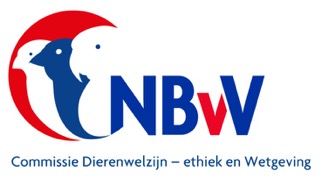 Houderijrichtlijnen Cluster 6ePapegaaien 3.Geslachten Poicephalus, Primolius, Psittaculirostris,Psittacus, Psittrichas, Tanygnathus, Ticlaria.2020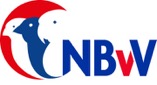 Document  2020 DE&W 42© 2020 Nederlandse Bond van VogelliefhebbersDe NBvV aanvaardt geen aansprakelijkheid voor eventuele schade voortvloeiend uit het gebruik van de teksten van deze monografie of de toepassing van de adviezen. Printed  on demand: Bondsbureau Nederlandse Bond van VogelliefhebbersBergen op Zoom	Op het voorblad: Foto: InleidingEén van de pijlers van de Missie van de Nederlandse Bond van Vogelliefhebbers is:Het bevorderen van een kennis- en informatieoverdracht naar haar leden toe, waardoor zij in staat kunnen zijn hun vogels hobbymatig en duurzaam te houden, met in achtneming van de normen en waarden op het gebied van de gezondheid en het welzijn van hun vogels.De basiskennis die nodig is op een verantwoorde wijze kooi- en volièrevogels te houden is verwoord in het “Handboek Vogelverzorging” geschreven door de Commissie Dierenwelzijn, –ethiek & Wetgeving van de Nederlandse Bond van Vogelliefhebbers.ISBN 978-90-582129-5-5.Aanvullend op het Handboek Vogelverzorging zijn en worden voor veel vogelsoorten “Houderijrichtlijnen” geschreven.Op basis van de praktijkervaringen van fokkers wordt extra aandacht besteed aan de huisvesting- en verzorgingsnormen die specifiek van toepassing zijn voor de beschreven vogelsoort.Ook het verloop van het broedseizoen wordt beschreven.De beschreven vogelsoorten zijn opgedeeld in clusters.Deze indeling is afgeleid van de indeling in groepen zoals die in de avicultuur gebruikt worden.Iedere cluster is ingericht in een vermelding van de orde, familie, geslacht en soort in een alfabetische volgorde van de wetenschappelijke namen.In de praktijk is het vaak gewenst dat een vogelliefhebber bij het aanschaffen van een nog niet eerder gehouden vogelsoort, vooraf zo volledig mogelijk wordt geïnformeerd over de specifieke kennis die nodig is om op een verantwoorde wijze de vogelsoort te houden en of er mee te fokken.Een houderijrichtlijn is hiervoor een goede informatiebron.Alle verschenen houderijrichtlijnen komen, opgedeeld in clusters, beschikbaar op de website van de Nederlandse Bond van Vogelliefhebbers. www.nbvv.nl Voorjaar 2020Commissie Dierenwelzijn,-ethiek & Wetgeving NBvV	Afdeling Educatie en kennisoverdracht.Henk van der WalJan de BruineInhoudsopgave cluster 6ePapegaaienOrde: PsittaciformesAlgemene houderijrichtlijn voor Papegaaien.					5Familie: PsittacidaeGeslacht PoicephalusPoicephalus meyeri				Meyer’s papegaai			12Poicephalus robustus				Kaapse papegaai			18Poicephalus ruepelli				Ruppel’s papegaai			25Poicephalus rufiventris			Roodbuik papegaai			31Poicephalus senegalus			Bonte Boertje				37Geslacht PrimoliusPrimolius maracana				Marocana ara				44Geslacht PsittaculirostrisPsittaculirostris desmarestii			Demarest’s vijgpapegaaai		50Psittaculirostris d. occidentalis		Westelijke vijgpapegaai		57Psittaculirostris edwardi			Edward’s vijgpapegaai		64Psittaculirostris salvadori			Salvador’s vijgpapegaai		71Geslacht PsittacusPsittacus erithacus				Kongo grijze roodstaartpapegaai	78	Geslacht PsittrichasPsittrichas fulgidus				Borstelkoppapegaai			85Geslacht Tanygnathus		Tanygnathus sumatranus			Müller’s edelpapegaai		92Geslacht TiclariaTiclaria malachitacea				Blauwbuikpapegaai			98Algemene Houderijrichtlijn 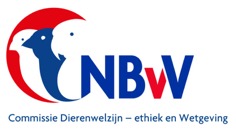 Papegaaien deel 3Cluster 6e
Doel van de algemene houderijrichtlijn voor  Papegaaien.Het doel van deze algemene houderijrichtlijn is het hobbymatig en duurzaam houden van en of fokken met deze groep vogel dat wordt gerekend tot de volière- en kooivogels.Dit vindt plaats op basis van het schriftelijk vastgelegd beleid van de Nederlandse Bond van Vogelliefhebbers en met in achtneming van de bepalingen zoals die zijn opgenomen in de CODEX welke voor het houden van en fokken met volière- en kooivogels is opgesteld.De basis van deze houderijrichtlijn is het scheppen van zodanige voorwaarden dat het welzijn en de gezondheid van deze groep vogels gewaarborgd is als zij in een beschermde omgeving en een gecontroleerd milieu worden gehouden.Deze borging richt zich op het kunnen uitoefenen van het soort eigen gedrag, het in stand houden van een goede welzijn en gezondheid, het bieden van een goede huisvesting en een goede voeding.Verklaring NBvV code.De gebruikte code is opgebouwd op basis van het NBvV vraagprogramma 2020 t/m 2024De lettercode b.v. L  heeft betrekking op de sectie waarin de vogelsoort is ingedeeld.De dan volgende cijfercode geeft met de eerste twee cijfers aan in welke groep de vogel is ingedeeld en de dan volgende cijfers geven aan wat het volgnummer in de groep is.Soms zijn de man en de pop in opeenvolgende volgnummers aangegeven.	Soortspecifieke houderijrichtlijnen.Naast deze algemene houderijrichtlijn zijn voor meerdere soorten afzonderlijke houderijrichtlijnen geschreven.Deze zijn verzameld in het document Houderijrichtlijnen Cluster 6c t/m 6eDocumentnummer  2020 DE&W 38 t/m 2020 DE&W 42	TaxonomieIn onderstaand overzicht zijn alleen de families en geslachten opgenomen van aantoonbaar in Nederland gehouden vogels waarvoor houderijrichtlijnen beshcikbaat zijn en die behoren tot de Orde Psittaciformes, Familie Psittacidae, Geslachten Poicephalus, Primolius en Psittaculirostris.Familie		Geslacht			Soorten	Psitacidae		Poicephalus			5 soorten			Primolius			1 soort			Psittaculirostris		4 soortenPsittacus			1 soortPsittrichas			1 soortTanygnathus			1 soortTiclaria			1 soort					Land van herkomstPapegaaien komen voor in de tropische gebieden in Australië, Indonesië, Molukken en oost Timor.Oorspronkelijke biotoop.Laag gelegen bossen, langs rivieren en waterbronnen, kokosnoot plantages en open vlakten met eucalyptusbomen.Status in relatie tot relevante wetgevingHet houden van deze vogelsoorten is toegelaten:a) onder wet- en regelgeving omtrent gevaar voor de volksgezondheid (besmetting en     zoönosen) onder referentie: Wet dieren, artikel 2.1, derde lid; artikel 5.3, derde lid en     artikel 8.4 eerste lid;b) onder gestelde regelen Gevaarlijke dieren:      onder referentie: Advies RDA 2005/04: Houden van  potentieel gevaarlijke diersoorten als     gezelschapsdier, blz. 43;c)  onder de in de Wet natuurbescherming gestelde regelen (o.a. m.b.t. invasieve soorten                                   onder referentie: § 3.8, art. 3.38 en de EU verordening 1143/2014);d)  onder de CITES reglementen, EU Richtlijnen m.b.t. soortbescherming, onder referentie:      Verordening (EU) Nr. 2019/2117 van 29 november 2019.opmerkingen:De Papegaaien zijn geplaatst op  de CITES  appendix I en de Europese soortenlijst A, of op de CITES appendix II en de Europese soortenlijst bijlage B.	In de afzonderlijke houderijrichtlijnen van de soorten is dit nader aangegeven.Status IUCN Red ListDe status op de IUCN Red List of Threatened Species geeft de mate van bedreiging op het voortbestaan van een vogelsoort aan. De gradaties die daarbij worden onderscheiden zijn uitgestorven (EX), uitgestorven in het wild (EW), kritiek = ernstig bedreigd (CR), bedreigd (EN), kwetsbaar (VU), gevoelig (NT), van bescherming afhankelijk (CD) , niet bedreigd = veilig (LC).Het is sterk afhankelijk van de soort welke gradatie van toepassing is.De van toepassing zijnde status moet per soort vastgesteld worden en staat vermeld op de houderijrichtlijn van een beschreven soort.Natuurlijk en normaal gedrag in relatie tot het houden in de avicultuur.De aantoonbaar in Nederland gehouden en gefokte volière- en kooivogels kunnen op basis van de daarvoor geldende (niet eensluidende) definities worden gerekend tot de groep gedomesticeerde dieren. Ze leven niet meer in hun natuurlijke omgeving, maar in een houderij omgeving en zijn afhankelijk van de omgevingscondities die de houder hen aanbiedt.Toch behouden gedomesticeerde vogelsoorten een aantal van hun natuurlijke gedragingen.Als vormen van natuurlijk gedrag beschouwen we de voortbeweging, voedselopname en foerageer gedrag, de voortplanting,het groot brengen van de nakomelingen, territoriaal gedrag, de onderlinge socialisatie, verzorging en hygiëne.De houder en fokker van volière- en kooivogels zal een meer dan minimaal kennisniveau moeten hebben van de normale gedragingen van de vogels. De manier waarop met deze kennis wordt omgegaan in de relatie tussen houder en vogel heeft veel invloed op de emoties en stressfactoren die de vogel ervaart. Een goede positieve relatie tussen houder en vogel heeft tot resultaat dat de vogel minder angst voor mensen ontwikkelt. Dit verlaagt niet alleen de invloed van veel stressfactoren, maar maakt het omgaan met vogels gemakkelijker.GezondheidBij het in acht nemen van goede hygiënische maatregelen en het aanbieden van een uitgebalanceerd voer en voedingssupplementen zal een Papegaai lang, in een goede gezondheid verkeren.Veel voorkomende ziekten bij papegaaien en parkieten zijn::Virale aandoeningen;Bacteriële en mycotische aandoeningen;Parasitaire aandoeningen;Voedingsgerelateerde stoornissen;Vederafwijkingen, afgekort tot PBFD;Intoxicaties;Reproductiestoornissen;Overige frequent voorkomende aandoeningen zoals:jicht, kropstase, luchtzakscheuren, tumoren, doorgroeien van snavelOmdat de vogels veel op de rond scharrelen verdient het aanbeveling ze jaarlijks een of twee ontwormingskuren te geven.De poppen kunnen last krijgen van vetgezwellen (lipoma) door zwaarlijvigheid.HuisvestingDe algemene richtlijnen met betrekking tot de huisvesting van volière- en kooivogels is opgenomen in het “Handboek Vogelverzorging” zoals deze is uitgegeven door de NBvV.Specifieke huisvestingseisen voor de Papegaai.Papegaaien kunnen goed in een binnen volière worden gehouden met een open verbinding naar een buitenvolière. Deze buitenvolière heeft bij voorkeur een afmeting van 400x200x200 (lxbxh)De lengte van de volière is het belangrijkste. De binnenvolière voor een koppel kan 100x200x100 cm. zijn.Worden vogels binnen gehouden in een  vlucht dat moeten voorzieningen worden getroffen voor een goede beluchting waardoor de kwaliteit van de lucht zo optimaal mogelijk is.De luchtvochtigheid is bij voorkeur gelijk aan de buitenlucht en zal gemiddeld zo’n 40 – 70% bedragen.Het aantal lichturen binnen heeft een goede uitwerking op de ontwikkeling van de vogels.Zeker tijdens het broedseizoen zijn de vogels 12 tot 14 lichturen nodig. Dit aantal uren moet voor het broedseizoen al worden opgebouwd om de vogels in een optimale broedconditie te krijgen.Buiten het broedseizoen volstaat zeker bij het houden in een volière het natuurlijke dagritme aan lichturen. In de binnenkooi of binnenvolière moet het aantal lichturen ook in de winter bij voorkeur minimaal 12 zijn.De Papegaaien moeten in de winter vorstvrij en tochtvrij kunnen overnachten in de binnenvolière.Toch komt het voor dat de vogels er voor kiezen om ook in de winter buiten te vertoeven terwijl ze ook binnen zouden kunnen zitten.Sociaal en soortspecifiek gedragDe basis principes ten aanzien van een passend respons op sociale interacties en het tonen van soortspecifiek gedrag en het vermijden van stressfactoren is beschreven in het “Handboek Vogelverzorging” zoals deze is uitgegeven door de NBvV.Voor de Papegaaien is aanvullend onderstaand van toepassing:Papegaaien zijn vooral in het broedseizoen erg territoriaal. Meerdere koppels in dezelfde vlucht kan alleen als de ruimte groot genoeg is. Tijdens het opgroeien van de jongen kan de man agressief worden naar de vooral jonge mannetjes.De vogel is intelligent als het gehouden wordt als gezelschapsdier. Het is een luidruchtige papegaai.Door de krachtige snavel is het vereist dat de volière van metaal wordt gemaakt en voorzien van zwaar gaas.Het  fokken Papegaai mannen zijn vanaf het derde jaar broedrijp. De poppen al vanaf het tweede jaar. Ervaren fokkers gebruiken vogels van tenminste vier jaar oud. Een eenmaal ontstaan koppel blijft de rest van hun leven bij elkaar.Het broedseizoen loopt als ze buiten worden gehouden vanaf de maand maart.Papegaaien  zijn holtebroeders en dienen als nestkast te beschikken over een broedblok van 30 x 30 x 60 – 100 cm.  cm, met een invlieggat van 10 – 15 cm. cm. Dit broedblok kan gemaakt zijn van 18 mm multiplex. Door deze dikte ontstaat een isolerende laag. Ook kan een uitgeholde boomstam als nest dienen. Aanbevolen wordt het aanbrengen van twee invliegopeningen. Ook kan de bovenzijde open gelaten worden.De vogels maken zelf een nest. Onder in het broedblok kan een plaatje gelegd worden met een komvormige uitholling. Als nestmateriaal wordt een laagje houtkrullen van 5 cm. dikte gebruikt.Gedurende de opfoktijd van de jongen kan dit een aantal keren worden verschoond.Ook gebruiken de vogels eucalyptus bladeren, laurierbladeren, naalden van de grove den en houtmolm als bodembedekker. Deze knagen ze zelf af van de binnenkant van het broedblok.Per broedseizoen wordt één broedronde gehouden. In sommige gevallen twee.In een broedronde worden 2 tot 5 eieren gelegd.Bij deze soort broeden beide ouders soms de eieren uit.De broedtijd bedraagt 23 tot 24 dagen. De ouders brengen zelf hun jongen groot die alle goed door de jeugdrui komen en uitgroeien tot volwassen dieren.Voeding, drinken en badwaterPapegaaien zijn zaadeters. Zij worden gevoerd met een zaadmengsel voor parkieten zonder dat hieraan zonnebloempitten zijn toegevoegd. Op deze wijze kan vervetting worden voorkomen.De vogels kunnen ook gevoerd worden met pellets.De vogels zijn dol op het knagen aan takken met bladeren. Deze moeten steeds beschikbaar zijn.Papegaaien eten ook graag fruit, bessen, (gebroken) noten, wortels en jonge scheuten van planten en gekiemde zaden.Ook kunnen hiervoor pellets worden gegeven die vers fruit e.d. kunnen vervangen.Naast een goed zaadmengsel kan standaard fabriekseivoer aangevuld met voedingssupplementen als spirula, probiatica, Aves opfok en stuifmeelkorrels worden verstrekt.In het broedseizoen wordt het voedselaanbod uitgebreid met insecten en of insectenpatéDe vogels krijgen zeker om de twee dagen vers schoon drinkwater. Ze baden niet graag in badschalen. Een douche of regenbui stellen ze meer op prijs.Een regenbui kan kunstmatig worden nagebootst.Overigen.Deelname aan een tijdelijke tentoonstelling.Papegaaien die gaan deelnemen aan een tijdelijke tentoonstelling moeten vroegtijdig gewend raken aan de tentoonstellingskooi. Deze gewenning kost tijd maar voorkomt stress bij de vogel tijdens de keuring en tentoonstelling.De Papegaai wordt tijdens een tijdelijke tentoonstelling afhankelijk van de grootte ondergebracht in een kleine kistkooi of in een volière. De voorgeschreven tentoonstellingskooi wordt op de afzonderlijk houderijrichtlijnen per vogelsoort aangegeven.Identificatie en registratie.Vogelsoorten die geplaatst zijn op de CITES appendix I en de EU bijlage A moeten voorzien zijn van een naadloos gesloten pootring waarop vermeld staat: de bond die de ring heeft afgegeven, het jaar waarin deze is afgegeven,  de code NL, de ringdiameter, het kweeknummer van de fokker en het volgnummer. Daarnaast is een dergelijke ring voorzien van een breukzone. Bij beschadiging van de ring door b.v. oprekken, zal de ring breken en onbruikbaar worden.Belangrijk is dat de juiste ringmaat is gebruikt. De voorgeschreven ringdiameter is op de afzonderlijke houderijrichtlijnen voor iedere soortaangegeven.Deze ringen moeten afzonderlijk worden besteld bij de NBvV  Er dient  een administratie bijgehouden te worden waaruit blijkt aan wie een dergelijke ring is afgegeven.Zolang de jonge vogels in uw bezit blijven, op het adres dat gelijk is aan die van de ouderdieren (die immers een EG-certificaat hebben) is een EG-certificaat voor die jongen nog niet noodzakelijk.Zodra de jonge vogels van eigenaar wisselen dient u digitaal een EG-certificaat voor iedere vogel aan te vragen. Alleen als het EG-certificaat in uw bezit is mag de vogel het adres verlaten. Alle vogelsoorten die voorkomen op de Europese soortenlijst, bijlage B,  moeten om gehouden te mogen voorzien zijn van een naadloos gesloten pootring.Ook het beleid van de NBvV is er op gericht dat iedere vogel die bij haar leden in kooien, vluchten of volières worden gehouden tijdig voorzien wordt van een naadloos gesloten pootring. Deze ringen worden door de bond in eigen beheer vervaardigd.  In de ring zijn gegevens gegraveerd die verwijzen naar het geboortejaar, het kweeknummer van de eerste eigenaar, de aanduiding van de bond en een volgnummer.De voorgeschreven ringdiameter is op de afzonderlijke houderijrichtlijnen voor iedere soort vermeld.De houder van een ongeringde vogelsoort dat geplaatst is op de bijlage B van de Europese soortenlijst moet kunnen aantonen hoe die de vogel in bezit is gekomen.De registratie van de geringde vogels kan plaats vinden door middel van een fokregister dat o.a. digitaal verkrijgbaar is. Deze vorm van registratie is voor de Papegaaien niet verplicht.Aankoop en verkoop.De aanschaf van een Papegaai als kooi- of volièrevogel kan bij voorkeur plaats vinden bij een fokker die vanuit zijn vogelverblijf,  zijn eigen gefokte vogels te koop aanbiedt.Op die wijze kan de koper geïnformeerd worden over de achtergronden van de aan te schaffen vogels. Voor overdacht (verkoop) en het vervoer van vogelsoorten die voorkomen op bijlage A heeft de vogelliefhebber per vogel een EG certificaat nodig.Dit EG certificaat kan digitaal worden aangevraagd via de site van de DR-Loket van het Ministerie van Economische Zaken.Indien de mogelijkheid om dit digitaal te doen niet voorhanden is, kan een papieren formulier worden aangevraagd.Een EG-certificaat wordt niet kosteloos verstrekt.	Omdat veel Papegaaien geplaatst zijn op de Europese soortenlijst, bijlage B, moet de verkoper voor iedere van deze verkochte vogels een overdrachtverklaring opstellen en een exemplaar daarvan beschikbaar stellen aan de koper.Daarnaast verdient het aanbeveling ook een kopie van deze houderijrichtlijn aan de koper beschikbaar te stellen.Na aankoop van een vogel bij een fokker, moet deze tenminste gedurende een periode van vier weken in quarantaine worden gehouden. Nauwkeurige observatie is nodig om vast te stellen of de vogel geen ziekteverschijnselen laat zien en of in de bevedering geen ongewenste mijten bij zich draagt.Wenselijk is om naast een controle op de sekse van de dieren, ook op ziektes te laten controleren door middel van een bloedafname.De vogels laten testen op o.a. PBFD, PDD,  Polyoma en Chlamydia.Risico Inventarisatie en Evaluatie RIE.Bij de Papegaai is geen natuurlijk gedrag of een gedragstoornis bekend dat aanleiding zal geven tot ongewenst fysiek gevaar voor de mens. Voorwaarde daarbij is wel dat de vogel op de juiste manier wordt behandeld o.a. door de wijze waarop deze door de houder b.v. wordt vastgehouden en geen onnodige stressfactoren worden versterkt door het op de onjuiste manier vangen van de vogel.Een beet van een kaketoe is pijnlijker dan die van een papegaai of parkiet.Papegaaiachtige vogels en parkieten kunnen veel geluid produceren.Als deze bedrijfsmatig worden gehouden wordt het vogelverblijf een inrichting genoemd.(bedrijfsmatig is b.v. een op winst gerichte bedrijfsmatige exploitatie)Dan is de Wet milieubeheer van toepassing.Indien papegaaiachtige vogels en parkieten hobbymatig worden gehouden is er geen sprake van een Wet milieu-inrichting, maar geldt de Algemene Politie Verordening APV.De APV regelt het volgende:(Geluid)hinder door dieren:	Diegene die de zorg heeft voor een dier, moet voorkomen dat dit voor de omwonende of overigen voor de omgeving (geluid)hinder veroorzaakt.Advies: raadpleeg voor de bouw van een vogelverblijf voor papegaaiachtige vogels en parkieten altijd eerst de Gemeente van uw woonplaats.Mate van invasiviteit (overlevingskans bij ontsnapping) en schade.In geval van ontsnapping is het twijfelachtig of de meeste Papegaaien  enige kans van overleving hebben. De aanwezigheid van predatoren zal de ontwikkeling tot een invasieve soort tegen gaan.Bovendien is het twijfelachtig of een Papegaai gedurende de winterperiode in zijn eigen levensonderhoud kan voorzien.Deze vogelsoort zal zich niet explosief in de natuur ontwikkelen noch schadelijk zijn voor de Nederlandse natuur en het Nederlands ecosysteem. Bij ontsnapping uit de volière of vogelkooi zal deze vogelsoort geen gezondheidsproblemen bij mensen of economische schade veroorzaken.Het opstellen van deze houderijrichtlijn.Onder redactie van de Commissie Dierenwelzijn, –ethiek & Wetgeving van de Nederlandse Bond van Vogelliefhebbers is deze algemene houderijrichtlijn opgesteld.Literatuur Handboek Vogelverzorging, onder auspiciën van de NBvV uitgegeven door Welzo Media Productions bv, eerste druk 2016, ISBN 978 90 5821 2955Brochure Algemene Informatie m.b.t. de geldende regels die van toepassing zijn op het ringen van volière- en kooivogels, uitgegeven door de NBvV.CODEX voor het hobbymatig houden van en fokken met volière- en kooivogels door leden van de NBvV.60 jaar Diergeneeskundig memorandum, Bijzondere Gezelschapsdieren, 2013.Adri van Kooten, Heinz Schnitke en Herman Kremer, Papegaaien en Parkieten handboek 2013, in 2 delen.Joseph M. Forschaw, Parrots of the World, ISBN 978 1408130346Josep de Hoy, Andrew Elkott, Jordi Sargatal & David A. Christie,Handbook of the Birds of the World., uitg.: Lynx Edicions, Spanje, 1997, deel 4, ISBN 8487334229Thiely de Moor, Papegaaien van A tot Z, alles wat u moet weten over het houden van papegaaien, Bloemendaal uitgevers, 2007, ISBN 978 9077462362.Prof. dr. Thijs Vriends de Encyclodedie van grote papegaaien, serie Over Dieren, Uitg. Welzo Media Producties, Warffum, 2002, ISBN 905821155XLinks.www.ibc.lynxeds.com			www.dagboek.akala.nl www.vogelindex.nl	www.akala.nl                                       www.caroona.creek.nl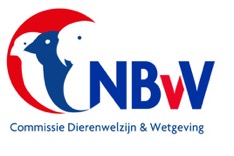 Specifieke houderijrichtlijn  Meyers Papegaai2019, versie 1.2NBvV code L. 32.003.002Taxonomische indeling					Klasse:	Aves = vogels					Orde:		Psittaciformes = papegaaiachtigenFamilie:	PsittacidaeGeslacht:	Poicephalus = langvleugel-		Afrikaanse papegaienSoort:		Poicephalus meyeri meyeriSoorten/ondersoorten:Een zijn vijf ondersoortenLand van herkomst: Angola, Namibia.Oorspronkelijk biotoop:Droge gebieden in de buurt van riviertjes of ander water.Beschrijving vogel:De vogelsoorten die gerekend worden tot het geslacht Poicephalus zijn Langvleugel papegaaien en tevens Afrikaanse papegaaien. De grootte  van de Meyers Papegaai is 21 cm.Er is geen verschil tussen de man en de pop wat kleur betreft.De snavel is zwart. Om het oog is de oogring, gevormd door de naakte huid, zwart. De iris is oranjerood met een zwarte pupil.Het voorhoofd heeft vanaf de snavelbasis een gele vlek welke naar het midden van de kop in een punt uitloopt. De bevedering van de kop, rug en bovenborst is licht grijsbruin. De stuit is lichtblauw.De onderborst en buik zijn lichtgroen met een blauwe waas. De dijbeen bevedering is lichtgroen.De vleugelslagpennen zijn grijsbruin, lichtblauw omzoomd. De vleugelboog, de kleine vleugeldekveren en de ondervleugel dekveren zijn geel.De poten zijn grijs met donkere nagels.Status in relatie tot relevante wetgevingHet houden van deze vogelsoort is toegelaten:a) onder wet- en regelgeving omtrent gevaar voor de volksgezondheid (besmetting en     zoönosen) onder referentie: Wet dieren, artikel 2.1, derde lid; artikel 5.3, derde lid en     artikel 8.4 eerste lid;b) onder gestelde regelen Gevaarlijke dieren:      onder referentie: Advies RDA 2005/04: Houden van  potentieel gevaarlijke diersoorten als     gezelschapsdier, blz. 43;c)  onder de in de Wet natuurbescherming gestelde regelen (o.a. m.b.t. invasieve soorten                                   onder referentie: § 3.8, art. 3.38 en de EU verordening 1143/2014);d)  onder de CITES reglementen, EU Richtlijnen m.b.t. soortbescherming, onder referentie:      Verordening (EU) Nr. 2019/2117 van 29 november 2019.	opmerkingen:Alle soorten die gerekend worden tot het geslacht Poicephalus staan op de CITES appendix II en op de Europese soortenlijst, bijlage B.In de versie 1.2 van 2019 is de rubriek Aankoop en Verkoop aangepast aan de nieuwste CITES verordening.Status IUCN Red List:De beschreven vogelsoort heeft de status Least Concern ver 3.1, 2012 = niet bedreigd.Doelstelling houderijrichtlijn.Het hobbymatig en duurzaam houden van en of fokken met een vogelsoort dat wordt gerekend tot de volière- en kooivogels, vindt plaats op basis van het schriftelijk vastgelegd beleid van de Nederlandse Bond van Vogelliefhebbers en met in achtneming van de bepalingen zoals die zijn opgenomen in de CODEX welke voor het houden van en fokken met volière- en kooivogels is opgesteld.De basis van deze houderijrichtlijn voor de Meijers Papegaai is het scheppen van zodanige voorwaarden dat het welzijn en de gezondheid van deze vogelsoort gewaarborgd is. Deze borging richt zich op het kunnen uitoefenen van het natuurlijk gedrag, het in stand houden van een goede gezondheid, het bieden van een goede huisvesting en een goede voeding.Natuurlijk en normaal gedrag in relatie tot het houden in de avicultuur.De aantoonbaar in Nederland gehouden en gefokte volière- en kooivogels kunnen op basis van de daarvoor geldende (niet eensluidende) definities worden gerekend tot de groep gedomesticeerde dieren. Ze leven niet meer in hun natuurlijke omgeving, maar in een houderij omgeving en zijn afhankelijk van de omgevingscondities die de houder hen aanbiedt.Toch behouden gedomesticeerde vogelsoorten een aantal van hun natuurlijke gedragingen.Vormen van natuurlijk gedrag beschouwen we de voortbeweging, voedselopname en foerageer gedrag, de voortplanting, territoriaal gedrag, de onderlinge socialisatie, verzorging en hygiëne.De houder en fokker van volière- en kooivogels zal een meer dan minimaal kennisniveau moeten hebben van de normale gedragingen van de vogels. De manier waarop met deze kennis wordt omgegaan in de relatie tussen houder en vogel heeft veel invloed op de emoties en stressfactoren die de vogel ervaart. Een goede positieve relatie tussen houder en vogel heeft tot resultaat dat de vogel minder angst voor mensen ontwikkelt. Dit verlaagt niet alleen de invloed van veel stressfactoren, maar maakt het omgaan met vogels gemakkelijker.Gezondheid.Bij het in acht nemen van goede hygiënische maatregelen en het aanbieden van een uitgebalanceerd voer en voedingssupplementen zal een Meijers Papegaai lang in een goede gezondheid verkeren.Door insleep van buiten af of door het overbrengen door stekende insecten kunnen de vogels in aanraking komen met alle ziekten die bij papegaaiachtigen bekend zijn.Veel voorkomende ziekten bij papegaaien en parkieten zijn::Virale aandoeningen;Bacteriële en mycotische aandoeningen;Parasitaire aandoeningen;Voedingsgerelateerde stoornissen;Vederafwijkingen;Intoxicaties;Reproductiestoornissen;Overige frequent voorkomende aandoeningen zoals:jicht, kropstase, luchtzakscheuren, tumoren, doorgroeien van snavelHuisvesting.Algemeen.De algemene richtlijnen met betrekking tot de huisvesting van volière- en kooivogels is opgenomen in het “Handboek Vogelverzorging”zoals deze is uitgegeven door de NBvV.Specifieke huisvestingseisen voor de Meijers Papegaai.Meijers Papegaaien worden bij voorkeur ondergebracht in een voor een groot gedeelte overdekte volière met daaraan gekoppeld een vorst en tochtvrij nachthok.De hoogte van de volière moet minimaal twee meter zijn.Bij voorkeur wordt één koppel in de volière gehouden . Tijdelijk kunnen daarin ook vliegvlugge jongen bijgeplaatst worden.Voorkomen moet worden dat de temperatuur in de volière of nachthok daalt onder de 5º C.Sociaal en soortspecifiek gedrag.De basis principes ten aanzien van een passend respons op sociale interacties en het tonen van soortspecifiek gedrag en het vermijden van stressfactoren is beschreven in het “Handboek Vogelverzorging” zoals deze is uitgegeven door de NBvV.Voor de Meijers Papegaai is aanvullend onderstaand van toepassing:Meijers Papegaaien zijn papegaaien die veel klauteren en klimmen. Zitstokken dienen van verschillende vorm en diameter te zijn. Hiermee wordt voorkomen dat er vergroeiingen aan de poten ontstaan. Daarnaast moeten de stokken zo geplaatst worden dat de uitwerpselen van de vogels niet het voer en drinkwater vervuilen.De vlucht kan verrijkt worden met touwen, (schommel)takken en foerageermateriaal. Vooral dunne takken van fruitbomen en wilgen gaan niet alleen de verveling tegen, maar zijn ook een belangrijke aanvulling op het voedselaanbod.Het fokken met de Meijers Papegaai.De Meijers Papegaaien zijn in het 4e jaar broedrijp.Het broedseizoen begint in december. De vogels doen 1 tot 2 broedronden per seizoen.Afrikaanse papegaaien zijn holtebroeders en dienen als nestkast te beschikken over een broedblok van 25 x 25 x 50 cm, met een invlieggat van 7 cm. Dit broedblok kan gemaakt zijn van 18 mm multiplex. Door deze dikte ontstaat een isolerende laag.Afhankelijk van de grootte van de vogel heeft deze een langer nestblok nodig bij gelijkblijvende afmetingen.De vogels maken niet zelf een nest. Onder in het broedblok kan een plaatje gelegd worden met een komvormige uitholling. Als nestmateriaal wordt een laagje houtkrullen van 5 cm. dikte gebruikt.Gedurende de opfoktijd van de jongen kan dit een aantal keren worden verschoond Er worden vier eieren gelegd die door de pop zelf worden uitgebroed.De broedtijd is gemiddeld 28-29 dagen. Het uitkomstpercentage is 80%De jongen worden door de ouders zelf gevoerd.In de periode tot aan de jeugdrui is er geen opvallend sterftecijfer. In deze periode zijn de soortkenmerken nog niet zichtbaar.Na 77 dagen zijn de jongen in zoverre zelfstandig dat ze bij de ouders weg kunnen (bijlage 1 van Besluit houders van dieren 2014).Uit praktijkervaringen blijkt dat dit aantal dagen veel te kort is voor deze vogels. Ze moeten meer tijd krijgen om zich te socialiseren. Fokkers gaan uit van 63 – 84 dagen en na het uitvliegen moeten de jongen nog 3 weken bij hun ouders blijven.Inventarisatie fokverslagen.Maandblad Onze Vogels, uitg. NBvV, juni 1985, blz. 268 e.v.Maandblad Onze Vogels, uitg. NBvV, 1997, blz. 244 e.v.Domesticatie.Het domesticatietraject heeft zich zodanig ontwikkeld dat er succesvol met de nominaatvorm van deze vogelsoort wordt gefokt.Voeding, drinken en badwaterDe Afrikaanse papegaaien zijn zaad- en vruchteneters.Voor deze vogels worden door de diverse voerfabrikanten van  zaadmengsel een afzonderlijk zaadmengsel samengesteld dat zich kenmerkt door een mengsel van zaden (Afrikaanse papegaaien mix) waardoor het vetgehalte hoger is dan gangbare zaadmengsel voor papegaaien.In het broedseizoen kan het vetgehalte iets worden verhoogd door toevoeging van noten.Het zaadmengsel wordt aangevuld met eivoer, kiemzaad, fruit en groenvoer in de voer van b.v. vruchten, vijgen en accacia zaden. Ook een halfrijpe maiskolf is een goede aanvulling op het fruitmix.Voor papegaaien is fabrieksmatige eivoer beschikbaar met een grove structuur en verrijkt met gedroogde insecten, gedroogde garnalen, rozenbottels, lijsterbessen en rozijnen.Naast grit en kiezel wordt  avi terra = bodemmineralen toegevoegd aan het voedsel aanbod.Meyers Papegaaien hebben een lagere vochtopname dan zangvogels. Toch moet ook aan deze vogelsoorten vers drinkwater aangeboden worden. Bij toevoeging van vitamines aan het drinkwater moet de hoeveelheid drinkwater verdubbeld worden.De vogels baden  in open schalen..Overigen.Deelname aan een tijdelijke tentoonstelling.Meijers Papegaaien die gaan deelnemen aan een tijdelijke tentoonstelling moeten vroegtijdig gewend raken aan de tentoonstellingskooi. Deze gewenning kost tijd maar voorkomt stress bij de vogel tijdens de keuring en tentoonstelling.De vogels worden tentoongesteld in grote klapkooien.Identificatie en registratie. Alle vogelsoorten die voorkomen op de Europese soortenlijst, bijlage B,  moeten om gehouden te mogen voorzien zijn van een naadloos gesloten pootring.Ook het beleid van de NBvV is er op gericht dat iedere vogel die bij haar leden in kooien, vluchten of volières worden gehouden tijdig voorzien wordt van een naadloos gesloten pootring. Deze ringen worden door de bond in eigen beheer vervaardigd.  In de ring zijn gegevens gegraveerd die verwijzen naar het geboortejaar, het kweeknummer van de eerste eigenaar, de aanduiding van de bond en een volgnummer.De voorgeschreven ringdiameter is 7 mm. in stalen uitvoeringDe houder van een ongeringde vogelsoort dat geplaatst is op de bijlage B van de Europese soortenlijst moet kunnen aantonen hoe die de vogel in bezit is gekomen.De registratie van de geringde vogels kan plaats vinden door middel van een fokregister dat o.a. digitaal verkrijgbaar is. Deze registratie is voor de Meijers Papegaai niet verplicht.Aankoop en Verkoop.De aanschaf van Meijers Papegaaien als kooi- of volièrevogel kan bij voorkeur plaats vinden bij een fokker die vanuit zijn vogelverblijf zijn eigen gefokte vogels te koop aanbiedt.Op die wijze kan de koper geïnformeerd worden over de achtergronden van de aan te schaffen vogels. Omdat de Meijers Papegaai geplaatst is op de Europese soortenlijst, bijlage B, moet de verkoper voor iedere verkochte vogel een overdrachtverklaring opstellen en een exemplaar daarvan beschikbaar stellen aan de koper.Daarnaast verdient het aanbeveling ook een kopie van deze houderijrichtlijn aan de koper beschikbaar te stellen.Na aankoop van een vogel bij een fokker, moet deze tenminste gedurende een periode van zes weken in quarantaine worden gehouden. Nauwkeurige observatie is nodig om vast te stellen of de vogel geen ziekteverschijnselen laat zien en of in de bevedering geen ongewenste mijten bij zich draagt.Risico Inventarisatie en Evaluatie RIE.Bij de Meijers Papegaaien is geen natuurlijk gedrag of een gedragstoornis bekend dat aanleiding zal geven tot ongewenst fysiek gevaar voor de mens. Voorwaarde daarbij is wel dat de vogel op de juiste manier wordt behandeld o.a. door de wijze waarop deze door de houder b.v. wordt vastgehouden en geen onnodige stressfactoren worden versterkt door het op de onjuiste manier vangen van de vogel.Papegaaiachtige vogels en parkieten kunnen veel geluid produceren.Als deze bedrijfsmatig worden gehouden wordt het vogelverblijf een inrichting genoemd.(bedrijfsmatig is b.v. een op winst gerichte bedrijfsmatige exploitatie)Dan is de Wet milieubeheer van toepassing.Indien papegaaiachtige vogels en parkieten hobbymatig worden gehouden is er geen sprake van een Wet milieu-inrichting, maar geldt de Algemene Politie Verordening APV.De APV regelt het volgende:(Geluid)hinder door dieren:	Diegene die de zorg heeft voor een dier, moet voorkomen dat dit voor de omwonende of overigen voor de omgeving (geluid)hinder veroorzaakt.Advies: raadpleeg voor de bouw van een vogelverblijf voor papegaaiachtige vogels en parkieten altijd eerst de Gemeente van uw woonplaats.Mate van invasiviteit (overlevingskans bij ontsnapping) en schade.In geval van ontsnapping is het twijfelachtig of Meijers Papegaaien  enige kans van overleving hebben. De aanwezigheid van predatoren zal de ontwikkeling tot een invasieve soort tegen gaan.Deze vogelsoort zal zich niet explosief in de natuur ontwikkelen noch schadelijk zijn voor de Nederlandse natuur en het Nederlands ecosysteem. Bij ontsnapping uit de volière of vogelkooi zal deze vogelsoort geen gezondheidsproblemen bij mensen of economische schade veroorzaken.Het opstellen van deze houderijrichtlijn.Onder redactie van de Commissie Dierenwelzijn, –ethiek en Wetgeving van de Nederlandse Bond van Vogelliefhebbers is deze houderijrichtlijn opgesteld.Daarbij werd de praktijkervaring ingebracht door Willem de Leeuw, H. Weitering, fokkers van Afrikaanse papegaaien.Literatuur. Handboek Vogelverzorging, onder auspiciën van de NBvV uitgegeven door Welzo Media Productions bv, eerste druk 2016, ISBN 978 90 5821 2955Brochure Algemene Informatie m.b.t. de geldende regels die van toepassing zijn op het ringen van volière- en kooivogels, uitgegeven door de NBvV.CODEX voor het hobbymatig houden van en fokken met volière- en kooivogels door leden van de NBvV.Diergeneeskundig memorandum, Bijzondere Gezelschapsdieren 2013Joseph M. Forschaw, Parrots of the World, ISBN 978 1408130346Adri van Kooten, Heinz Schnitke en Herman Kremer, Papegaaien en Parkieten handboek 2013, in 2 delenThiely de Moor, Papegaaien van A tot Z, alles wat u moet weten over het houden van papegaaien, Bloemendaal uitgevers, 2007, ISBN 978 9077462362.Josep de Hoy, Andrew Elkott, Jordi Sargatal & David A. Christie,Handbook of the Birds of the World., uitg.: Lynx Edicions, Spanje, 1997, deel 4, ISBN 8487334229Links.BirdLife International 2012. Poicephalus meyeri. The IUCN Red List of Threatened Species. Version 2015.2. <www.iucnredlist.org>.www.poicephalus.nlwww.ibc.lynxeds.com             www.vogelindex.nlSpecifieke houderijrichtlijn  Kaapse papegaai2019, versie 1.2NBvV code  L. 32.003.007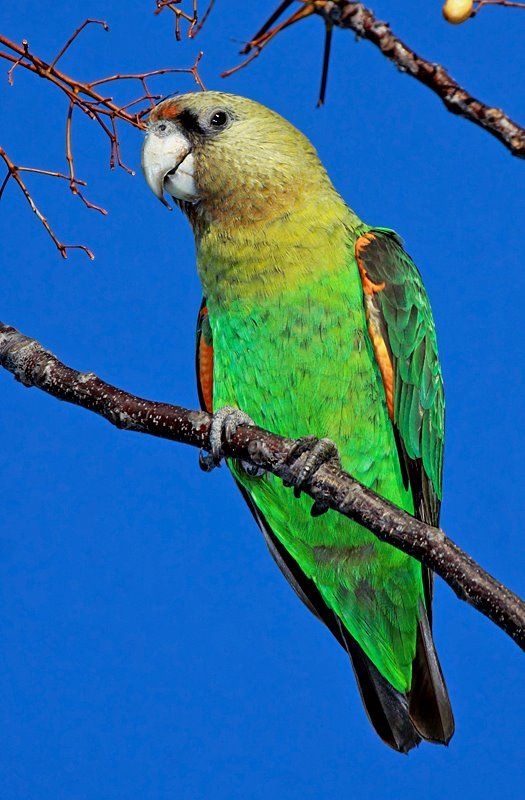 Taxonomische indelingKlasse:	Aves = vogelsOrde:		Psittaciformes = papegaaiachtigenFamilie:	PsittacidaeGeslacht:	Poicephalus = langvleugel-		Afrikaanse papegaaienSoort:		Poicephalus robustus robustusSoorten/ondersoorten:Een zijn geen ondersoortenLand van herkomst: Oost-Zuid Afrika.Oorspronkelijk biotoop:Vooral de Yellow Tree bossen en andere vruchtdragende bomen.Beschrijving vogel:							Foto Erik van KootenDe vogelsoorten die gerekend worden tot het geslacht Poicephalus zijn Langvleugel papegaaien en tevens Afrikaanse papegaaien. De grootte  van de Kaapse Papegaai is 29 - 30 cm.Er is een klein verschil tussen de man en de pop wat kleur betreft.De man:De snavel is hoornkleurig grijs. De iris is zwart met een zwarte pupil.Het voorhoofd van de man is olijfgroen. De kopbevedering is geelachtig bruin. Deze kleur loopt door in de nek. De rug en stuit zijn groen.De hals is geelachtig bruin, dit loopt iets uit in de bovenborst. De borst en buik zijn helder groen/blauw.Het onderlichaam en de onderstaart dekveren zijn groen. De pootbevedering is oranjerood.De vleugeldekveren zijn donkergroen met een blauwe waas. De grote vleugelpennen zijn  zwart.De vleugelboog is oranjerood. De staartpennen zijn zwart.De poten zijn bruinachtig grijs met donkere nagels.De pop:De pop heeft dezelfde kenmerken als de man, maar heeft een kleine oranje rode voorhoofdband .Status in relatie tot relevante wetgeving.Het houden van deze vogelsoort is toegelaten:a) onder wet- en regelgeving omtrent gevaar voor de volksgezondheid (besmetting en     zoönosen) onder referentie: Wet dieren, artikel 2.1, derde lid; artikel 5.3, derde lid en     artikel 8.4 eerste lid;b) onder gestelde regelen Gevaarlijke dieren:      onder referentie: Advies RDA 2005/04: Houden van  potentieel gevaarlijke diersoorten als     gezelschapsdier, blz. 43;c)  onder de in de Wet natuurbescherming gestelde regelen (o.a. m.b.t. invasieve soorten                                   onder referentie: § 3.8, art. 3.38 en de EU verordening 1143/2014);d)  onder de CITES reglementen, EU Richtlijnen m.b.t. soortbescherming, onder referentie:      Verordening (EU) Nr. 2017/160 van 20 januari 2017	opmerkingen:Alle soorten die gerekend worden tot het geslacht Poicephalus staan op de CITES appendix II en op de Europese soortenlijst, bijlage B.In de versie 1.2 van 2019 is de rubriek Aankoop en Verkoop aangepast aan de nieuwste CITES verordening.Status IUCN Red List:De beschreven vogelsoort heeft de status Least Concern ver 3.1, 2012 = niet bedreigd.Doelstelling houderijrichtlijn.Het hobbymatig en duurzaam houden van en of fokken met een vogelsoort dat wordt gerekend tot de volière- en kooivogels, vindt plaats op basis van het schriftelijk vastgelegd beleid van de Nederlandse Bond van Vogelliefhebbers en met in achtneming van de bepalingen zoals die zijn opgenomen in de CODEX welke voor het houden van en fokken met volière- en kooivogels is opgesteld.De basis van deze houderijrichtlijn voor de Kaapse Papegaaiis het scheppen van zodanige voorwaarden dat het welzijn en de gezondheid van deze vogelsoort gewaarborgd is. Deze borging richt zich op het kunnen uitoefenen van het natuurlijk gedrag, het in stand houden van een goede gezondheid, het bieden van een goede huisvesting en een goede voeding.Natuurlijk en normaal gedrag in relatie tot het houden in de avicultuur.De aantoonbaar in Nederland gehouden en gefokte volière- en kooivogels kunnen op basis van de daarvoor geldende (niet eensluidende) definities worden gerekend tot de groep gedomesticeerde dieren. Ze leven niet meer in hun natuurlijke omgeving, maar in een houderij omgeving en zijn afhankelijk van de omgevingscondities die de houder hen aanbiedt.Toch behouden gedomesticeerde vogelsoorten een aantal van hun natuurlijke gedragingen.Vormen van natuurlijk gedrag beschouwen we de voortbeweging, voedselopname en foerageer gedrag, de voortplanting, territoriaal gedrag, de onderlinge socialisatie, verzorging en hygiëne.De houder en fokker van volière- en kooivogels zal een meer dan minimaal kennisniveau moeten hebben van de normale gedragingen van de vogels. De manier waarop met deze kennis wordt omgegaan in de relatie tussen houder en vogel heeft veel invloed op de emoties en stressfactoren die de vogel ervaart. Een goede positieve relatie tussen houder en vogel heeft tot resultaat dat de vogel minder angst voor mensen ontwikkelt. Dit verlaagt niet alleen de invloed van veel stressfactoren, maar maakt het omgaan met vogels gemakkelijker.Gezondheid.Bij het in acht nemen van goede hygiënische maatregelen en het aanbieden van een uitgebalanceerd voer en voedingssupplementen zal een Kaapse Papegaai lang in een goede gezondheid verkeren.Door insleep van buiten af of door het overbrengen door stekende insecten kunnen de vogels in aanraking komen met alle ziekten die bij papegaaiachtigen bekend zijn.Veel voorkomende ziekten bij papegaaien en parkieten zijn::Virale aandoeningen;Bacteriële en mycotische aandoeningen;Parasitaire aandoeningen;Voedingsgerelateerde stoornissen;Vederafwijkingen;Intoxicaties;Reproductiestoornissen;Overige frequent voorkomende aandoeningen zoals:jicht, kropstase, luchtzakscheuren, tumoren, doorgroeien van snavelHuisvesting.Algemeen.De algemene richtlijnen met betrekking tot de huisvesting van volière- en kooivogels is opgenomen in het “Handboek Vogelverzorging”zoals deze is uitgegeven door de NBvV.Specifieke huisvestingseisen voor de Kaapse Papegaai.Kaapse Papegaaien worden bij voorkeur ondergebracht in een voor een groot gedeelte overdekte volière met daaraan gekoppeld een vorst en tochtvrij nachthok.De hoogte van de volière moet minimaal twee meter zijn.Bij voorkeur wordt één koppel in de volière gehouden. Tijdelijk kunnen daarin ook vliegvlugge jongen bijgelaten  worden.Voorkomen moet worden dat de temperatuur in de volière of nachthok daalt onder de 5º C.Sociaal en soortspecifiek gedrag.De basis principes ten aanzien van een passend respons op sociale interacties en het tonen van soortspecifiek gedrag en het vermijden van stressfactoren is beschreven in het “Handboek Vogelverzorging” zoals deze is uitgegeven door de NBvV.Voor de Kaapse Papegaai is aanvullend onderstaand van toepassing:Kaapse Papegaaien zijn papegaaien die veel klauteren en klimmen. Zitstokken dienen van verschillende vorm en diameter te zijn. Hiermee wordt voorkomen dat er vergroeiingen aan de poten ontstaan. Daarnaast moeten de stokken zo geplaatst worden dat de uitwerpselen van de vogels niet het voer en drinkwater vervuilen.De vlucht kan verrijkt worden met touwen, (schommel)takken en foerageermateriaal. Vooral dunne takken van fruitbomen en wilgen gaan niet alleen de verveling tegen, maar zijn ook een belangrijke aanvulling op het voedselaanbod.Het fokken met de Kaapse Papegaai.De Kaapse Papegaaien zijn in het 5e jaar broedrijp.Het broedseizoen met vogels die in volières worden gehouden is niet per maand aan te geven.Ze kunnen iedere maand wel met het broedseizoen beginnen. De vogels doen 1  broedronden per seizoen.Afrikaanse papegaaien zijn holtebroeders en dienen als nestkast te beschikken over een broedblok van 30 x 30 x 70 cm, met een invlieggat van 10 cm. Dit broedblok kan gemaakt zijn van 18 mm multiplex. Door deze dikte ontstaat een isolerende laag.Afhankelijk van de grootte van de vogel heeft deze een langer nestblok nodig bij gelijkblijvende afmetingen.De vogels maken niet zelf een nest. Onder in het broedblok kan een plaatje gelegd worden met een komvormige uitholling. Als nestmateriaal wordt een laagje houtkrullen van 5 cm. dikte gebruikt.Gedurende de opfoktijd van de jongen kan dit een aantal keren worden verschoond Er worden als regel drie eieren gelegd die door de pop zelf worden uitgebroed.De broedtijd is gemiddeld 28-29 dagen. Het uitkomstpercentage is 85%De jongen worden door de ouders zelf gevoerd.In de periode tot aan de jeugdrui is er geen opvallend sterftecijfer. In deze periode zijn de soortkenmerken nog niet zichtbaar.Na 81 dagen zijn de jongen in zoverre zelfstandig dat ze bij de ouders weg kunnen (bijlage 1 van Besluit houders van dieren 2014).Uit praktijkervaringen blijkt dat dit aantal dagen kort is voor deze vogels. Ze moeten meer tijd krijgen om zich te socialiseren. Na het uitvliegen moeten de jongen nog minimaal 3 weken bij hun ouders blijven.Inventarisatie fokverslagen.Parkieten Sociëteit 1988, no. 11, blz. 335 e.v.Maandblad Onze Vogels, uitg. NBvV, juni 1998, blz. 27Domesticatie.Het domesticatietraject heeft zich zodanig ontwikkeld dat er succesvol met de nominaatvorm van deze vogelsoort wordt gefokt.Voeding, drinken en badwater.De Afrikaanse papegaaien zijn zaad- en vruchteneters.Voor deze vogels worden door de diverse voerfabrikanten van  zaadmengsel een afzonderlijk biologische zaadmengsel samengesteld dat zich kenmerkt door een licht mengsel van zaden (Afrikaanse papegaaien mix) waardoor het vetgehalte lager is dan gangbare zaadmengsel voor papegaaien. De verhouding tussen noten, gepelde zonnebloempitten en bloesems is dan aangepast.In het broedseizoen kan het vetgehalte iets worden verhoogd door toevoeging van zonnebloempitten.Het zaadmengsel wordt aangevuld met eivoer, kiemzaad, fruit en groenvoer in de voer van b.v. vruchten, vijgen en accacia zaden..Voor papegaaien is fabrieksmatige eivoer beschikbaar met een grove structuur en verrijkt met gedroogde insecten, gedroogde garnalen, rozenbottels, lijsterbessen en rozijnen.Een andere voermethode is het verstrekken van biologische pellets. Deze vormen dan 70% van de voeding. 30% van de voeding vormen dan zaadmengsels. Een deel hiervan wordt in het broedseizoen vervangen door kiemzaden et een beetje eivoer en opfokpoeder.Naast grit en kiezel wordt  avi terra = bodemmineralen toegevoegd aan het voedsel aanbod.Kaapse Papegaaien hebben een lagere vochtopname dan zangvogels. Toch moet ook aan deze vogelsoorten vers drinkwater aangeboden worden. Bij toevoeging van vitamines aan het drinkwater moet de hoeveelheid drinkwater verdubbeld worden.De vogels baden  in open schalen..Overigen.Deelname aan een tijdelijke tentoonstelling.Kaapse Papegaaien die gaan deelnemen aan een tijdelijke tentoonstelling moeten vroegtijdig gewend raken aan de tentoonstellingskooi. Deze gewenning kost tijd maar voorkomt stress bij de vogel tijdens de keuring en tentoonstelling.De vogels worden tentoongesteld in grote klapkooien.Identificatie en registratie. Alle vogelsoorten die voorkomen op de Europese soortenlijst, bijlage B,  moeten om gehouden te mogen voorzien zijn van een naadloos gesloten pootring.Ook het beleid van de NBvV is er op gericht dat iedere vogel die bij haar leden in kooien, vluchten of volières worden gehouden tijdig voorzien worden van een naadloos gesloten pootring. Deze ringen worden door de bond in eigen beheer vervaardigd.  In de ring zijn gegevens gegraveerd die verwijzen naar het geboortejaar, het kweeknummer van de eerste eigenaar, de aanduiding van de bond en een volgnummer.De voorgeschreven ringdiameter is 9 mm. in stalen uitvoeringDe houder van een ongeringde vogelsoort dat geplaatst is op de bijlage B van de Europese soortenlijst moet kunnen aantonen hoe die de vogel in bezit is gekomen.De registratie van de geringde vogels kan plaats vinden door middel van een fokregister dat o.a. digitaal verkrijgbaar is. Deze registratie is voor de Kaapse Papegaai niet verplicht.Aankoop en Verkoop.De aanschaf van Kaapse Papegaaien als  volièrevogel kan bij voorkeur plaats vinden bij een fokker die vanuit zijn vogelverblijf zijn eigen gefokte vogels te koop aanbiedt.Op die wijze kan de koper geïnformeerd worden over de achtergronden van de aan te schaffen vogels. Omdat de Kaapse papegaai geplaatst is op de Europese soortenlijst, bijlage B, moet de verkoper voor iedere verkochte vogel een overdrachtverklaring opstellen en een exemplaar daarvan beschikbaar stellen aan de koper.Daarnaast verdient het aanbeveling ook een kopie van deze houderijrichtlijn aan de koper beschikbaar te stellen.Na aankoop van een vogel bij een fokker, moet deze tenminste gedurende een periode van zes weken in quarantaine worden gehouden. Nauwkeurige observatie is nodig om vast te stellen of de vogel geen ziekteverschijnselen laat zien en of in de bevedering geen ongewenste mijten bij zich draagt.Een aankoopkeuring door een dierenarts is aan te bevelen. Tijdens dit onderzoek kan naast het lichamelijke onderzoek ook bloed en swaps worden afgenomen evenals ontlasting voor parasitologie, bacteriologie en viraal onderzoek.Risico Inventarisatie en Evaluatie RIE.Bij de Kaapse Papegaaien is geen natuurlijk gedrag of een gedragstoornis bekend dat aanleiding zal geven tot ongewenst fysiek gevaar voor de mens. Voorwaarde daarbij is wel dat de vogel op de juiste manier wordt behandeld o.a. door de wijze waarop deze door de houder b.v. wordt vastgehouden en geen onnodige stressfactoren worden versterkt door het op de onjuiste manier vangen van de vogel.Papegaaiachtige vogels en parkieten kunnen veel geluid produceren.Als deze bedrijfsmatig worden gehouden wordt het vogelverblijf een inrichting genoemd.(bedrijfsmatig is b.v. een op winst gerichte bedrijfsmatige exploitatie)Dan is de Wet milieubeheer van toepassing.Indien papegaaiachtige vogels en parkieten hobbymatig worden gehouden is er geen sprake van een Wet milieu-inrichting, maar geldt de Algemene Politie Verordening APV.De APV regelt het volgende:(Geluid)hinder door dieren:	Diegene die de zorg heeft voor een dier, moet voorkomen dat dit voor de omwonende of overigen voor de omgeving (geluid)hinder veroorzaakt.Advies: raadpleeg voor de bouw van een vogelverblijf voor papegaaiachtige vogels en parkieten altijd eerst de Gemeente van uw woonplaats.Mate van invasiviteit (overlevingskans bij ontsnapping) en schade.In geval van ontsnapping is het twijfelachtig of Kaapse Papegaaien  enige kans van overleving hebben. De aanwezigheid van predatoren zal de ontwikkeling tot een invasieve soort tegen gaan.Deze vogelsoort zal zich niet explosief in de natuur ontwikkelen noch schadelijk zijn voor de Nederlandse natuur en het Nederlands ecosysteem. Bij ontsnapping uit de volière of vogelkooi zal deze vogelsoort geen gezondheidsproblemen bij mensen of economische schade veroorzaken.Het opstellen van deze houderijrichtlijn.Onder redactie van de Commissie Dierenwelzijn,-ethiek en Wetgeving van de Nederlandse Bond van Vogelliefhebbers is deze houderijrichtlijn opgesteld.Daarbij werd de praktijkervaring ingebracht door E.A.W. van Kooten, fokker van Kaapse papegaaien. Literatuur. Handboek Vogelverzorging, onder auspiciën van de NBvV uitgegeven door Welzo Media Productions bv, eerste druk 2016, ISBN 978 90 5821 2955Brochure Algemene Informatie m.b.t. de geldende regels die van toepassing zijn op het ringen van volière- en kooivogels, uitgegeven door de NBvV.CODEX voor het hobbymatig houden van en fokken met volière- en kooivogels door leden van de NBvV.60 jaar Diergeneeskundig memorandum, Bijzondere Gezelschapsdieren 2013Rotschie, Harrison and Harrison, Avian Medicine Principles and application, ISBN 0963699601Adri van Kooten, Heinz Schnitke en Herman Kremer, Papegaaien en Parkieten handboek 2013, in 2 delen.	Joseph M. Forschaw, Parrots of the World, ISBN 978 1408130346Thiely de Moor, Papegaaien van A tot Z, alles wat u moet weten over het houden van papegaaien, Bloemendaal uitgevers, 2007, ISBN 978 9077462362.Josep de Hoy, Andrew Elkott, Jordi Sargatal & David A. Christie,Handbook of the Birds of the World., uitg.: Lynx Edicions, Spanje, 1997, deel 4, ISBN 8487334229Dieter Hoppe, Peter Welcke, Langflugelpapageien,  ISBN 978 38001 47861Prof. Mike Perrin, Parrots of Africa, Madagascar en the Mascarene Islands, 2012, ISBN 978 186814 5522Links.BirdLife International 2014. Poicephalus robustus. The IUCN Red List of Threatened Species.Version 2015.2. <www.iucnredlist.org>.www.ibc.lynxeds.comwww.vogelindex.nl		www.poicephalus.nlSpecifieke houderijrichtlijn  Rueppell’s Papegaai2019, versie1.2NBvV code  L. 32.003.005Taxonomische indeling				Klasse:	Aves = vogels				Orde:		Psittaciformes = papegaaiachtigenFamilie:	PsittacidaeGeslacht:	Poicephalus = langvleugel Afrikaanse papegaaienSoort:		Poicephalus rueppelliiSoorten/ondersoorten:Een zijn geen ondersoortenLand van herkomst: Angola, Namibia.Oorspronkelijk biotoop:Droge gebieden in de buurt van riviertjes of ander water.Beschrijving vogel:De vogelsoorten die gerekend worden tot het geslacht Poicephalus zijn Langvleugel papegaaien en tevens Afrikaanse papegaaien. De grootte  van de Rueppells Papegaai is 22 – 23 cm.Er is verschil tussen de man en de pop wat kleur betreft.De man:De snavel is zwart. Om het oog is de oogring, gevormd door de naakte huid, zwart. De iris is oranjerood met een zwarte pupil.De zijkanten van de kop, kin en bovenbuik zijn zilvergrijs. De bevedering van de kop is donkerzwart bruin. De oorstreek is zilverachtig. De nek, rug en stuit zijn donkerzwart bruin. De  vleugels en stuit laten soms een blauwe waas zien.De buik is minder donker dan de rug. De bevedering van de dijen zijn oranjegeel van kleur.De vleugelboog en de kleine vleugel dekveren zijn geel. Ook de ondervleugel dekveren zijn geel.De poten zijn bruinachtig grijs.De pop:De pop heeft dezelfde kenmerken als de man, maar wijkt af op onderstaande veervelden:De pop heeft een kobaltblauwe stuit. Ook de onderbuik en onderstaart dekveren zijn kobaltblauw.Status in relatie tot relevante wetgeving.Het houden van deze vogelsoort is toegelaten:a) onder wet- en regelgeving omtrent gevaar voor de volksgezondheid (besmetting en     zoönosen) onder referentie: Wet dieren, artikel 2.1, derde lid; artikel 5.3, derde lid en     artikel 8.4 eerste lid;b) onder gestelde regelen Gevaarlijke dieren:      onder referentie: Advies RDA 2005/04: Houden van  potentieel gevaarlijke diersoorten als     gezelschapsdier, blz. 43;c)  onder de in de Wet natuurbescherming gestelde regelen (o.a. m.b.t. invasieve soorten                                   onder referentie: § 3.8, art. 3.38 en de EU verordening 1143/2014);d)  onder de CITES reglementen, EU Richtlijnen m.b.t. soortbescherming, onder referentie:      Verordening (EU) Nr. 2019/2117 van 29 november 2019.	opmerkingen:Alle soorten die gerekend worden tot het geslacht Poicephalus staan op de CITES appendix II en op de Europese soortenlijst, bijlage B.In de versie 1.2 van 2019 is de rubriek Aankoop en Verkoop aangepast aan de nieuwste CITES richtsnoer.Status IUCN Red List:De beschreven vogelsoort heeft de status Least Concern ver 3.1, 2012 = niet bedreigd.Doelstelling houderijrichtlijn.Het hobbymatig en duurzaam houden van en of fokken met een vogelsoort dat wordt gerekend tot de volière- en kooivogels, vindt plaats op basis van het schriftelijk vastgelegd beleid van de Nederlandse Bond van Vogelliefhebbers en met in achtneming van de bepalingen zoals die zijn opgenomen in de CODEX welke voor het houden van en fokken met volière- en kooivogels is opgesteld.De basis van deze houderijrichtlijnvoor de Rueppells Papegaaiis het scheppen van zodanige voorwaarden dat het welzijn en de gezondheid van deze vogelsoort gewaarborgd is. Deze borging richt zich op het kunnen uitoefenen van het natuurlijk gedrag, het in stand houden van een goede gezondheid, het bieden van een goede huisvesting en een goede voeding.Natuurlijk en normaal gedrag in relatie tot het houden in de avicultuur.De aantoonbaar in Nederland gehouden en gefokte volière- en kooivogels kunnen op basis van de daarvoor geldende (niet eensluidende) definities worden gerekend tot de groep gedomesticeerde dieren. Ze leven niet meer in hun natuurlijke omgeving, maar in een houderij omgeving en zijn afhankelijk van de omgevingscondities die de houder hen aanbiedt.Toch behouden gedomesticeerde vogelsoorten een aantal van hun natuurlijke gedragingen.Vormen van natuurlijk gedrag beschouwen we de voortbeweging, voedselopname en foerageer gedrag, de voortplanting, territoriaal gedrag, de onderlinge socialisatie, verzorging en hygiëne.De houder en fokker van volière- en kooivogels zal een meer dan minimaal kennisniveau moeten hebben van de normale gedragingen van de vogels. De manier waarop met deze kennis wordt omgegaan in de relatie tussen houder en vogel heeft veel invloed op de emoties en stressfactoren die de vogel ervaart. Een goede positieve relatie tussen houder en vogel heeft tot resultaat dat de vogel minder angst voor mensen ontwikkelt. Dit verlaagt niet alleen de invloed van veel stressfactoren, maar maakt het omgaan met vogels gemakkelijker.Gezondheid.Bij het in acht nemen van goede hygiënische maatregelen en het aanbieden van een uitgebalanceerd voer en voedingssupplementen zal een Rueppells Papegaai lang in een goede gezondheid verkeren.Door insleep van buiten af of door het overbrengen door stekende insecten kunnen de vogels in aanraking komen met alle ziekten die bij papegaaiachtigen bekend zijn.Veel voorkomende ziekten bij papegaaien en parkieten zijn::Virale aandoeningen;Bacteriële en mycotische aandoeningen;Parasitaire aandoeningen;Voedingsgerelateerde stoornissen;Vederafwijkingen;Intoxicaties;Reproductiestoornissen;Overige frequent voorkomende aandoeningen zoals:jicht, kropstase, luchtzakscheuren, tumoren, doorgroeien van snavelHuisvesting.Algemeen.De algemene richtlijnen met betrekking tot de huisvesting van volière- en kooivogels is opgenomen in het “Handboek Vogelverzorging”zoals deze is uitgegeven door de NBvV.Specifieke huisvestingseisen voor de Rueppells Papegaai.Rueppells Papegaaien worden bij voorkeur ondergebracht in een voor een groot gedeelte overdekte volière met daaraan gekoppeld een vorst en tochtvrij nachthok.De hoogte van de volière moet minimaal twee meter zijn.Bij voorkeur wordt één koppel in de volière gehouden . Tijdelijk kunnen daarin ook vliegvlugge jongen bijgelaten  worden.Voorkomen moet worden dat de temperatuur in de volière of nachthok daalt onder de 5º C.Sociaal en soortspecifiek gedrag.De basis principes ten aanzien van een passend respons op sociale interacties en het tonen van soortspecifiek gedrag en het vermijden van stressfactoren is beschreven in het “Handboek Vogelverzorging” zoals deze wordt uitgegeven door de NBvV.Voor de Ruepells Papegaai is aanvullend onderstaand van toepassing:Rueppells Papegaaien zijn papegaaien die veel klauteren en klimmen. Zitstokken dienen van verschillende vorm en diameter te zijn. Hiermee wordt voorkomen dat er vergroeiingen aan de poten ontstaan. Daarnaast moeten de stokken zo geplaatst worden dat de uitwerpselen van de vogels niet het voer en drinkwater vervuilen.De vlucht kan verrijkt worden met touwen, (schommel)takken en foerageermateriaal. Vooral dunne takken van fruitbomen en wilgen gaan niet alleen de verveling tegen, maar zijn ook een belangrijke aanvulling op het voedselaanbod.Het fokken met de Rueppells Papegaai.De Rueppells Papegaaien zijn in het 4e jaar broedrijp.Het broedseizoen begint in december. De vogels doen 1 tot 2 broedronden per seizoen.Afrikaanse papegaaien zijn holtebroeders en dienen als nestkast te beschikken over een broedblok van 25 x 25 x 50 cm, met een invlieggat van 7 cm. Dit broedblok kan gemaakt zijn van 18 mm multiplex. Door deze dikte ontstaat een isolerende laag.Afhankelijk van de grootte van de vogel heeft deze een langer nestblok nodig bij gelijkblijvende afmetingen.De vogels maken niet zelf een nest. Onder in het broedblok kan een plaatje gelegd worden met een komvormige uitholling. Als nestmateriaal wordt een laagje houtkrullen van 5 cm. dikte gebruikt.Gedurende de opfoktijd van de jongen kan dit een aantal keren worden verschoond Er worden vier eieren gelegd die door de pop zelf worden uitgebroed.De broedtijd is gemiddeld 28-29 dagen. Het uitkomstpercentage is 80%De jongen worden door de ouders zelf gevoerd.In de periode tot aan de jeugdrui is er geen opvallend sterftecijfer. In deze periode zijn de soortkenmerken nog niet zichtbaar.Na 80 dagen zijn de jongen in zoverre zelfstandig dat ze bij de ouders weg kunnen (bijlage 1 van Besluit houders van dieren 2014).Uit praktijkervaringen blijkt dat dit aantal dagen veel te kort is voor deze vogels. Ze moeten meer tijd krijgen om zich te socialiseren. Fokkers gaan uit van 63 – 84 dagen en na het uitvliegen moeten de jongen nog 3 weken bij hun ouders blijven.Inventarisatie fokverslagen.Maandblad Onze Vogels, uitg. NBvV, juni 1989, blz. 248Maandblad Onze Vogels, uitg. NBvV, april 2009, blz. 111 e.v.Maandblad Onze Vogels, uitg. NBvV, maart 2009, blz. 85Domesticatie.Het domesticatietraject heeft zich zodanig ontwikkeld dat er succesvol met de nominaatvorm van deze vogelsoort wordt gefokt.Voeding, drinken en badwater.De Afrikaanse papegaaien zijn zaad- en vruchteneters.Voor deze vogels worden door de diverse voerfabrikanten van  zaadmengsel een afzonderlijk zaadmengsel samengesteld dat zich kenmerkt door een licht mengsel van zaden (Afrikaanse papegaaien mix) waardoor het vetgehalte later is dan gangbare zaadmengsel voor papegaaien.In het broedseizoen kan het vetgehalte iets worden verhoogd door toevoeging van zonnebloempitten.Het zaadmengsel wordt aangevuld met eivoer, kiemzaad, fruit en groenvoer in de voer van b.v. vruchten, vijgen en accacia zaden..Voor papegaaien is fabrieksmatige eivoer beschikbaar met een grove structuur en verrijkt met gedroogde insecten, gedroogde garnalen, rozenbottels, lijsterbessen en rozijnen.Naast grit en kiezel wordt  avi terra = bodemmineralen toegevoegd aan het voedsel aanbod.Rueppels Papegaaien hebben een lagere vochtopname dan zangvogels. Toch moet ook aan deze vogelsoorten vers drinkwater aangeboden worden. Bij toevoeging van vitamines aan het drinkwater moet de hoeveelheid drinkwater verdubbeld worden.De vogels baden  in open schalen..Overigen.Deelname aan een tijdelijke tentoonstelling.Rueppells Papegaaien die gaan deelnemen aan een tijdelijke tentoonstelling moeten vroegtijdig gewend raken aan de tentoonstellingskooi. Deze gewenning kost tijd maar voorkomt stress bij de vogel tijdens de keuring en tentoonstelling.De vogels worden tentoongesteld in grote klapkooien.Identificatie en registratie. Alle vogelsoorten die voorkomen op de Europese soortenlijst, bijlage B,  moeten om gehouden te mogen voorzien zijn van een naadloos gesloten pootring.Ook het beleid van de NBvV is er op gericht dat iedere vogel die bij haar leden in kooien, vluchten of volières worden gehouden tijdig voorzien worden van een naadloos gesloten pootring. Deze ringen worden door de bond in eigen beheer vervaardigd.  In de ring zijn gegevens gegraveerd die verwijzen naar het geboortejaar, het kweeknummer van de eerste eigenaar, de aanduiding van de bond en een volgnummer.De voorgeschreven ringdiameter is 7 mm. in stalen uitvoeringDe houder van een vogelsoort dat geplaatst is op de bijlage B van de Europese soortenlijst moet kunnen aantonen hoe die de vogel in bezit is gekomen.De registratie van de geringde vogels kan plaats vinden door middel van een fokregister dat o.a. digitaal verkrijgbaar is. Deze registratie is voor de Rueppells Papegaai niet verplicht.Aankoop en Verkoop.De aanschaf van Rueppells Papegaaien als kooi- of volièrevogel kan bij voorkeur plaats vinden bij een fokker die vanuit zijn vogelverblijf zijn eigen gefokte vogels te koop aanbiedt.Op die wijze kan de koper geïnformeerd worden over de achtergronden van de aan te schaffen vogels. Omdat de Rueppells papegaai geplaatst is op de Europese soortenlijst, bijlage B, moet de verkoper voor iedere verkochte vogel een overdrachtverklaring opstellen en een exemplaar daarvan beschikbaar stellen aan de koper.Daarnaast verdient het aanbeveling ook een kopie van deze houderijrichtlijn aan de koper beschikbaar te stellen.Na aankoop van een vogel bij een fokker, moet deze tenminste gedurende een periode van zes weken in quarantaine worden gehouden. Nauwkeurige observatie is nodig om vast te stellen of de vogel geen ziekteverschijnselen laat zien en of in de bevedering geen ongewenste mijten bij zich draagt.Risico Inventarisatie en Evaluatie RIE.Bij de Rueppells Papegaaien is geen natuurlijk gedrag of een gedragstoornis bekend dat aanleiding zal geven tot ongewenst fysiek gevaar voor de mens. Voorwaarde daarbij is wel dat de vogel op de juiste manier wordt behandeld o.a. door de wijze waarop deze door de houder b.v. wordt vastgehouden en geen onnodige stressfactoren worden versterkt door het op de onjuiste manier vangen van de vogel.Papegaaiachtige vogels en parkieten kunnen veel geluid produceren.Als deze bedrijfsmatig worden gehouden wordt het vogelverblijf een inrichting genoemd.(bedrijfsmatig is b.v. een op winst gerichte bedrijfsmatige exploitatie)Dan is de Wet milieubeheer van toepassing.Indien papegaaiachtige vogels en parkieten hobbymatig worden gehouden is er geen sprake van een Wet milieu-inrichting, maar geldt de Algemene Politie Verordening APV.De APV regelt het volgende:(Geluid)hinder door dieren:	Diegene die de zorg heeft voor een dier, moet voorkomen dat dit voor de omwonende of overigen voor de omgeving (geluid)hinder veroorzaakt.Advies: raadpleeg voor de bouw van een vogelverblijf voor papegaaiachtige vogels en parkieten altijd eerst de Gemeente van uw woonplaats.Mate van invasiviteit (overlevingskans bij ontsnapping) en schade.In geval van ontsnapping is het twijfelachtig of Rueppells Papegaaien  enige kans van overleving hebben. De aanwezigheid van predatoren zal de ontwikkeling tot een invasieve soort tegen gaan.Deze vogelsoort zal zich niet explosief in de natuur ontwikkelen noch schadelijk zijn voor de Nederlandse natuur en het Nederlands ecosysteem. Bij ontsnapping uit de volière of vogelkooi zal deze vogelsoort geen gezondheidsproblemen bij mensen of economische schade veroorzaken.Het opstellen van deze houderijrichtlijn.Onder redactie van de Commissie Dierenwelzijn,-ethiek en Wetgeving van de Nederlandse Bond van Vogelliefhebbers is deze houderijrichtlijn opgesteld.Daarbij werd de praktijkervaring ingebracht door Willem de Leeuw, fokker van Afrikaanse papegaaien.   Literatuur. Handboek Vogelverzorging, onder auspiciën van de NBvV uitgegeven door Welzo Media Productions bv, eerste druk 2016, ISBN 978 90 5821 2955Brochure Algemene Informatie m.b.t. de geldende regels die van toepassing zijn op het ringen van volière- en kooivogels, uitgegeven door de NBvV.CODEX voor het hobbymatig houden van en fokken met volière- en kooivogels door leden van de NBvV.60 jaar Diergeneeskundig memorandum, Bijzondere Gezelschapsdieren 2013Adri van Kooten, Heinz Schnitke en Herman Kremer, Papegaaien en Parkieten handboek 2013, in 2 delen.	Joseph M. Forschaw, Parrots of the World, ISBN 978 1408130346Thiely de Moor, Papegaaien van A tot Z, alles wat u moet weten over het houden van papegaaien, Bloemendaal uitgevers, 2007, ISBN 978 9077462362.Josep de Hoy, Andrew Elkott, Jordi Sargatal & David A. Christie,Handbook of the Birds of the World., uitg.: Lynx Edicions, Spanje, 1997, deel 4, ISBN 8487334229Links.BirdLife International 2014. Poicephalus rueppellii. The IUCN Red List of Threatened Species.Version 2015.2. <www.iucnredlist.org>.www.ibc.lynxeds.comwww.vogelindex.nl		www.poicephalus.nlSpecifieke houderijrichtlijn  Roodbuikpapegaai2019, versie 1.2	NBvV code   L. 32.003.003Taxonomische indeling					Klasse:	Aves = vogels				Orde:		Psittaciformes = papegaaiachtigenFamilie:	PsittacidaeGeslacht:	Poicephalus = langvleugel-		Afrikaanse papegaienSoort:		Poicephalus rufiventris rufiventrisSoorten/ondersoorten:Een ondersoort is de Poicephalus rufiventris pallidusLand van herkomst: Het gebied van herkomst omvat de landen Ethiopia, KeyniaSomalia, Tanzania.Oorspronkelijk biotoop:Vooral savanne, doornbosjes, gebieden met acaccia- en baobab bomen vormen het oorspronkelijke biotoop.Beschrijving vogel:De vogelsoorten die gerekend worden tot het geslacht Poicephalus zijn Langvleugel papegaaien en tevens Afrikaanse papegaaien.De kop, rug en vleugels zijn grijsachtig bruin. De snavel is zwart. Rond het oog bevindt zich een zwarte oogring, de iris van het oog is roodDe rug is geelgroen met een blauwe tint.De poten zijn grijs.De man heeft een oranje borst en buik en is ook onder de vleugels oranje. De pop heeft een grijsgroene borst en buikkleur en is onder de vleugels grijs.Status in relatie tot relevante wetgevingHet houden van deze vogelsoort is toegelaten:a) onder wet- en regelgeving omtrent gevaar voor de volksgezondheid (besmetting en     zoönosen) onder referentie: Wet dieren, artikel 2.1, derde lid; artikel 5.3, derde lid en     artikel 8.4 eerste lid;b) onder gestelde regelen Gevaarlijke dieren:      onder referentie: Advies RDA 2005/04: Houden van  potentieel gevaarlijke diersoorten als     gezelschapsdier, blz. 43;c)  onder de in de Wet natuurbescherming gestelde regelen (o.a. m.b.t. invasieve soorten                                   onder referentie: § 3.8, art. 3.38 en de EU verordening 1143/2014);d)  onder de CITES reglementen, EU Richtlijnen m.b.t. soortbescherming, onder referentie:      Verordening (EU) Nr. 2019/2117 van 29 november 2019.	opmerkingen:Alle soorten die gerekend worden tot het geslacht Poicephalus staan op de CITES appendix II en op de Europese soortenlijst, bijlage B.In de versie 1.2 van 2019 is de rubriek Aankoop en Verkoop aangepast aan de nieuwste CITES richtsnoer.Status IUCN Red List:De beschreven vogelsoort heeft de status Least Concern ver 3.1, 2012 = niet bedreigd.Doelstelling houderijrichtlijn.Het hobbymatig en duurzaam houden van en of fokken met een vogelsoort dat wordt gerekend tot de volière- en kooivogels, vindt plaats op basis van het schriftelijk vastgelegd beleid van de Nederlandse Bond van Vogelliefhebbers en met in achtneming van de bepalingen zoals die zijn opgenomen in de CODEX welke voor het houden van en fokken met volière- en kooivogels is opgesteld.De basis van deze houderijrichtlijn voor de Roodbuik papegaaiis het scheppen van zodanige voorwaarden dat het welzijn en de gezondheid van deze vogelsoort gewaarborgd is. Deze borging richt zich op het kunnen uitoefenen van het natuurlijk gedrag, het in stand houden van een goede gezondheid, het bieden van een goede huisvesting en een goede voeding.Natuurlijk en normaal gedrag in relatie tot het houden in de avicultuur.De aantoonbaar in Nederland gehouden en gefokte volière- en kooivogels kunnen op basis van de daarvoor geldende (niet eensluidende) definities worden gerekend tot de groep gedomesticeerde dieren. Ze leven niet meer in hun natuurlijke omgeving, maar in een houderij omgeving en zijn afhankelijk van de omgevingscondities die de houder hen aanbiedt.Toch behouden gedomesticeerde vogelsoorten een aantal van hun natuurlijke gedragingen.Vormen van natuurlijk gedrag beschouwen we de voortbeweging, voedselopname en foerageer gedrag, de voortplanting, territoriaal gedrag, de onderlinge socialisatie, verzorging en hygiëne.De houder en fokker van volière- en kooivogels zal een meer dan minimaal kennisniveau moeten hebben van de normale gedragingen van de vogels. De manier waarop met deze kennis wordt omgegaan in de relatie tussen houder en vogel heeft veel invloed op de emoties en stressfactoren die de vogel ervaart. Een goede positieve relatie tussen houder en vogel heeft tot resultaat dat de vogel minder angst voor mensen ontwikkelt. Dit verlaagt niet alleen de invloed van veel stressfactoren, maar maakt het omgaan met vogels gemakkelijker.GezondheidBij het in acht nemen van goede hygiënische maatregelen en het aanbieden van een uitgebalanceerd voer en voedingssupplementen zal een Roodbuik papegaai lang in een goede gezondheid verkeren.Door insleep van buiten af of door het overbrengen door stekende insecten kunnen de vogels in aanraking komen met alle ziekten die bij papegaaiachtigen bekend zijn.Veel voorkomende ziekten bij papegaaien en parkieten zijn::Virale aandoeningen;Bacteriële en mycotische aandoeningen;Parasitaire aandoeningen;Voedingsgerelateerde stoornissen;Vederafwijkingen;Intoxicaties;Reproductiestoornissen;Overige frequent voorkomende aandoeningen zoals:jicht, kropstase, luchtzakscheuren, tumoren, doorgroeien van snavelHuisvestingAlgemeen.De algemene richtlijnen met betrekking tot de huisvesting van volière- en kooivogels is opgenomen in het “Handboek Vogelverzorging”zoals deze is uitgegeven door de NBvV.Specifieke huisvestingseisen voor de Roodbuik papegaaiRoodbuik papegaaien worden bij voorkeur ondergebracht in een voor een groot gedeelte overdekte volière met daaraan gekoppeld een vorst en tochtvrij nachthok.De hoogte van de volière moet minimaal twee meter zijn.Bij voorkeur wordt één koppel in de volière gehouden . Tijdelijk kunnen daarin ook vliegvlugge jongen bijgeplaatst worden.Voorkomen moet worden dat de temperatuur in de volière of nachthok daalt onder de 5º C.Sociaal en soortspecifiek gedragDe basis principes ten aanzien van een passend respons op sociale interacties en het tonen van soortspecifiek gedrag en het vermijden van stressfactoren is beschreven in het “Handboek Vogelverzorging” zoals deze is uitgegeven door de NBvV.Voor de Roodbuik papegaai is aanvullend onderstaand van toepassing:Roodbuik papegaaien zijn papegaaien die veel klauteren en klimmen. Zitstokken dienen van verschillende vorm en diameter te zijn. Hiermee wordt voorkomen dat er vergroeiingen aan de poten ontstaan. Daarnaast moeten de stokken zo geplaatst worden dat de uitwerpselen van de vogels niet het voer en drinkwater vervuilen.De vlucht kan verrijkt worden met touwen, (schommel)takken en foerageermateriaal. Vooral dunne takken van fruitbomen en wilgen gaan niet alleen de verveling tegen, maar zijn ook een belangrijke aanvulling op het voedselaanbod.Het fokken met de Roodbuik papegaaiDe Roodbuik papegaaien zijn in het 4e jaar broedrijp.Het broedseizoen begint in december. De vogels doen 1 tot 2 broedronden per seizoen.Afrikaanse papegaaien zijn holtebroeders en dienen als nestkast te beschikken over een broedblok van 25 x 25 x 50 cm, met een invlieggat van 7 cm. Voorkomen moet worden dat het invlieggat pal op de zon staat. Het broedblok kan gemaakt zijn van 18 mm multiplex. Door deze dikte ontstaat een isolerende laag.Afhankelijk van de grootte van de vogel heeft deze een langer nestblok nodig bij gelijkblijvende afmetingen.De vogels maken niet zelf een nest. Onder in het broedblok kan een plaatje gelegd worden met een komvormige uitholling. Als nestmateriaal wordt een laagje houtkrullen van 5 cm. dikte gebruikt.Gedurende de opfoktijd van de jongen kan dit een aantal keren worden verschoond Er worden vier eieren gelegd die door de pop zelf worden uitgebroed.De broedtijd is gemiddeld 28-29 dagen. Het uitkomstpercentage is 80%De jongen worden door de ouders zelf gevoerd.In de periode tot aan de jeugdrui is er geen opvallend sterftecijfer. In deze periode zijn de soortkenmerken nog niet zichtbaar.Na 77 dagen zijn de jongen in zoverre zelfstandig dat ze bij de ouders weg kunnen (bijlage 1 van Besluit houders van dieren 2014).Uit praktijkervaringen blijkt dat dit aantal dagen veel te kort is voor deze vogels. Ze moeten meer tijd krijgen om zich te socialiseren. Fokkers gaan uit van 63 – 84 dagen en na het uitvliegen moeten de jongen nog 3 weken bij hun ouders blijven.Inventarisatie fokverslagenMaandblad Onze Vogels, uitg. NBvV, maart 1982, blz. 100 e.v.Maandblad Onze Vogels, uitg. NBvV, juli 1987, blz. 312Maandblad Onze Vogels, uitg. NBvV, maart 2009, blz. 85Domesticatie.Het domesticatietraject heeft zich zodanig ontwikkeld dat er succesvol met de nominaatvorm van deze vogelsoort wordt gefokt.Voeding, drinken en badwaterDe Afrikaanse papegaaien zijn zaad- en vruchteneters.Voor deze vogels worden door de diverse voerfabrikanten van  zaadmengsel een afzonderlijk zaadmengsel samengesteld dat zich kenmerkt door een licht mengsel van zaden waardoor het vetgehalte later is dan gangbare zaadmengsel voor papegaaien.In het broedseizoen kan het vetgehalte iets worden verhoogd door toevoeging van zonnebloempitten.Het zaadmengsel wordt aangevuld met eivoer, kiemzaad, fruit en groenvoer in de voer van b.v. vruchten, vijgen en accacia zaden..Voor papegaaien is fabrieksmatige eivoer beschikbaar met een grove structuur en verrijkt met gedroogde insecten, gedroogde garnalen, rozenbottels, lijsterbessen en rozijnen.Naast grit en kiezel wordt  avi terra = bodemmineralen toegevoegd aan het voedsel aanbod.Roodbuik papegaaien hebben een lagere vochtopname dan zangvogels. Toch moet ook aan deze vogelsoorten vers drinkwater aangeboden worden. Bij toevoeging van vitamines aan het drinkwater moet de hoeveelheid drinkwater verdubbeld worden.De vogels baden  in open schalen..OverigenDeelname aan een tijdelijke tentoonstellingRoodbuik papegaaien die gaan deelnemen aan een tijdelijke tentoonstelling moeten vroegtijdig gewend raken aan de tentoonstellingskooi. Deze gewenning kost tijd maar voorkomt stress bij de vogel tijdens de keuring en tentoonstelling.De vogels worden tentoongesteld in grote klapkooien.Identificatie en registratie Alle vogelsoorten die voorkomen op de Europese soortenlijst, bijlage B,  moeten om gehouden te mogen voorzien zijn van een naadloos gesloten pootring.Ook het beleid van de NBvV is er op gericht dat iedere vogel die bij haar leden in kooien, vluchten of volières worden gehouden tijdig voorzien worden van een naadloos gesloten pootring. Deze ringen worden door de bond in eigen beheer vervaardigd.  In de ring zijn gegevens gegraveerd die verwijzen naar het geboortejaar, het kweeknummer van de eerste eigenaar, de aanduiding van de bond en een volgnummer.De voorgeschreven ringdiameter is 7 mm. in stalen uitvoeringDe houder van een vogelsoort dat geplaatst is op de bijlage B van de Europese soortenlijst moet kunnen aantonen hoe die de vogel in bezit is gekomen.De registratie van de geringde vogels kan plaats vinden door middel van een fokregister dat o.a. digitaal verkrijgbaar is. Deze registratie is voor de Roodbuik papegaai niet verplicht.Aankoop en Verkoop.De aanschaf van Roodbuik papegaaien als kooi- of volièrevogel kan bij voorkeur plaats vinden bij een fokker die vanuit zijn vogelverblijf zijn eigen gefokte vogels te koop aanbiedt.Op die wijze kan de koper geïnformeerd worden over de achtergronden van de aan te schaffen vogels. Omdat de Roodbuik papegaai geplaatst is op de Europese soortenlijst, bijlage B, moet de verkoper voor iedere verkochte vogel een overdrachtverklaring opstellen en een exemplaar daarvan beschikbaar stellen aan de koper.Daarnaast verdient het aanbeveling ook een kopie van deze houderijrichtlijn aan de koper beschikbaar te stellen.Na aankoop van een vogel bij een fokker, moet deze tenminste gedurende een periode van vier weken in quarantaine worden gehouden. Nauwkeurige observatie is nodig om vast te stellen of de vogel geen ziekteverschijnselen laat zien en of in de bevedering geen ongewenste mijten bij zich draagt.Risico Inventarisatie en Evaluatie RIE.Bij de Roodbuik papegaaien is geen natuurlijk gedrag of een gedragstoornis bekend dat aanleiding zal geven tot ongewenst fysiek gevaar voor de mens. Voorwaarde daarbij is wel dat de vogel op de juiste manier wordt behandeld o.a. door de wijze waarop deze door de houder b.v. wordt vastgehouden en geen onnodige stressfactoren worden versterkt door het op de onjuiste manier vangen van de vogel.Papegaaiachtige vogels en parkieten kunnen veel geluid produceren.Als deze bedrijfsmatig worden gehouden wordt het vogelverblijf een inrichting genoemd.(bedrijfsmatig is b.v. een op winst gerichte bedrijfsmatige exploitatie)Dan is de Wet milieubeheer van toepassing.Indien papegaaiachtige vogels en parkieten hobbymatig worden gehouden is er geen sprake van een Wet milieu-inrichting, maar geldt de Algemene Politie Verordening APV.De APV regelt het volgende:(Geluid)hinder door dieren:	Diegene die de zorg heeft voor een dier, moet voorkomen dat dit voor de omwonende of overigen voor de omgeving (geluid)hinder veroorzaakt.Advies: raadpleeg voor de bouw van een vogelverblijf voor papegaaiachtige vogels en parkieten altijd eerst de Gemeente van uw woonplaats.Mate van invasiviteit (overlevingskans bij ontsnapping) en schadeIn geval van ontsnapping is het twijfelachtig of Roodbuik papegaaien  enige kans van overleving hebben. De aanwezigheid van predatoren zal de ontwikkeling tot een invasieve soort tegen gaan.Deze vogelsoort zal zich niet explosief in de natuur ontwikkelen noch schadelijk zijn voor de Nederlandse natuur en het Nederlands ecosysteem. Bij ontsnapping uit de volière of vogelkooi zal deze vogelsoort geen gezondheidsproblemen bij mensen of economische schade veroorzaken.Het opstellen van deze houderijrichtlijn.Onder redactie van de Commissie Dierenwelzijn,-ethiek en Wetgeving van de Nederlandse Bond van Vogelliefhebbers is deze houderijrichtlijn opgesteld.Daarbij werd de praktijkervaring ingebracht door Willem de Leeuw, fokker van Afrikaanse papegaaien. Literatuur Handboek Vogelverzorging, onder auspiciën van de NBvV uitgegeven door Welzo Media Productions bv, eerste druk 2016, ISBN 978 90 5821 2955Brochure Algemene Informatie m.b.t. de geldende regels die van toepassing zijn op het ringen van volière- en kooivogels, uitgegeven door de NBvV.CODEX voor het hobbymatig houden van en fokken met volière- en kooivogels door leden van de NBvV.Diergeneeskundig memorandum, Bijzondere GezelschapsdierenJoseph M. Forschaw, Parrots of the World, ISBN 978 1408130346Thiely de Moor, Papegaaien van A tot Z, alles wat u moet weten over het houden van papegaaien, Bloemendaal uitgevers, 2007, ISBN 978 9077462362.Josep de Hoyo, Andrew Elkott, Jordi Sargatal & David A. Christie,Handbook of the Birds of the World., uitg.: Lynx Edicions, Spanje, 1997, deel 4, ISBN 8487334229Adri van Kooten, Heinz Schnitke en Herman Kremer, Papegaaien en Parkieten handboek 2013, in 2 delen.	del Hoyo, J., Collar, N.J., Christie, D.A., Elliott, A. and Fishpool, L.D.C. 2014. HBW and BirdLife International Illustrated Checklist of the Birds of the World. Volume 1: Non-passerines. Lynx Edicions BirdLife International, Barcelona, Spain and Cambridge, UK.LinksBirdLife International. 2016. Poicephalus rufiventris. The IUCN Red List of Threatened Species 2016: e.T22685312A93067459      www.iucnredlist.org www.ibc.lynxeds.comwww.vogelindex.nl                 www.poicephalus.nlSpecifieke houderijrichtlijn  Bonte Boertje2019, versie 1.2NBvV code  L. 31.03.004	Taxonomische indeling			Klasse:	Aves = vogels				Orde:		Psittaciformes = papegaaiachtigenFamilie:	PsittacidaeGeslacht:	Poicephalus = langvleugel-		Afrikaanse papegaienSoort:		Poicephalus senegalus senegalusSoorten/ondersoorten:Er zijn twee ondersoortenPoicephalus s. mesotypusPoicephalus s. versteriLand van herkomst: Middenwesten van Afrika, van Senegal tot het noorden van Kameroen.Oorspronkelijk biotoop:Savannen met bomen en open bos.Beschrijving vogel:De vogelsoorten die gerekend worden tot het geslacht Poicephalus zijn Langvleugel papegaaien en tevens Afrikaanse papegaaien.Het Bonte Boertje heeft als synoniem: SenegalpapegaaiEr is weinig tot geen verschil in de kleur van de man of de pop. Het Bonte Boertje is 23  cm. groot.De bovensnavel is aan de basis hoornkleurig met een verloop naar zwart.De ondersnavel is hoornkleurig. De naakte oogring is zwart. De iris van het oog is geel, de pupil is zwart. De oorstreek is licht zilverachtigDe kop en nek zijn grijs tot donkergrijs, de kleur vloeit naar de rug toe over in groen. De onderzijde van de rug is lichtgroen.De borst heeft een groene driehoek met de punt richting onderlichaam. De onderborst en buik zijn geel. De flanken kunnen een oranje kleur laten zien.De vleugel zijn donkergroen en de pennen zijn licht omzoomd.De ondervleugel dekveren en de onderstaart dekveren zijn heldergeel.De staartbevedering is bruinachtig groen.De poten zijn donkergrijs.Status in relatie tot relevante wetgevingHet houden van deze vogelsoort is toegelaten:a) onder wet- en regelgeving omtrent gevaar voor de volksgezondheid (besmetting en     zoönosen) onder referentie: Wet dieren, artikel 2.1, derde lid; artikel 5.3, derde lid en     artikel 8.4 eerste lid;b) onder gestelde regelen Gevaarlijke dieren:      onder referentie: Advies RDA 2005/04: Houden van  potentieel gevaarlijke diersoorten als     gezelschapsdier, blz. 43;c)  onder de in de Wet natuurbescherming gestelde regelen (o.a. m.b.t. invasieve soorten                                   onder referentie: § 3.8, art. 3.38 en de EU verordening 1143/2014);d)  onder de CITES reglementen, EU Richtlijnen m.b.t. soortbescherming, onder referentie:      Verordening (EU) Nr. 2019/2117 van 29 november 2019.opmerkingen:Alle soorten die gerekend worden tot het geslacht Poicephalus staan op de CITES appendix II en op de Europese soortenlijst, bijlage B.In de versie 1.2 van 2019 is de rubriek Aankoop en Verkoop aangepast aan de nieuwste CITES verordeningen.Status IUCN Red List:De beschreven vogelsoort heeft de status Least Concern ver 3.1, 2012 = niet bedreigd.Doelstelling houderijrichtlijn.Het hobbymatig en duurzaam houden van en of fokken met een vogelsoort dat wordt gerekend tot de volière- en kooivogels, vindt plaats op basis van het schriftelijk vastgelegd beleid van de Nederlandse Bond van Vogelliefhebbers en met in achtneming van de bepalingen zoals die zijn opgenomen in de CODEX welke voor het houden van en fokken met volière- en kooivogels is opgesteld.De basis van deze houderijrichtlijn voor het Bonte Boertjeis het scheppen van zodanige voorwaarden dat het welzijn en de gezondheid van deze vogelsoort gewaarborgd is. Deze borging richt zich op het kunnen uitoefenen van het natuurlijk gedrag, het in stand houden van een goede gezondheid, het bieden van een goede huisvesting en een goede voeding.Natuurlijk en normaal gedrag in relatie tot het houden in de avicultuur.De aantoonbaar in Nederland gehouden en gefokte volière- en kooivogels kunnen op basis van de daarvoor geldende (niet eensluidende) definities worden gerekend tot de groep gedomesticeerde dieren. Ze leven niet meer in hun natuurlijke omgeving, maar in een houderij omgeving en zijn afhankelijk van de omgevingscondities die de houder hen aanbiedt.Toch behouden gedomesticeerde vogelsoorten een aantal van hun natuurlijke gedragingen.Vormen van natuurlijk gedrag beschouwen we de voortbeweging, voedselopname en foerageer gedrag, de voortplanting, territoriaal gedrag, de onderlinge socialisatie, verzorging en hygiëne.De houder en fokker van volière- en kooivogels zal een meer dan minimaal kennisniveau moeten hebben van de normale gedragingen van de vogels. De manier waarop met deze kennis wordt omgegaan in de relatie tussen houder en vogel heeft veel invloed op de emoties en stressfactoren die de vogel ervaart. Een goede positieve relatie tussen houder en vogel heeft tot resultaat dat de vogel minder angst voor mensen ontwikkelt. Dit verlaagt niet alleen de invloed van veel stressfactoren, maar maakt het omgaan met vogels gemakkelijker.Gezondheid.Bij het in acht nemen van goede hygiënische maatregelen en het aanbieden van een uitgebalanceerd voer en voedingssupplementen zal een Bonte Boertje lang in een goede gezondheid verkeren.Door insleep van buiten af of door het overbrengen door stekende insecten kunnen de vogels in aanraking komen met alle ziekten die bij papegaaiachtigen bekend zijn.Veel voorkomende ziekten bij papegaaien en parkieten zijn::Virale aandoeningen;Bacteriële en mycotische aandoeningen;Parasitaire aandoeningen;Voedingsgerelateerde stoornissen;Vederafwijkingen;Intoxicaties;Reproductiestoornissen;Overige frequent voorkomende aandoeningen zoals:jicht, kropstase, luchtzakscheuren, tumoren, doorgroeien van snavelHuisvesting.Algemeen.De algemene richtlijnen met betrekking tot de huisvesting van volière- en kooivogels is opgenomen in het “Handboek Vogelverzorging” zoals deze is uitgegeven door de NBvV.Specifieke huisvestingseisen voor het Bonte Boertje.Bonte Boertjes worden bij voorkeur ondergebracht in een voor een groot gedeelte overdekte volière met daaraan gekoppeld een vorst en tochtvrij binnenhok. Ook worden ze wel ondergebracht in grote kooien die binnen staan opgesteld. De afmetingen van zo’n kooi kunnen 80x80x120 cm zijn.De hoogte van een volière moet minimaal twee meter zijn.Bij voorkeur wordt één koppel in de volière of kooi gehouden . Tijdelijk kunnen daarin ook vliegvlugge jongen bijgelaten  worden. Voorkomen moet worden dat de temperatuur in de volière of binnenhok daalt onder de 5º C.Het kan wenselijk zijn het nachthok bij te verwarmen.Sociaal en soortspecifiek gedrag.De basis principes ten aanzien van een passend respons op sociale interacties en het tonen van soortspecifiek gedrag en het vermijden van stressfactoren is beschreven in het “Handboek Vogelverzorging” zoals deze is uitgegeven door de NBvV.Voor het Bonte Boertje is aanvullend onderstaand van toepassing:Bonte Boertjes zijn papegaaien die veel klauteren en klimmen. Zitstokken dienen van verschillende vorm en diameter te zijn. Hiermee wordt voorkomen dat er vergroeiingen aan de poten ontstaan. Daarnaast moeten de stokken zo geplaatst worden dat de uitwerpselen van de vogels niet het voer en drinkwater vervuilen.De vlucht kan verrijkt worden met touwen, (schommel)takken en foerageermateriaal. Vooral dunne takken van fruitbomen en wilgen gaan niet alleen de verveling tegen, maar zijn ook een belangrijke aanvulling op het voedselaanbod.Bonte Boertjes zijn luidruchtig vogels die als ze buiten in een volière worden gehouden voor overlast naar de buren toe kunnen zorgen.Het fokken met het Bonte Boertje.Het Bonte Boertje zijn in het 4e jaar broedrijp.Het broedseizoen begint in het najaar. Gelet op het broedseizoen broeden de vogels binnen in een verwarmde omgeving. De vogels doen 1 tot 2 (soms 3) broedronden per seizoen.Afrikaanse papegaaien zijn holtebroeders en dienen als nestkast te beschikken over een broedblok van 25 x 25 x 50 – 60 cm, met een invlieggat van 7 cm. Voorkomen moet worden dat het invlieggat pal op de zon staat. Het broedblok kan gemaakt zijn van 18 mm multiplex. Door deze dikte ontstaat een isolerende laag.Afhankelijk van de grootte van de vogel heeft deze een langer nestblok nodig bij gelijkblijvende afmetingen.De vogels maken niet zelf een nest. Onder in het broedblok kan een plaatje gelegd worden met een komvormige uitholling. Als nestmateriaal wordt een laagje houtkrullen van 5 cm. dikte gebruikt.Gedurende de opfoktijd van de jongen kan dit een aantal keren worden verschoond Er worden vier tot vijf eieren gelegd die door de pop zelf worden uitgebroed.De broedtijd is gemiddeld 28-29 dagen. Het uitkomstpercentage is 50 - 80%De jongen worden door de ouders zelf gevoerd.In de periode tot aan de jeugdrui is er geen opvallend sterftecijfer. In deze periode zijn de soortkenmerken nog niet zichtbaar.Na 79 dagen zijn de jongen in zoverre zelfstandig dat ze bij de ouders weg kunnen (bijlage 1 van Besluit houders van dieren 2014).Inventarisatie fokverslagen.Maandblad Onze Vogels, uitg. NBvV, mei 1979, blz. 209 e.v.Maandblad Onze Vogels, uitg. NBvV, okt. 1984, blz. 448Maandbald Onze Vogels, uitg. NBvV, jan. 1999, blz. 16 e.v.Domesticatie.Het domesticatietraject heeft zich zodanig ontwikkeld dat er succesvol met de nominaatvorm van deze vogelsoort wordt gefokt.Voeding, drinken en badwater.De Afrikaanse papegaaien zijn zaad- en vruchteneters.Voor deze vogels worden door de diverse voerfabrikanten van  zaadmengsel een afzonderlijk zaadmengsel samengesteld dat zich kenmerkt door een licht mengsel van  grotere zaden waardoor het vetgehalte later is dan gangbare zaadmengsel voor papegaaien.In het zaadmengsel kunnen ook pinda’s in de dop aanwezig zijn.In het broedseizoen kan het vetgehalte iets worden verhoogd door toevoeging van zonnebloempitten.Het zaadmengsel wordt aangevuld met eivoer, kiemzaad, fruit en groenvoer in de vorm van b.v. vruchten, vijgen en acacia zaden. Ook banaan, wortel broccoli, appel en druiven worden gegeten.Voor papegaaien is fabrieksmatige eivoer beschikbaar met een grove structuur en verrijkt met gedroogde insecten, gedroogde garnalen, rozenbottels, lijsterbessen en rozijnen.Naast grit en kiezel wordt  avi terra = bodemmineralen toegevoegd aan het voedsel aanbod.Bonte Boertjes hebben een lagere vochtopname dan zangvogels. Toch moet ook aan deze vogelsoorten vers drinkwater aangeboden worden. Bij toevoeging van vitamines aan het drinkwater moet de hoeveelheid drinkwater verdubbeld worden.De vogels baden  soms in open schalen. Een douche of af en toe bespuiten met lauw water vinden ze fijner.Overigen.Deelname aan een tijdelijke tentoonstelling.Bonte Boertjes die gaan deelnemen aan een tijdelijke tentoonstelling moeten vroegtijdig gewend raken aan de tentoonstellingskooi. Deze gewenning kost tijd maar voorkomt stress bij de vogel tijdens de keuring en tentoonstelling.De vogels worden tentoongesteld in grote klapkooien.Identificatie en registratie. Alle vogelsoorten die voorkomen op de Europese soortenlijst, bijlage B,  moeten om gehouden te mogen voorzien zijn van een naadloos gesloten pootring.Ook het beleid van de NBvV is er op gericht dat iedere vogel die bij haar leden in kooien, vluchten of volières worden gehouden tijdig voorzien worden van een naadloos gesloten pootring. Deze ringen worden door de bond in eigen beheer vervaardigd.  In de ring zijn gegevens gegraveerd die verwijzen naar het geboortejaar, het kweeknummer van de eerste eigenaar, de aanduiding van de bond en een volgnummer.De voorgeschreven ringdiameter is 7 mm. in rvs stalen uitvoering. Na 8 dagen moet begonnen worden met het passen van de ring, na 10 dagen kunnen vaak al wel geringd wordenDe houder van een ongeringde vogelsoort dat geplaatst is op de bijlage B van de Europese soortenlijst moet kunnen aantonen hoe die de vogel in bezit is gekomen.De registratie van de geringde vogels kan plaats vinden door middel van een fokregister dat o.a. digitaal verkrijgbaar is. Deze registratie is voor het Bonte Boertje niet verplicht.Aankoop en Verkoop.De aanschaf van Bonte Boertjes als kooi- of volièrevogel kan bij voorkeur plaats vinden bij een fokker die vanuit zijn vogelverblijf zijn eigen gefokte vogels te koop aanbiedt.Op die wijze kan de koper geïnformeerd worden over de achtergronden van de aan te schaffen vogels. Omdat het Bonte Boertje geplaatst is op de Europese soortenlijst, bijlage B, moet de verkoper voor iedere verkochte vogel een overdrachtverklaring opstellen en een exemplaar daarvan beschikbaar stellen aan de koper.Daarnaast verdient het aanbeveling ook een kopie van deze houderijrichtlijn aan de koper beschikbaar te stellen.Na aankoop van een vogel bij een fokker, moet deze tenminste gedurende een periode van vier weken in quarantaine worden gehouden. Nauwkeurige observatie is nodig om vast te stellen of de vogel geen ziekteverschijnselen laat zien en of in de bevedering geen ongewenste mijten bij zich draagt.Risico Inventarisatie en Evaluatie RIE.Bij het Bonte Boertje is geen natuurlijk gedrag of een gedragstoornis bekend dat aanleiding zal geven tot ongewenst fysiek gevaar voor de mens. Voorwaarde daarbij is wel dat de vogel op de juiste manier wordt behandeld o.a. door de wijze waarop deze door de houder b.v. wordt vastgehouden en geen onnodige stressfactoren worden versterkt door het op de onjuiste manier vangen van de vogel.Papegaaiachtige vogels en parkieten kunnen veel geluid produceren.Als deze bedrijfsmatig worden gehouden wordt het vogelverblijf een inrichting genoemd.(bedrijfsmatig is b.v. een op winst gerichte bedrijfsmatige exploitatie)Dan is de Wet milieubeheer van toepassing.Indien papegaaiachtige vogels en parkieten hobbymatig worden gehouden is er geen sprake van een Wet milieu-inrichting, maar geldt de Algemene Politie Verordening APV.De APV regelt het volgende:(Geluid)hinder door dieren:	Diegene die de zorg heeft voor een dier, moet voorkomen dat dit voor de omwonende of overigen voor de omgeving (geluid)hinder veroorzaakt.Advies: raadpleeg voor de bouw van een vogelverblijf voor papegaaiachtige vogels en parkieten altijd eerst de Gemeente van uw woonplaats.Mate van invasiviteit (overlevingskans bij ontsnapping) en schade.In geval van ontsnapping is het twijfelachtig of Bonte Boertjes enige kans van overleving hebben. De aanwezigheid van predatoren zal de ontwikkeling tot een invasieve soort tegen gaan.Deze vogelsoort zal zich niet explosief in de natuur ontwikkelen noch schadelijk zijn voor de Nederlandse natuur en het Nederlands ecosysteem. Bij ontsnapping uit de volière of vogelkooi zal deze vogelsoort geen gezondheidsproblemen bij mensen of economische schade veroorzaken.Het opstellen van deze houderijrichtlijn.Onder redactie van de Commissie Dierenwelzijn,-ethiek & Wetgeving van de Nederlandse Bond van Vogelliefhebbers is deze houderijrichtlijn opgesteld.Daarbij werd de praktijkervaring ingebracht door leden van de vogelvereniging 
“ De Vogelvriend” te Nieuwkuijk en door Jaap Versteeg, Willem de Leeuw, fokkers van Afrikaanse papegaaien.Literatuur .Handboek Vogelverzorging, onder auspiciën van de NBvV uitgegeven door Welzo Media Productions bv, eerste druk 2016, ISBN 978 90 5821 2955Brochure Algemene Informatie m.b.t. de geldende regels die van toepassing zijn op het ringen van volière- en kooivogels, uitgegeven door de NBvV.CODEX voor het hobbymatig houden van en fokken met volière- en kooivogels door leden van de NBvV.Diergeneeskundig memorandum, Bijzondere Gezelschapsdieren 2013.Joseph M. Forschaw, Parrots of the World, ISBN 978 1408130346Adri van Kooten, Heinz Schnitke en Herman Kremer, Papegaaien en Parkieten handboek 2013,in 2 delen.Thiely de Moor, Papegaaien van A tot Z, alles wat u moet weten over het houden van papegaaien,Bloemendaal uitgevers, 2007, ISBN 978 9077462362.Josep de Hoy, Andrew Elkott, Jordi Sargatal & David A. Christie,Handbook of the Birds of the World., uitg.: Lynx Edicions, Spanje, 1997, deel 4, ISBN 8487334229LinksBirdLife International 2012. Poicephalus senegalus. The IUCN Red List of Threatened Species. Version 2014.3. <www.iucnredlist.org>.www.poicephalus.nlwww.ibc.lynxeds.comwww.vogelindex.nlSpecifieke Houderijrichtlijn Illigers ara2014, versie 1.1NBvV code  L. 32.008.016Taxonomische indeling				Klasse:	Aves = vogels				Orde:		Psittaciformes = papegaaiachtigenFamilie:	PsittacidaeGeslacht:	PrimoliusSoort:		Primolius maracanaSoorten/ondersoorten:Er zijn geen ondersoorten genoemd.Land van herkomst: De landen van herkomst zijn Argentinië, Brazilië en Paraguay.Oorspronkelijk biotoop:Beboste gebieden ,l moerasgebieden en savannegebieden.Beschrijving vogel:De Illigers Ara heeft als synoniem: Maracana Ara.De IIliggers Ara is 30 cm. groot.Het onderscheid tussen een man en pop is met het oog niet of nauwelijks waarneembaar.Het verdient aanbeveling daartoe een endoscopisch onderzoek of een DNA onderzoek met behulp van veren te laten uitvoeren.De algemene lichaamskleur is groen.De snavel is zwart. De naakte huid achter de snavel en rond de ogen is wit en heeft dunne lijntjes die tot stand komen door kleine veertjes. Het iris is oranjerood. De pupil is zwart.Het voorhoofd heeft en smal roof bandje. De kruin van de kop is donkerblauw en loopt lichter blauw weg naar de wang- en oorstreek en naar de nek. De rugdekmantel is groen. In het midden van de rug bevindt zich een rode vlek. De stuit is blauw.De keel, borst, flanken zij groen. De buik is rood, de dijen zijn gedeeltelijk rood en groen, het onderlichaam is donkerblauw. Ook de onderstaart dekveren zijn donkerblauw.De buitenste handpennen en de grote vleugelpennen zijn blauw.De staartpennen zijn blauw. Onder de staart zijn de pennen donker geelachtig.De pootkleur is vleeskleurig met donkere nagels.Status in relatie tot relevante wetgevingHet houden van deze vogelsoort is toegelaten:a) onder wet- en regelgeving omtrent gevaar voor de volksgezondheid (besmetting en     zoönosen) onder referentie: Wet dieren, artikel 2.1, derde lid; artikel 5.3, derde lid en     artikel 8.4 eerste lid;b) onder gestelde regelen Gevaarlijke dieren:      onder referentie: Advies RDA 2005/04: Houden van  potentieel gevaarlijke diersoorten als     gezelschapsdier, blz. 43;c)  onder de in de Wet natuurbescherming gestelde regelen (o.a. m.b.t. invasieve soorten                                   onder referentie: § 3.8, art. 3.38 en de EU verordening 1143/2014);d)  onder de CITES reglementen, EU Richtlijnen m.b.t. soortbescherming, onder referentie:      Verordening (EU) Nr. 2017/160 van 20 januari 2017	opmerkingen:De Illigers Ara is geplaatst op de CITES appendix I en de Europese soortenlijst bijlage AStatus IUCN Red List:De beschreven vogelsoort heeft de status Near Threatened = gevoeligDoelstelling houderijrichtlijn.Het hobbymatig en duurzaam houden van en of fokken met een vogelsoort dat wordt gerekend tot de volière- en kooivogels, vindt plaats op basis van het schriftelijk vastgelegd beleid van de Nederlandse Bond van Vogelliefhebbers en met in achtneming van de bepalingen zoals die zijn opgenomen in de CODEX welke voor het houden van en fokken met volière- en kooivogels is opgesteld.De basis van deze houderijrichtlijn voor de Illigers Arais het scheppen van zodanige voorwaarden dat het welzijn en de gezondheid van deze vogelsoort gewaarborgd is. Deze borging richt zich op het kunnen uitoefenen van het natuurlijk gedrag, het in stand houden van een goede gezondheid, het bieden van een goede huisvesting en een goede voeding.Natuurlijk en normaal gedrag in relatie tot het houden in de avicultuur.De aantoonbaar in Nederland gehouden en gefokte volière- en kooivogels kunnen op basis van de daarvoor geldende (niet eensluidende) definities worden gerekend tot de groep gedomesticeerde dieren. Ze leven niet meer in hun natuurlijke omgeving, maar in een houderij omgeving en zijn afhankelijk van de omgevingscondities die de houder hen aanbiedt.Toch behouden gedomesticeerde vogelsoorten een aantal van hun natuurlijke gedragingen.Vormen van natuurlijk gedrag beschouwen we de voortbeweging, voedselopname en foerageer gedrag, de voortplanting, territoriaal gedrag, de onderlinge socialisatie, verzorging en hygiëne.De houder en fokker van volière- en kooivogels zal een meer dan minimaal kennisniveau moeten hebben van de normale gedragingen van de vogels. De manier waarop met deze kennis wordt omgegaan in de relatie tussen houder en vogel heeft veel invloed op de emoties en stressfactoren die de vogel ervaart. Een goede positieve relatie tussen houder en vogel heeft tot resultaat dat de vogel minder angst voor mensen ontwikkelt. Dit verlaagt niet alleen de invloed van veel stressfactoren, maar maakt het omgaan met vogels gemakkelijker.Gezondheid.Bij het in acht nemen van goede hygiënische maatregelen en het aanbieden van een uitgebalanceerd  voer en voedingssupplementen zal een Illigers Ara lang in een goede gezondheid verkeren.Door insleep van buiten af of door het overbrengen door stekende insecten kunnen de vogels in aanraking komen met alle ziekten die bij papegaaiachtigen bekend zijn.Veel voorkomende ziekten bij papegaaien en parkieten zijn::Virale aandoeningen;Bacteriële en mycotische aandoeningen;Parasitaire aandoeningen;Voedingsgerelateerde stoornissen;Vederafwijkingen;Intoxicaties;Reproductiestoornissen;Overige frequent voorkomende aandoeningen zoals:jicht, kropstase, luchtzakscheuren, tumoren, doorgroeien van snavelHuisvesting.Algemeen.De algemene richtlijnen met betrekking tot de huisvesting van volière- en kooivogels is opgenomen in het “Handboek Vogelverzorging”zoals deze is uitgegeven door de NBvV.Specifieke huisvestingseisen voor de Illigers Ara.Illigers Ara’s worden onder gebracht in goede metalen vluchten of metalen volières welke opgesteld staan in de buitenlucht. Deze vluchten zijn minimaal 300 x 100 x  200 cm (l.b.h).In een vlucht wordt één koppel vogels ondergebracht en zijn geen andere vogelsoorten aanwezig.Zo worden mogelijke problemen van agressie naar andere soorten voorkomen. Vooral in het broedseizoen kunnen ze agressief zijn t.o.v. partners. Alleen de jongen kunnen bij hun ouders blijven.Iedere vlucht moet voorzien zijn van een vorstvrij nachthok. Zo nodig moet dit nachthok voorzien zijn van verwarming.Sociaal en soortspecifiek gedrag.De basis principes ten aanzien van een passend respons op sociale interacties en het tonen van soortspecifiek gedrag en het vermijden van stressfactoren is beschreven in het “Handboek Vogelverzorging” zoals deze is uitgegeven door de NBvV.Voor de Illigers Ara is aanvullend onderstaand van toepassing:Ara’s zijn papegaaien die veel klauteren en klimmen. Zitstokken dienen van verschillende vorm en diameter te zijn. Hiermee wordt voorkomen dat er vergroeiingen aan de poten ontstaan. Daarnaast moeten de stokken zo geplaatst worden dat de uitwerpselen van de vogels niet het voer en drinkwater vervuilen.De vlucht kan verrijkt worden met touwen, takken en foerageermateriaal. Vooral dunne takken van fruitbomen en wilgen gaan niet alleen de verveling tegen, maar zijn ook een belangrijke aanvulling op het voedselaanbod.De Illigers Ara is een luidruchtige vogel. Men moet deze soort niet houden in de directe omgeving van omwonenden.Het fokken met de Illigers Ara.De Illigers Ara’s zijn na het 3e jaar broedrijp.Het broedseizoen begint eind maart begin april. De vogels doen 1 broedronde per seizoen.Ara’s zijn holtebroeders en deze soort dient als nestkast te beschikken over een broedblok van 30 x 30 x 80 - 100 cm, met een invlieggat van 15 cm. Er worden drie tot vier eieren gelegd die door de pop zelf worden uitgebroed.De broedtijd is gemiddeld 28 - 30 dagen. Het uitkomstpercentage is 80%De jongen worden door de ouders zelf gevoerd.In de periode tot aan de jeugdrui is er geen opvallend sterftecijfer. In deze periode zijn de soortkenmerken nog niet zichtbaar.Na 100 dagen zijn de jongen in zoverre zelfstandig dat ze bij de ouders weg kunnen (bijlage 1 van Besluit houders van dieren 2014). De fokkers zelf houden 150 dagen aan.Inventarisatie fokverslagenEr zijn geen fokverslagen aangetroffen.Domesticatie.Het domesticatietraject heeft zich zodanig ontwikkeld dat er succesvol met de nominaatvorm van deze vogelsoort wordt gefokt.Voeding, drinken en badwaterDe Ara’s zijn zaad- en vruchteneters.Voor deze vogels worden door de diverse voerfabrikanten van  zaadmengsel een afzonderlijk zaadmengsel samengesteld dat zich kenmerkt door een mengsel van zaden waardoor het vetgehalte en eiwitgehalte hoger is dan gangbare zaadmengsel voor papegaaien.In het broedseizoen kan het vetgehalte iets worden verhoogd door toevoeging van zonnebloempitten.Het zaadmengsel wordt aangevuld met eivoer, kiemzaad, fruit en groenvoer.Voor papegaaiachtigen is fabrieksmatige eivoer beschikbaar met een grove structuur en verrijkt met gedroogde insecten, gedroogde garnalen, rozenbottels, lijsterbessen en rozijnen.Naast grit en kiezel wordt  avi terra = bodemmineralen toegevoegd aan het voedsel aanbod.Ook kan Koudijs mix hiervoor gebruikt worden.Ara’s hebben een lagere vochtopname dan zangvogels. Toch moet ook aan deze vogelsoorten vers drinkwater aangeboden worden. Bij toevoeging van vitamines aan het drinkwater moet de hoeveelheid drinkwater verdubbeld worden.De vogels baden niet graag in open schalen. Ze kunnen dagelijks met een sproeier nat gespoten worden. Ook een fikse regenbui is een probaat middel.OverigenDeelname aan een tijdelijke tentoonstellingIlligers Ara’s die gaan deelnemen aan een tijdelijke tentoonstelling moeten vroegtijdig gewend raken aan de tentoonstellingskooi. Deze gewenning kost tijd maar voorkomt stress bij de vogel tijdens de keuring en tentoonstelling.De Illigers Ara  worden ondergebracht in een tentoonstellingsvolière.Identificatie en registratie Vogelsoorten die geplaatst zijn op de CITES appendix I en de EU bijlage A moeten voorzien zijn van een naadloos gesloten pootring waarop vermeld staat: de bond die de ring heeft afgegeven, het jaar waarin deze is afgegeven,  de code NL, de ringdiameter, het kweeknummer van de fokker en het volgnummer. Daarnaast is een dergelijke ring voorzien van een breukzone. Bij beschadiging van de ring door b.v. oprekken, zal de ring breken en onbruikbaar worden.Belangrijk is dat de juiste ringmaat is gebruikt. De voorgeschreven ringmaat voor de Illigers Ara is 10 mm.Deze ringen moeten afzonderlijk worden besteld bij de NBvV  Er dient  een administratie bijgehouden te worden waaruit blijkt aan wie een dergelijke ring is afgegeven.Zolang de jonge vogels in uw bezit blijven, op het adres dat gelijk is aan die van de ouderdieren (die immers een EG-certificaat hebben) is een EG-certificaat voor die jongen nog niet noodzakelijk.Zodra de jonge vogels van eigenaar wisselen dient u digitaal een EG-certificaat voor iedere vogel aan te vragen. Alleen als het EG-certificaat in uw bezit is mag de vogel het adres verlaten.AanschafDe aanschaf van Illigers Ara’s ’s als kooi- of volièrevogel kan bij voorkeur plaats vinden bij een fokker die vanuit zijn vogelverblijf zijn eigen gefokte vogels te koop aanbiedt.Op die wijze kan de koper geïnformeerd worden over de achtergronden van de aan te schaffen vogels. Na aankoop van een vogel bij een fokker moet deze tenminste gedurende een periode van vier weken in quarantaine worden gehouden. Nauwkeurige observatie is nodig om vast te stellen of de vogel geen ziekteverschijnselen laat zien en of in de bevedering geen ongewenste mijten bij zich draagt.Wenselijk is ook om naast een controle op de sekse van de dieren ook op ziektes te laten controleren door middel van een bloedafname.Risico Inventarisatie en Evaluatie RIEBij de Illigers Ara is geen natuurlijk gedrag of een gedragstoornis bekend dat aanleiding zal geven tot ongewenst fysiek gevaar voor de mens. Voorwaarde daarbij is wel dat de vogel op de juiste manier wordt behandeld o.a. door de wijze waarop deze door de houder  wordt vastgehouden en geen onnodige stressfactoren worden versterkt door het op de onjuiste manier vangen van de vogel.Bedenk daarbij wel dat in de broedtijd ook bij rustige vogels het contact tot een minimum moet worden beperkt, zeker waar het gaat om controle in het broedblok. Niet alleen de fokker kan verwond raken maar ook de pop en de jongen kunnen worden mishandeld of gedood.Mate van invasiviteit (overlevingskans bij ontsnapping) en schadeIn geval van ontsnapping is het twijfelachtig of Illigers Ara’s enige kans van overleving hebben. De aanwezigheid van predatoren zal de ontwikkeling tot een invasieve soort tegen gaan.Deze vogelsoort zal zich niet explosief in de natuur ontwikkelen noch schadelijk zijn voor de Nederlandse natuur en het Nederlands ecosysteem. Bij ontsnapping uit de volière of vogelkooi zal deze vogelsoort geen gezondheidsproblemen bij mensen of economische schade veroorzaken.Het opstellen van deze houderijrichtlijn.Onder redactie van de Commissie Dierenwelzijn en Wetgeving van de Nederlandse Bond van Vogelliefhebbers is deze houderijrichtlijn opgesteld.Daarbij werd de praktijkervaring ingebracht door Harry Weitering, fokker van Ara’ s.Literatuur Handboek Vogelverzorging, onder auspiciën van de NBvV uitgegeven door Welzo Media Productions bv, eerste druk 2016, ISBN 978 90 5821 2955Brochure Algemene Informatie m.b.t. de geldende regels die van toepassing zijn op het ringen van volière- en kooivogels, uitgegeven door de NBvV.CODEX voor het hobbymatig houden van en fokken met volière- en kooivogels door leden van de NBvV.Diergeneeskundig memorandum, Bijzondere Gezelschapsdieren, 2013Joseph M. Forschaw, Parrots of the World, ISBN 978 1408130346Adri van Kooten, Heinz Schnitke en Herman Kremer, Papegaaien en Parkieten handboek 2013, in 2 delen.Thiely de Moor, Papegaaien van A tot Z, alles wat u moet weten over het houden van papegaaien, Bloemendaal uitgevers, 2007, ISBN 978 9077462362.Josep de Hoyo, Andrew Elkott, Jordi Sargatal & David A. Christie,Handbook of the Birds of the World., uitg.: Lynx Edicions, Spanje, 1997, deel 4, ISBN 8487334229Links.BirdLife International 2013. Primolius maracana. The IUCN Red List of Threatened Species. Version 2015.2. <www.iucnredlist.org>.www.ibc.lynxeds.com				www.vogelindex.nl Specifieke houderijrichtlijn  Desmarest’s Vijgpapegaai2019, versie 1.2NBvV code N. 31.007.001	Taxonomische indeling				Klasse:	Aves = vogelsOrde:		Psittaciformes = papegaaiachtigenFamilie:	PsittacidaeGeslacht:	PsittaculirostrisSoort:		Psittaculirostris desmarestii desmarestiiSoorten/ondersoorten:Er zijn vijf ondersoorten:Psittaculirostris d. occidentalisPsittaculirostris d.blythiiPsittaculirostris d.intermediusPsittaculirostris d.godmaniPsittaculirostris d.cervicalisLand van herkomst: De landen van herkomst is de noordwest kust van Nieuw Guinea.Oorspronkelijk biotoop:Bosgebieden en terreinen met open bosbestanden. gebieden met vrucht- en bloesemdragende bomen.Beschrijving vogel:De Desmarests  Vijgpapegaai is 18 cm. groot.Er is geen onderscheid tussen een man en pop. De algemene lichaamskleur is overwegend groen.De snavel is zwart. De naakte oogring is zwart. De iris van het oog is rood, de pupil is zwart.Onder het oog bevindt zich een hemelsblauwe vlek. Het voorhoofd en de teugel zijn oranje. De kop en nek zijn oranje geel. De bevedering aan de onderzijde van de nek laat een variabele blauwe tekening zien. De wangen en de oorstreek zijn groen met een lichte gele waas.De rug en stuit zijn groen.Tussen de hals en de borst zit een blauwe band die aan de kant van de borst is omzoomd met een rood bandje. De buik, de flanken  en het onderlichaam zijn groen.De vleugel dekveren zijn donkergroen. De vleugelrand is lichtblauw.De poten zijn grijs met donkergrijze nagels.Status in relatie tot relevante wetgevingHet houden van deze vogelsoort is toegelaten:a) onder wet- en regelgeving omtrent gevaar voor de volksgezondheid (besmetting en     zoönosen) onder referentie: Wet dieren, artikel 2.1, derde lid; artikel 5.3, derde lid en     artikel 8.4 eerste lid;b) onder gestelde regelen Gevaarlijke dieren:      onder referentie: Advies RDA 2005/04: Houden van  potentieel gevaarlijke diersoorten als     gezelschapsdier, blz. 43;c)  onder de in de Wet natuurbescherming gestelde regelen (o.a. m.b.t. invasieve soorten                                   onder referentie: § 3.8, art. 3.38 en de EU verordening 1143/2014);d)  onder de CITES reglementen, EU Richtlijnen m.b.t. soortbescherming, onder referentie:      Verordening (EU) Nr. 2017/160 van 20 januari 2017	opmerkingen:De Desmarests Vijgpapegaai is geplaatst op de CITES appendix II en de Europese soortenlijst bijlage B.In de versie 1.2 van 2019 is de rubriek Aankoop en Verkoop aangepast aan de nieuwste CITES verordening.Status IUCN Red List:De beschreven vogelsoort heeft de status Least Concern = niet bedreigd.Doelstelling houderijrichtlijn.Het hobbymatig en duurzaam houden van en of fokken met een vogelsoort dat wordt gerekend tot de volière- en kooivogels, vindt plaats op basis van het schriftelijk vastgelegd beleid van de Nederlandse Bond van Vogelliefhebbers en met in achtneming van de bepalingen zoals die zijn opgenomen in de CODEX welke voor het houden van en fokken met volière- en kooivogels is opgesteld.De basis van deze houderijrichtlijn voor de Desmarests Vijgpapegaaiis het scheppen van zodanige voorwaarden dat het welzijn en de gezondheid van deze vogelsoort gewaarborgd is. Deze borging richt zich op het kunnen uitoefenen van het natuurlijk gedrag, het in stand houden van een goede gezondheid, het bieden van een goede huisvesting en een goede voeding.Natuurlijk en normaalgedrag in relatie tot het houden in de avicultuur.De aantoonbaar in Nederland gehouden en gefokte volière- en kooivogels kunnen op basis van de daarvoor geldende (niet eensluidende) definities worden gerekend tot de groep gedomesticeerde dieren. Ze leven niet meer in hun natuurlijke omgeving, maar in een houderij omgeving en zijn afhankelijk van de omgevingscondities die de houder hen aanbiedt.Toch behouden gedomesticeerde vogelsoorten een aantal van hun natuurlijke gedragingen.Vormen van natuurlijk gedrag beschouwen we de voortbeweging, voedselopname en foerageer gedrag, de voortplanting, territoriaal gedrag, de onderlinge socialisatie, verzorging en hygiëne.De houder en fokker van volière- en kooivogels zal een meer dan minimaal kennisniveau moeten hebben van de normale gedragingen van de vogels. De manier waarop met deze kennis wordt omgegaan in de relatie tussen houder en vogel heeft veel invloed op de emoties en stressfactoren die de vogel ervaart. Een goede positieve relatie tussen houder en vogel heeft tot resultaat dat de vogel minder angst voor mensen ontwikkelt. Dit verlaagt niet alleen de invloed van veel stressfactoren, maar maakt het omgaan met vogels gemakkelijker.Gezondheid.Bij het in acht nemen van goede hygiënische maatregelen en het aanbieden van een uitgebalanceerd  voer en voedingssupplementen zal een Desmarests Vijgpapegaai lang in een goede gezondheid verkeren.Door insleep van buiten af of door het overbrengen door stekende insecten kunnen de vogels in aanraking komen met alle ziekten die bij papegaaiachtigen bekend zijn.Veel voorkomende ziekten bij papegaaien en parkieten zijn::Virale aandoeningen;Bacteriële en mycotische aandoeningen;Parasitaire aandoeningen;Voedingsgerelateerde stoornissen;Vederafwijkingen;Intoxicaties;Reproductiestoornissen;Overige frequent voorkomende aandoeningen zoals:jicht, kropstase, luchtzakscheuren, tumoren, doorgroeien van snavelHuisvesting.Algemeen.De algemene richtlijnen met betrekking tot de huisvesting van volière- en kooivogels is opgenomen in het “Handboek Vogelverzorging”zoals deze is uitgegeven door de NBvV.Specifieke huisvestingseisen voor de Desmarests Vijgpapegaai.Desmarests Vijgpapegaaien kunnen worden gehuisvest in een verwarmde binnenvlucht.Per koppel is een vlucht nodig met de afmetingen van 150x60x60 cm. Jonge vogels kunnen in eenzelfde vlucht worden gehouden tot dat ze broedrijp zijn.Als vogels binnen worden gehouden moet de luchtvochtigheid schommelen tussen de 50 tot 60%. De luchtkwaliteit in de vogelverblijven moet goed zijn; schoon en voldoende geventileerd.De temperatuur binnen moet niet lager zijn dan 18 º C terwijl de maximale temperatuur niet hoger dan 35º C moet bedragen. Bij zo’n temperatuur moeten de vogels in de schaduw kunnen zitten.Desmarests Vijgpapegaaien  hebben (dag)licht nodig. Alleen dan krijgen ze voldoende tijd voor voedselopname en de opbouw van een algemene conditie.Uitgangspunt is dat de vogels tenminste 15 uren daglicht krijgen. Tijdens de rustperiode is een minimum van 12 uur voldoende.Licht is belangrijk, daarom moeten binnenverblijven voorzien worden van kunstmatige verlichting door middel van verlichtingsarmaturen. De voorkeur gaat uit naar het gebruik van lichtbronnen die ook een hoeveelheid UV straling uitzenden. De normale TL buis voldoet hier aan.Sociaal en soortspecifiek gedrag.De basis principes ten aanzien van een passend respons op sociale interacties en het tonen van soortspecifiek gedrag en het vermijden van stressfactoren is beschreven in het “Handboek Vogelverzorging” zoals deze is uitgegeven door de NBvV.Voor de Desmarests Vijgpapegaai is aanvullend onderstaand van toepassing:Vijgpapegaaien zijn papegaaien die veel klauteren en klimmen. Zitstokken dienen van verschillende vorm en diameter te zijn. Hiermee wordt voorkomen dat er vergroeiingen aan de poten ontstaan. Daarnaast moeten de stokken zo geplaatst worden dat de uitwerpselen van de vogels niet het voer en drinkwater vervuilen.De vlucht kan verrijkt worden met touwen, takken en foerageermateriaal. Vooral dunne takken van fruitbomen en wilgen gaan niet alleen de verveling tegen, maar kunnen ook het doorgroeien van de snavel voorkomen.Het fokken met de Desmarest’s Vijgpapegaai.De Desmarests Vijgpapegaaien zijn in het 2e jaar broedrijp.Het broedseizoen heeft geen vaste startdatum, maar kan het gehele jaar plaats vinden.De vogels doen twee tot drie broedronden per seizoen.Vijgpapegaaien zijn holtebroeders en dienen als nestkast te beschikken over een broedblok van 25 x 25 x 30 cm, met een invlieggat van 8 cm. Het verdient aanbeveling aan de binnenzijde een strookje gaas naar het invlieggat aan te brengen.De vogels maken niet zelf een nest. Onder in het broedblok kan een plaatje gelegd worden met een komvormige uitholling. Als nestmateriaal wordt een laagje houtkrullen of beukenspaanders van 5 cm. dikte gebruikt.Gedurende de opfoktijd van de jongen kan dit een aantal keren worden verschoond.Er worden twee eieren gelegd die door de pop zelf worden uitgebroed. De man zal haar vaak assisteren met het broeden.De broedtijd is gemiddeld 23-26 dagen, dit is mede afhankelijk van de omgevingstemperatuur en de luchtvochtigheid. Het uitkomstpercentage is 80%De jongen worden door de ouders zelf gevoerd. In de periode tot aan de jeugdrui is er geen opvallend sterftecijfer. In deze periode zijn de soortkenmerken al zichtbaar.Tijdens de opfokperiode is een verhoogd aanbod van eiwitrijk voedsel nodig. Dit is mogelijk met behulp van diverse insecten die voor dit doel beschikbaar zijn. Ook kan dit met behulp van insectenpaté.Na 69 dagen zijn de jongen in zoverre zelfstandig dat ze bij de ouders weg kunnen (bijlage 1 van Besluit houders van dieren 2014).Inventarisatie fokverslagenEr zijn geen fokverslagen aangetroffen.Domesticatie.Het domesticatietraject heeft zich zodanig ontwikkeld dat er succesvol met de nominaatvorm van deze vogelsoort wordt gefokt.Voeding, drinken en badwater.De Vijgpapegaaien zijn vruchten en nectaretende vogels.Zij krijgen deze nectar via een droog poeder van b.v. AVES met drinkwater, en in water opgelost poeder van Avian.Voerfabrikanten zoals Aves en Avian hebben zich gespecialiseerd op voeding voor nectar etende vogels. In het voer van Aves en Avian zitten alle benodigde voedingsstoffen en mineralen.Aanvullend krijgen de Vijgpapegaaien om te voldoen aan hunverhoogde behoefte aan vitamine K3 dagelijks vijgen.Als men meer variatie in het voeraanbod wil aanbrengen dan kan men eivoer, gekiemd zaad en voedingssupplementen bessen en fruit toevoegen.Ook kan het menu aangevuld worden met een paar meelwormen en pelletvoer voer Vijgpapegaaien hebben een lagere vochtopname dan zangvogels. Dit komt door de vloeibare voeding en fruit, beiden bevatten al veel vocht.Toch moet ook aan deze vogelsoorten vers drinkwater aangeboden worden. De vogels baden graag in open schalen..Overigen.Deelname aan een tijdelijke tentoonstelling.Vijgpapegaaien  kunnen vijf jaar als Eigen kweek worden ingezonden en  worden ondergebracht in een kleine kistkooi.Identificatie en registratie. Alle vogelsoorten die voorkomen op de Europese soortenlijst, bijlage B,  moeten om gehouden te mogen worden voorzien zijn van een naadloos gesloten pootring.Ook het beleid van de NBvV is er op gericht dat iedere vogel die bij haar leden in kooien, vluchten of volières worden gehouden tijdig voorzien worden van een naadloos gesloten pootring. Deze ringen worden door de bond in eigen beheer vervaardigd.  In de ring zijn gegevens gegraveerd die verwijzen naar het geboortejaar, het kweeknummer van de eerste eigenaar, de aanduiding van de bond en een volgnummer.De voorgeschreven ringdiameter is 6 mm.De houder van een ongeringde vogelsoort dat geplaatst is op de bijlage B van de Europese soortenlijst moet kunnen aantonen hoe die de vogel in bezit is gekomen.De registratie van de geringde vogels kan plaats vinden door middel van een fokregister dat o.a. digitaal verkrijgbaar is. Deze vorm van registratie is voor de Desmarests Vijgpapegaaien niet verplicht.Aankoop en Verkoop.De aanschaf van Desmarests Vijgpapegaaien als kooi- of volièrevogel kan bij voorkeur plaats vinden bij een fokker die vanuit zijn vogelverblijf zijn eigen gefokte vogels te koop aanbiedt.Op die wijze kan de koper geïnformeerd worden over de achtergronden van de aan te schaffen vogels. Omdat de Desmarests Vijgpapegaai geplaatst is op de Europese soortenlijst, bijlage B, moet de verkoper voor iedere verkochte vogel een overdrachtverklaring opstellen en een exemplaar daarvan beschikbaar stellen aan de koper.Daarnaast verdient het aanbeveling ook een kopie van deze houderijrichtlijn aan de koper beschikbaar te stellen.Na aankoop van een vogel bij een fokker moet deze tenminste gedurende een periode van vier weken in quarantaine worden gehouden. Nauwkeurige observatie is nodig om vast te stellen of de vogel geen ziekteverschijnselen laat zien en of in de bevedering geen ongewenste mijten bij zich draagt.Risico Inventarisatie en Evaluatie RIE.Bij de Desmarests Vijgpapegaaien is geen natuurlijk gedrag of een gedragstoornis bekend dat aanleiding zal geven tot ongewenst fysiek gevaar voor de mens. Voorwaarde daarbij is wel dat de vogel op de juiste manier wordt behandeld o.a. door de wijze waarop deze door de houder  wordt vastgehouden en geen onnodige stressfactoren worden versterkt door het op de onjuiste manier vangen van de vogel.Bedenk daarbij wel dat in de broedtijd ook bij rustige vogels het contact tot een minimum moet worden beperkt, zeker waar het gaat om controle in het broedblok. Niet alleen de fokker kan verwond raken maar ook de pop en de jongen kunnen worden mishandeld of gedood.Papegaaiachtige vogels en parkieten kunnen veel geluid produceren.Als deze bedrijfsmatig worden gehouden wordt het vogelverblijf een inrichting genoemd.(bedrijfsmatig is b.v. een op winst gerichte bedrijfsmatige exploitatie)Dan is de Wet milieubeheer van toepassing.Indien papegaaiachtige vogels en parkieten hobbymatig worden gehouden is er geen sprake van een Wet milieu-inrichting, maar geldt de Algemene Politie Verordening APV.De APV regelt het volgende:(Geluid)hinder door dieren:	Diegene die de zorg heeft voor een dier, moet voorkomen dat dit voor de omwonende of overigen voor de omgeving (geluid)hinder veroorzaakt.Advies: raadpleeg voor de bouw van een vogelverblijf voor papegaaiachtige vogels en parkieten altijd eerst de Gemeente van uw woonplaats.Mate van invasiviteit (overlevingskans bij ontsnapping) en schade.In geval van ontsnapping zal een Desmarests Vijgpapegaai geen kans van overleving hebben. Hun voedselbron nectar en pollen zijn immers in de winter niet aanwezig zodat door voedselgebrek de vogels zullen sterven. De aanwezigheid van predatoren zal de ontwikkeling tot een invasieve soort tegen gaan.Deze vogelsoort zal zich niet explosief in de natuur ontwikkelen noch schadelijk zijn voor de Nederlandse natuur en het Nederlands ecosysteem. Bij ontsnapping uit de volière of vogelkooi zal deze vogelsoort geen gezondheidsproblemen bij mensen of economische schade veroorzaken.Het opstellen van deze houderijrichtlijn.Onder redactie van de Commissie Dierenwelzijn,-ethiek  en Wetgeving van de Nederlandse Bond van Vogelliefhebbers is deze houderijrichtlijn opgesteld.Daarbij werd de praktijkervaring ingebracht door H.J. Eikenaar, fokker van Vijgpapegaaien. Literatuur. Handboek Vogelverzorging, onder auspiciën van de NBvV uitgegeven door Welzo Media Productions bv, eerste druk 2016, ISBN 978 90 5821 2955Brochure Algemene Informatie m.b.t. de geldende regels die van toepassing zijn op het ringen van volière- en kooivogels, uitgegeven door de NBvV.CODEX voor het hobbymatig houden van en fokken met volière- en kooivogels door leden van de NBvV.Diergeneeskundig memorandum, Bijzondere Gezelschapsdieren, 2013Joseph M. Forschaw, Parrots of the World, ISBN 978 1408130346Adri van Kooten, Heinz Schnitke en Herman Kremer, Papegaaien en Parkieten handboek 2013, in 2 delen.Thiely de Moor, Papegaaien van A tot Z, alles wat u moet weten over het houden van papegaaien, Bloemendaal uitgevers, 2007, ISBN 978 9077462362.Josep de Hoy, Andrew Elkott, Jordi Sargatal & David A. Christie,Handbook of the Birds of the World., uitg.: Lynx Edicions, Spanje, 1997, deel 4, ISBN 8487334229Links.BirdLife International 2014. Psittaculirostris desmarestii. The IUCN Red List of Threatened Species. Version 2015.2. <www.iucnredlist.org>.www.papegaaien.net www.ibc.lynxeds.com          www.vogelindex.nlSpecifieke houderijrichtlijn  Westelijke Vijgpapegaai	2019, versie 1.2NBvV code  N. 31.007.010Taxonomische indeling					Klasse:	Aves = vogels					Orde:		Psittaciformes = papegaaiachtigenFamilie:	PsittacidaeGeslacht:	PsittaculirostrisSoort:		Psittaculirostris desmarestii occidentalisSoorten/ondersoorten:De Westelijke Vijgpapegaai is een ondersoort van de Desmarests Vijpapegaai.Land van herkomst: De landen van herkomst is de noordwest kust van Nieuw Guinea.Oorspronkelijk biotoop:Bosgebieden en terreinen met open bosbestanden. Gebieden met vrucht- en bloesemdragende bomen.Beschrijving vogel:De Westelijke Vijgpapegaai is 18 cm. groot.Er is geen onderscheid tussen een man en pop. De algemene lichaamskleur is overwegend groen.De snavel is zwart. De naakte oogring is zwart. De iris van het oog is rood, de pupil is zwart.Onder het oog bevindt zich een hemelsblauwe vlek. Het voorhoofd en de teugel zijn oranje. De kop en nek zijn oranje geel. De bevedering aan de onderzijde van de nek laat een variabele blauwe tekening zien. De wangen en de oorstreek zijn fel geel.De rug en stuit zijn groen.Tussen de hals en de borst zit een blauwe band die aan de kant van de borst is omzoomd met een rood bandje. De buik, de flanken  en het onderlichaam zijn groen.De vleugel dekveren zijn donkergroen. De vleugelrand is lichtblauw.De poten zijn grijs met donkergrijze nagels.Status in relatie tot relevante wetgevingHet houden van deze vogelsoort is toegelaten :Het houden van deze vogelsoort is toegelaten:a) onder wet- en regelgeving omtrent gevaar voor de volksgezondheid (besmetting en     zoönosen) onder referentie: Wet dieren, artikel 2.1, derde lid; artikel 5.3, derde lid en     artikel 8.4 eerste lid;b) onder gestelde regelen Gevaarlijke dieren:      onder referentie: Advies RDA 2005/04: Houden van  potentieel gevaarlijke diersoorten als     gezelschapsdier, blz. 43;c)  onder de in de Wet natuurbescherming gestelde regelen (o.a. m.b.t. invasieve soorten                                   onder referentie: § 3.8, art. 3.38 en de EU verordening 1143/2014);d)  onder de CITES reglementen, EU Richtlijnen m.b.t. soortbescherming, onder referentie:      Verordening (EU) Nr. 2017/160 van 20 januari 2017opmerkingen:De Westelijke Vijgpapegaai is geplaatst op de CITES appendix II en de Europese soortenlijst bijlage B.In de versie 1.2 van 2019 is de rubriek Aankoop en Verkoop aangepast aan de nieuwste CITES richtsnoer.Status IUCN Red List:De beschreven vogelsoort heeft de status Least Concern = niet bedreigd.Doelstelling houderijrichtlijn.Het hobbymatig en duurzaam houden van en of fokken met een vogelsoort dat wordt gerekend tot de volière- en kooivogels, vindt plaats op basis van het schriftelijk vastgelegd beleid van de Nederlandse Bond van Vogelliefhebbers en met in achtneming van de bepalingen zoals die zijn opgenomen in de CODEX welke voor het houden van en fokken met volière- en kooivogels is opgesteld.De basis van deze houderijrichtlijn voor de Westelijke Vijgpapegaaiis het scheppen van zodanige voorwaarden dat het welzijn en de gezondheid van deze vogelsoort gewaarborgd is. Deze borging richt zich op het kunnen uitoefenen van het natuurlijk gedrag, het in stand houden van een goede gezondheid, het bieden van een goede huisvesting en een goede voeding.Natuurlijk en normaal gedrag in relatie tot het houden in de avicultuur.De aantoonbaar in Nederland gehouden en gefokte volière- en kooivogels kunnen op basis van de daarvoor geldende (niet eensluidende) definities worden gerekend tot de groep gedomesticeerde dieren. Ze leven niet meer in hun natuurlijke omgeving, maar in een houderij omgeving en zijn afhankelijk van de omgevingscondities die de houder hen aanbiedt.Toch behouden gedomesticeerde vogelsoorten een aantal van hun natuurlijke gedragingen.Vormen van natuurlijk gedrag beschouwen we de voortbeweging, voedselopname en foerageer gedrag, de voortplanting, territoriaal gedrag, de onderlinge socialisatie, verzorging en hygiëne.De houder en fokker van volière- en kooivogels zal een meer dan minimaal kennisniveau moeten hebben van de normale gedragingen van de vogels. De manier waarop met deze kennis wordt omgegaan in de relatie tussen houder en vogel heeft veel invloed op de emoties en stressfactoren die de vogel ervaart. Een goede positieve relatie tussen houder en vogel heeft tot resultaat dat de vogel minder angst voor mensen ontwikkelt. Dit verlaagt niet alleen de invloed van veel stressfactoren, maar maakt het omgaan met vogels gemakkelijker.GezondheidBij het in acht nemen van goede hygiënische maatregelen en het aanbieden van een uitgebalanceerd  voer en voedingssupplementen zal een Westelijke Vijgpapegaai lang in een goede gezondheid verkeren.Door insleep van buiten af of door het overbrengen door stekende insecten kunnen de vogels in aanraking komen met alle ziekten die bij papegaaiachtigen bekend zijn.Veel voorkomende ziekten bij papegaaien en parkieten zijn::Virale aandoeningen;Bacteriële en mycotische aandoeningen;Parasitaire aandoeningen;Voedingsgerelateerde stoornissen;Vederafwijkingen;Intoxicaties;Reproductiestoornissen;Overige frequent voorkomende aandoeningen zoals:jicht, kropstase, luchtzakscheuren, tumoren, doorgroeien van snavelHuisvestingAlgemeenDe algemene richtlijnen met betrekking tot de huisvesting van volière- en kooivogels is opgenomen in het “Handboek Vogelverzorging”zoals deze is uitgegeven door de NBvV.Specifieke huisvestingseisen voor de Westelijke Vijgpapegaai.Westelijke  Vijgpapegaaien kunnen worden gehuisvest in een verwarmde binnenvlucht.Per koppel is een vlucht nodig met de afmetingen van 150x60x60 cm. Jonge vogels kunnen in eenzelfde vlucht worden gehouden tot dat ze broedrijp zijn.Als vogels binnen worden gehouden moet de luchtvochtigheid schommelen tussen de 50 tot 60%. De luchtkwaliteit in de vogelverblijven moet goed zijn; schoon en voldoende geventileerd.De temperatuur binnen moet niet lager zijn dan 18 º C terwijl de maximale temperatuur niet hoger dan 35º C moet bedragen. Bij zo’n temperatuur moeten de vogels in de schaduw kunnen zitten.Westelijke Vijgpapegaaien  hebben (dag)licht nodig. Alleen dan krijgen ze voldoende tijd voor voedselopname en de opbouw van een algemene conditie.Uitgangspunt is dat de vogels tenminste 15 uren daglicht krijgen. Tijdens de rustperiode is een minimum van 12 uur voldoende.Licht is belangrijk, daarom moeten binnenverblijven voorzien worden van kunstmatige verlichting door middel van verlichtingsarmaturen. De voorkeur gaat uit naar het gebruik van lichtbronnen die ook een hoeveelheid UV straling uitzenden. De normale TL buis voldoet hier aan.Sociaal en soortspecifiek gedragDe basis principes ten aanzien van een passend respons op sociale interacties en het tonen van soortspecifiek gedrag en het vermijden van stressfactoren is beschreven in het “Handboek Vogelverzorging” zoals dezeis uitgegeven door de NBvV.Voor de Westelijke Vijgpapegaai is aanvullend onderstaand van toepassing:Vijgpapegaaien zijn papegaaien die veel klauteren en klimmen. Zitstokken dienen van verschillende vorm en diameter te zijn. Hiermee wordt voorkomen dat er vergroeiingen aan de poten ontstaan. Daarnaast moeten de stokken zo geplaatst worden dat de uitwerpselen van de vogels niet het voer en drinkwater vervuilen.De vlucht kan verrijkt worden met touwen, takken en foerageermateriaal. Vooral dunne takken van fruitbomen en wilgen gaan niet alleen de verveling tegen, maar kunnen ook het doorgroeien van de snavel voorkomen.Het fokken met de Westelijke Vijgpapegaai.De Westelijke Vijgpapegaaien zijn in het 2e jaar broedrijp.Het broedseizoen heeft geen vaste startdatum, maar kan het gehele jaar plaats vinden.De vogels doen twee tot drie broedronden per seizoen.Vijgpapegaaien zijn holtebroeders en dienen als nestkast te beschikken over een broedblok van 25 x 25 x 30 cm, met een invlieggat van 8 cm. Het verdient aanbeveling aan de binnenzijde een strookje gaas naar het invlieggat aan te brengen.De vogels maken niet zelf een nest. Onder in het broedblok kan een plaatje gelegd worden met een komvormige uitholling. Als nestmateriaal wordt een laagje houtkrullen of beukenspaanders van 5 cm. dikte gebruikt.Gedurende de opfoktijd van de jongen kan dit een aantal keren worden verschoond.Er worden twee eieren gelegd die door de pop zelf worden uitgebroed. De man zal haar vaak assisteren met het broeden.De broedtijd is gemiddeld 23-26 dagen, dit is mede afhankelijk van de omgevingstemperatuur en de luchtvochtigheid. Het uitkomstpercentage is 80%De jongen worden door de ouders zelf gevoerd. In de periode tot aan de jeugdrui is er geen opvallend sterftecijfer. In deze periode zijn de soortkenmerken al zichtbaar.Tijdens de opfokperiode is een verhoogd aanbod van eiwitrijk voedsel nodig. Dit is mogelijk met behulp van diverse insecten die voor dit doel beschikbaar zijn. Ook kan dit met behulp van insectenpaté.Na 69 dagen zijn de jongen in zoverre zelfstandig dat ze bij de ouders weg kunnen (bijlage 1 van Besluit houders van dieren 2014).Inventarisatie fokverslagenMaandblad Onze Vogels, uitg. NBvV, okt. 2004, blz. 328Domesticatie.Het domesticatietraject heeft zich zodanig ontwikkeld dat er succesvol met de nominaatvorm van deze vogelsoort wordt gefokt.Voeding, drinken en badwaterDe Vijgpapegaaien zijn vruchten en nectaretende vogels.Zij krijgen deze nectar via een droog poeder van b.v. AVES met drinkwater, en in water opgelost poeder van Avian.Voerfabrikanten zoals Aves en Avian hebben zich gespecialiseerd op voeding voor nectar etende vogels. In het voer van Aves en Avian zitten alle benodigde voedingsstoffen en mineralen.Aanvullend krijgen de Vijgpapegaaien om te voldoen aan hunverhoogde behoefte aan vitamine K3 dagelijks vijgen.Als men meer variatie in het voeraanbod wil aanbrengen dan kan men eivoer, gekiemd zaad en voedingssupplementen bessen en fruit toevoegen.Ook kan het menu aangevuld worden met een paar meelwormen en pelletvoer voer Vijgpapegaaien hebben een lagere vochtopname dan zangvogels. Dit komt door de vloeibare voeding en fruit, beiden bevatten al veel vocht.Toch moet ook aan deze vogelsoorten vers drinkwater aangeboden worden. De vogels baden graag in open schalen..OverigenDeelname aan een tijdelijke tentoonstellingVijgpapegaaien  kunnen vijf jaar als Eigen kweek worden ingezonden en  worden ondergebracht in een kleine kistkooi.Identificatie en registratie Alle vogelsoorten die voorkomen op de Europese soortenlijst, bijlage B,  moeten om gehouden te mogen worden voorzien zijn van een naadloos gesloten pootring.Ook het beleid van de NBvV is er op gericht dat iedere vogel die bij haar leden in kooien, vluchten of volières worden gehouden tijdig voorzien worden van een naadloos gesloten pootring. Deze ringen worden door de bond in eigen beheer vervaardigd.  In de ring zijn gegevens gegraveerd die verwijzen naar het geboortejaar, het kweeknummer van de eerste eigenaar, de aanduiding van de bond en een volgnummer.De voorgeschreven ringdiameter is 6 mm.De houder van een vogelsoort dat geplaatst is op de bijlage B van de Europese soortenlijst moet kunnen aantonen hoe die de vogel in bezit is gekomen.De registratie van de geringde vogels kan plaats vinden door middel van een fokregister dat o.a. digitaal verkrijgbaar is. Deze vorm van registratie is voor de Westelijke Vijgpapegaaien niet verplicht.Aankoop en verkoop.De aanschaf van Westelijke Vijgpapegaaien als kooi- of volièrevogel kan bij voorkeur plaats vinden bij een fokker die vanuit zijn vogelverblijf zijn eigen gefokte vogels te koop aanbiedt.Op die wijze kan de koper geïnformeerd worden over de achtergronden van de aan te schaffen vogels. Omdat de Westelijke Vijgpapegaai geplaatst is op de Europese soortenlijst, bijlage B, moet de verkoper voor iedere verkochte vogel een overdrachtverklaring opstellen en een exemplaar daarvan beschikbaar stellen aan de koper.Daarnaast verdient het aanbeveling ook een kopie van deze houderijrichtlijn aan de koper beschikbaar te stellen.Na aankoop van een vogel bij een fokker moet deze tenminste gedurende een periode van vier weken in quarantaine worden gehouden. Nauwkeurige observatie is nodig om vast te stellen of de vogel geen ziekteverschijnselen laat zien en of in de bevedering geen ongewenste mijten bij zich draagt.Risico Inventarisatie en Evaluatie RIE.Bij de Westelijke Vijgpapegaaien is geen natuurlijk gedrag of een gedragstoornis bekend dat aanleiding zal geven tot ongewenst fysiek gevaar voor de mens. Voorwaarde daarbij is wel dat de vogel op de juiste manier wordt behandeld o.a. door de wijze waarop deze door de houder  wordt vastgehouden en onnodige stressfactoren worden versterkt door het op de onjuiste manier vangen van de vogel.Bedenk daarbij wel dat in de broedtijd ook bij rustige vogels het contact tot een minimum moet worden beperkt, zeker waar het gaat om controle in het broedblok. Niet alleen de fokker kan verwond raken maar ook de pop en de jongen kunnen worden mishandeld of gedood.Papegaaiachtige vogels en parkieten kunnen veel geluid produceren.Als deze bedrijfsmatig worden gehouden wordt het vogelverblijf een inrichting genoemd.(bedrijfsmatig is b.v. een op winst gerichte bedrijfsmatige exploitatie)Dan is de Wet milieubeheer van toepassing.Indien papegaaiachtige vogels en parkieten hobbymatig worden gehouden is er geen sprake van een Wet milieu-inrichting, maar geldt de Algemene Politie Verordening APV.De APV regelt het volgende:(Geluid)hinder door dieren:	Diegene die de zorg heeft voor een dier, moet voorkomen dat dit voor de omwonende of overigen voor de omgeving (geluid)hinder veroorzaakt.Advies: raadpleeg voor de bouw van een vogelverblijf voor papegaaiachtige vogels en parkieten altijd eerst de Gemeente van uw woonplaats.Mate van invasiviteit (overlevingskans bij ontsnapping) en schadeIn geval van ontsnapping zal een Westelijke Vijgpapegaai geen kans van overleving hebben. Hun voedselbron nectar en pollen zijn immers in de winter niet aanwezig zodat door voedselgebrek de vogels zullen sterven. De aanwezigheid van predatoren zal de ontwikkeling tot een invasieve soort tegen gaan.Deze vogelsoort zal zich niet explosief in de natuur ontwikkelen noch schadelijk zijn voor de Nederlandse natuur en het Nederlands ecosysteem. Bij ontsnapping uit de volière of vogelkooi zal deze vogelsoort geen gezondheidsproblemen bij mensen of economische schade veroorzaken.Het opstellen van deze houderijrichtlijn.Onder redactie van de Commissie Dierenwelzijn,-ethiek en Wetgeving van de Nederlandse Bond van Vogelliefhebbers is dit houderijvoorschrift opgesteld.Daarbij werd de praktijkervaring ingebracht door H.J. Eikenaar, fokker van Vijgpapegaaien.Literatuur Handboek Vogelverzorging, onder auspiciën van de NBvV uitgegeven door Welzo Media Productions bv, eerste druk 2016, ISBN 978 90 5821 2955Brochure Algemene Informatie m.b.t. de geldende regels die van toepassing zijn op het ringen van volière- en kooivogels, uitgegeven door de NBvV.CODEX voor het hobbymatig houden van en fokken met volière- en kooivogels door leden van de NBvV.Diergeneeskundig memorandum, Bijzondere Gezelschapsdieren, 2013Joseph M. Forschaw, Parrots of the World, ISBN 978 1408130346Adri van Kooten, Heinz Schnitke en Herman Kremer, Papegaaien en Parkieten handboek 2013, in 2 delen.Josep de Hoy, Andrew Elkott, Jordi Sargatal & David A. Christie,Handbook of the Birds of the World., uitg.: Lynx Edicions, Spanje, 1997, deel 4, ISBN 8487334229LinksBirdLife International. 2016. Psittaculirostris desmarestii. The IUCN Red List of Threatened Species 2016: e.T22725599A94896928. www.iucn www.papegaaien.net www.ibc.lynxeds.comwww.vogelindex.nlSpecifieke houderijrichtlijn  Edward’s Vijgpapegaai2019, versie 1.2NBvV code  N. 31.007.003	Taxonomische indeling				Klasse:	Aves = vogels				Orde:		Psittaciformes = papegaaiachtigenFamilie:	PsittacidaeGeslacht:	PsittaculirostrisSoort:		Psittaculirostris edwardiiSoorten/ondersoorten:Er is zijn geen ondersoortenLand van herkomst: De landen van herkomst is de noordwest kust van Papua Nieuw Guinea.Oorspronkelijk biotoop:Bosgebieden en terreinen met open bosbestanden. Gebieden met vrucht- en bloesemdragende bomen.Beschrijving vogel:De Edward’s Vijgpapegaai is 18 cm. groot.Er is onderscheid tussen een man en pop. De algemene lichaamskleur is overwegend groen.De snavel is zwart. De oogring is grijs. De iris van het oog is rood, de pupil is zwart.Onder het oog bevindt zich een groenblauwe vlek.Het voorhoofd is geelgroen. Het achterhoofd is olijfbruin. Deze kleur loopt van achter het oog naar de nek toe over in zwart.De wangen zijn rood. De oorstreek is geel. De bevedering van de wangen en de oorstreek bestaat uit verlengde veren wat een speciaal effect geeft aan de kleuruiting van de kop. Onder de gele bevedering van de oorstreek bevindt zich een baan met geelgroene, soms lichtblauwe verlengde veren. De rug en stuit zijn groen.De keel is rood. Onder de keel loopt een blauwe band als afscheiding naar de rode borst.De vleugel dekveren en de staart zijn groen. De grote vleugelpennen zijn blauwgroen met een zwart uiteinde.De poten zijn grijs met lichte nagels.De pop mist de rode kleur op de borst. Zij heeft ter hoogte van de keel een band met een violet hemelsblauwe kleur.Status in relatie tot relevante wetgevingHet houden van deze vogelsoort is toegelaten:a) onder wet- en regelgeving omtrent gevaar voor de volksgezondheid (besmetting en     zoönosen) onder referentie: Wet dieren, artikel 2.1, derde lid; artikel 5.3, derde lid en     artikel 8.4 eerste lid;b) onder gestelde regelen Gevaarlijke dieren:      onder referentie: Advies RDA 2005/04: Houden van  potentieel gevaarlijke diersoorten als     gezelschapsdier, blz. 43;c)  onder de in de Wet natuurbescherming gestelde regelen (o.a. m.b.t. invasieve soorten                                   onder referentie: § 3.8, art. 3.38 en de EU verordening 1143/2014);d)  onder de CITES reglementen, EU Richtlijnen m.b.t. soortbescherming, onder referentie:      Verordening (EU) Nr. 2017/160 van 20 januari 2017	opmerkingen:De Edward’s Vijgpapegaai is geplaatst op de CITES appendix II en de Europese soortenlijst bijlage B.In de versie 1.2 van 2019 is de rubriek Aankoop en Verkoop aangepast aan de nieuwate CITES verordening.Status IUCN Red List:De beschreven vogelsoort heeft de status Least Concern = niet bedreigd.Doelstelling houderijrichtlijn.Het hobbymatig en duurzaam houden van en of fokken met een vogelsoort dat wordt gerekend tot de volière- en kooivogels, vindt plaats op basis van het schriftelijk vastgelegd beleid van de Nederlandse Bond van Vogelliefhebbers en met in achtneming van de bepalingen zoals die zijn opgenomen in de CODEX welke voor het houden van en fokken met volière- en kooivogels is opgesteld.De basis van deze houderijrichtlijn voor de Edward’s Vijgpapegaaiis het scheppen van zodanige voorwaarden dat het welzijn en de gezondheid van deze vogelsoort gewaarborgd is. Deze borging richt zich op het kunnen uitoefenen van het natuurlijk gedrag, het in stand houden van een goede gezondheid, het bieden van een goede huisvesting en een goede voeding.Natuurlijk en normaal gedrag in relatie tot het houden in de avicultuur.De aantoonbaar in Nederland gehouden en gefokte volière- en kooivogels kunnen op basis van de daarvoor geldende (niet eensluidende) definities worden gerekend tot de groep gedomesticeerde dieren. Ze leven niet meer in hun natuurlijke omgeving, maar in een houderij omgeving en zijn afhankelijk van de omgevingscondities die de houder hen aanbiedt.Toch behouden gedomesticeerde vogelsoorten een aantal van hun natuurlijke gedragingen.Vormen van natuurlijk gedrag beschouwen we de voortbeweging, voedselopname en foerageer gedrag, de voortplanting, territoriaal gedrag, de onderlinge socialisatie, verzorging en hygiëne.De houder en fokker van volière- en kooivogels zal een meer dan minimaal kennisniveau moeten hebben van de normale gedragingen van de vogels. De manier waarop met deze kennis wordt omgegaan in de relatie tussen houder en vogel heeft veel invloed op de emoties en stressfactoren die de vogel ervaart. Een goede positieve relatie tussen houder en vogel heeft tot resultaat dat de vogel minder angst voor mensen ontwikkelt. Dit verlaagt niet alleen de invloed van veel stressfactoren, maar maakt het omgaan met vogels gemakkelijker.Gezondheid.Bij het in acht nemen van goede hygiënische maatregelen en het aanbieden van een uitgebalanceerd  voer en voedingssupplementen zal een Edward’s Vijgpapegaai lang in een goede gezondheid verkeren.Door insleep van buiten af of door het overbrengen door stekende insecten kunnen de vogels in aanraking komen met alle ziekten die bij papegaaiachtigen bekend zijn.Veel voorkomende ziekten bij papegaaien en parkieten zijn::Virale aandoeningen;Bacteriële en mycotische aandoeningen;Parasitaire aandoeningen;Voedingsgerelateerde stoornissen;Vederafwijkingen;Intoxicaties;Reproductiestoornissen;Overige frequent voorkomende aandoeningen zoals:jicht, kropstase, luchtzakscheuren, tumoren, doorgroeien van snavelHuisvesting.Algemeen.De algemene richtlijnen met betrekking tot de huisvesting van volière- en kooivogels is opgenomen in het “Handboek Vogelverzorging”zoals deze is uitgegeven door de NBvV.Specifieke huisvestingseisen voor de Edward’s Vijgpapegaai.Edward’s Vijgpapegaaien kunnen worden gehuisvest in een verwarmde binnenvlucht.Per koppel is een vlucht nodig met de afmetingen van 150x60x60 cm. Jonge vogels kunnen in eenzelfde vlucht worden gehouden tot dat ze broedrijp zijn.Als vogels binnen worden gehouden moet de luchtvochtigheid schommelen tussen de 50 tot 60%. De luchtkwaliteit in de vogelverblijven moet goed zijn; schoon en voldoende geventileerd.De temperatuur binnen moet niet lager zijn dan 18 º C terwijl de maximale temperatuur niet hoger dan 35º C moet bedragen. Bij zo’n temperatuur moeten de vogels in de schaduw kunnen zitten.Edward’s Vijgpapegaaien  hebben (dag)licht nodig. Alleen dan krijgen ze voldoende tijd voor voedselopname en de opbouw van een algemene conditie.Uitgangspunt is dat de vogels tenminste 15 uren daglicht krijgen. Tijdens de rustperiode is een minimum van 12 uur voldoende.Licht is belangrijk, daarom moeten binnenverblijven voorzien worden van kunstmatige verlichting door middel van verlichtingsarmaturen. De voorkeur gaat uit naar het gebruik van lichtbronnen die ook een hoeveelheid UV straling uitzenden. De normale TL buis voldoet hier aan.Sociaal en soortspecifiek gedrag.De basis principes ten aanzien van een passend respons op sociale interacties en het tonen van soortspecifiek gedrag en het vermijden van stressfactoren is beschreven in het “Handboek Vogelverzorging” zoals deze is uitgegeven door de NBvV.Voor de Edward’s Vijgpapegaai is aanvullend onderstaand van toepassing:Vijgpapegaaien zijn papegaaien die veel klauteren en klimmen. Zitstokken dienen van verschillende vorm en diameter te zijn. Hiermee wordt voorkomen dat er vergroeiingen aan de poten ontstaan. Daarnaast moeten de stokken zo geplaatst worden dat de uitwerpselen van de vogels niet het voer en drinkwater vervuilen.De vlucht kan verrijkt worden met touwen, takken en foerageermateriaal. Vooral dunne takken van fruitbomen en wilgen gaan niet alleen de verveling tegen, maar kunnen ook het doorgroeien van de snavel voorkomen.Het fokken met de Edward’s Vijgpapegaai.De Edward’s Vijgpapegaaien zijn in het 2e jaar broedrijp.Het broedseizoen heeft geen vaste startdatum, maar kan het gehele jaar plaats vinden.De vogels doen twee tot drie broedronden per seizoen.Vijgpapegaaien zijn holtebroeders en dienen als nestkast te beschikken over een broedblok van 25 x 25 x 30 cm, met een invlieggat van 8 cm. Het verdient aanbeveling aan de binnenzijde een strookje gaas naar het invlieggat aan te brengen.De vogels maken niet zelf een nest. Onder in het broedblok kan een plaatje gelegd worden met een komvormige uitholling. Als nestmateriaal wordt een laagje houtkrullen of beukenspaanders van 5 cm. dikte gebruikt.Gedurende de opfoktijd van de jongen kan dit een aantal keren worden verschoond.Er worden twee eieren gelegd die door de pop zelf worden uitgebroed. De man zal haar vaak assisteren met het broeden.De broedtijd is gemiddeld 23-26 dagen, dit is mede afhankelijk van de omgevingstemperatuur en de luchtvochtigheid. Het uitkomstpercentage is 80%De jongen worden door de ouders zelf gevoerd. In de periode tot aan de jeugdrui is er geen opvallend sterftecijfer. In deze periode zijn de soortkenmerken al zichtbaar.Tijdens de opfokperiode is een verhoogd aanbod van eiwitrijk voedsel nodig. Dit is mogelijk met behulp van diverse insecten die voor dit doel beschikbaar zijn. Ook kan dit met behulp van insectenpaté.Na 68 dagen zijn de jongen in zoverre zelfstandig dat ze bij de ouders weg kunnen (bijlage 1 van Besluit houders van dieren 2014).Inventarisatie fokverslagenMaandblad Onze Vogels, uitg. NBvV, april 2005, blz. 111Domesticatie.Het domesticatietraject heeft zich zodanig ontwikkeld dat er succesvol met de nominaatvorm van deze vogelsoort wordt gefokt.Voeding, drinken en badwater.De Vijgpapegaaien zijn vruchten en nectaretende vogels.Zij krijgen deze nectar via een droog poeder van b.v. AVES met drinkwater, en in water opgelost poeder van Avian.Voerfabrikanten zoals Aves en Avian hebben zich gespecialiseerd op voeding voor nectar etende vogels. In het voer van Aves en Avian zitten alle benodigde voedingsstoffen en mineralen.Aanvullend krijgen de Vijgpapegaaien om te voldoen aan hun verhoogde behoefte aan vitamine K3 dagelijks vijgen.Als men meer variatie in het voeraanbod wil aanbrengen dan kan men eivoer, gekiemd zaad en voedingssupplementen bessen en fruit toevoegen.Ook kan het menu aangevuld worden met een paar meelwormen en pelletvoer voer Vijgpapegaaien hebben een lagere vochtopname dan zangvogels. Dit komt door de vloeibare voeding en fruit, beiden bevatten al veel vocht.Toch moet ook aan deze vogelsoorten vers drinkwater aangeboden worden. De vogels baden graag in open schalen..Overigen.Deelname aan een tijdelijke tentoonstelling.Vijgpapegaaien  kunnen vijf jaar als Eigen kweek worden ingezonden en  worden ondergebracht in een kleine kistkooi.Identificatie en registratie.Alle vogelsoorten die voorkomen op de Europese soortenlijst, bijlage B,  moeten om gehouden te mogen worden voorzien zijn van een naadloos gesloten pootring.Ook het beleid van de NBvV is er op gericht dat iedere vogel die bij haar leden in kooien, vluchten of volières worden gehouden tijdig voorzien wordt van een naadloos gesloten pootring. Deze ringen worden door de bond in eigen beheer vervaardigd.  In de ring zijn gegevens gegraveerd die verwijzen naar het geboortejaar, het kweeknummer van de eerste eigenaar, de aanduiding van de bond en een volgnummer.De voorgeschreven ringdiameter is 6 mm.De houder van een ongeringde vogelsoort dat geplaatst is op de bijlage B van de Europese soortenlijst moet kunnen aantonen hoe die de vogel in bezit is gekomen.De registratie van de geringde vogels kan plaats vinden door middel van een fokregister dat o.a. digitaal verkrijgbaar is. Deze vorm van registratie is voor de Edward’s Vijgpapegaaien niet verplicht.Aankoop en Verkoop. De aanschaf van Edward’s Vijgpapegaaien als kooi- of volièrevogel kan bij voorkeur plaats vinden bij een fokker die vanuit zijn vogelverblijf zijn eigen gefokte vogels te koop aanbiedt.Op die wijze kan de koper geïnformeerd worden over de achtergronden van de aan te schaffen vogels. Omdat de Edward’s vijgpapegaai geplaatst is op de Europese soortenlijst, bijlage B, moet de verkoper voor iedere verkochte vogel een overdrachtverklaring opstellen en een exemplaar daarvan beschikbaar stellen aan de koper.Daarnaast verdient het aanbeveling ook een kopie van deze houderijrichtlijn aan de koper beschikbaar te stellen.Na aankoop van een vogel bij een fokker moet deze tenminste gedurende een periode van vier weken in quarantaine worden gehouden..Nauwkeurige observatie is nodig om vast te stellen of de vogel geen ziekteverschijnselen laat zien en of in de bevedering geen ongewenste mijten bij zich draagt.Risico Inventarisatie en Evaluatie RIE.Bij de Edward’s Vijgpapegaaien is geen natuurlijk gedrag of een gedragstoornis bekend dat aanleiding zal geven tot ongewenst fysiek gevaar voor de mens. Voorwaarde daarbij is wel dat de vogel op de juiste manier wordt behandeld o.a. door de wijze waarop deze door de houder  wordt vastgehouden en geen onnodige stressfactoren worden versterkt door het op de onjuiste manier vangen van de vogel.Bedenk daarbij wel dat in de broedtijd ook bij rustige vogels het contact tot een minimum moet worden beperkt, zeker waar het gaat om controle in het broedblok. Niet alleen de fokker kan verwond raken maar ook de pop en de jongen kunnen worden mishandeld of gedood.Papegaaiachtige vogels en parkieten kunnen veel geluid produceren.Als deze bedrijfsmatig worden gehouden wordt het vogelverblijf een inrichting genoemd.(bedrijfsmatig is b.v. een op winst gerichte bedrijfsmatige exploitatie)Dan is de Wet milieubeheer van toepassing.Indien papegaaiachtige vogels en parkieten hobbymatig worden gehouden is er geen sprake van een Wet milieu-inrichting, maar geldt de Algemene Politie Verordening APV.De APV regelt het volgende:(Geluid)hinder door dieren:	Diegene die de zorg heeft voor een dier, moet voorkomen dat dit voor de omwonende of overigen voor de omgeving (geluid)hinder veroorzaakt.Advies: raadpleeg voor de bouw van een vogelverblijf voor papegaaiachtige vogels en parkieten altijd eerst de Gemeente van uw woonplaats.Mate van invasiviteit (overlevingskans bij ontsnapping) en schade.In geval van ontsnapping zal een Edward’s Vijgpapegaai geen kans van overleving hebben. Hun voedselbron nectar en pollen zijn immers in de winter niet aanwezig zodat door voedselgebrek de vogels zullen sterven. De aanwezigheid van predatoren zal de ontwikkeling tot een invasieve soort tegen gaan.Deze vogelsoort zal zich niet explosief in de natuur ontwikkelen noch schadelijk zijn voor de Nederlandse natuur en het Nederlands ecosysteem. Bij ontsnapping uit de volière of vogelkooi zal deze vogelsoort geen gezondheidsproblemen bij mensen of economische schade veroorzaken.Het opstellen van deze houderijrichtlijn.Onder redactie van de Commissie Dierenwelzijn,-ethiek en Wetgeving van de Nederlandse Bond van Vogelliefhebbers is deze houderijrichtlijn opgesteld.Daarbij werd de praktijkervaring ingebracht door H.J. Eikenaar, fokker van Vijgpapegaaien. Literatuur.Handboek Vogelverzorging, onder auspiciën van de NBvV uitgegeven door Welzo Media Productions bv, eerste druk 2016, ISBN 978 90 5821 2955Brochure Algemene Informatie m.b.t. de geldende regels die van toepassing zijn op het ringen van volière- en kooivogels, uitgegeven door de NBvV.CODEX voor het hobbymatig houden van en fokken met volière- en kooivogels door leden van de NBvV.Diergeneeskundig memorandum, Bijzondere Gezelschapsdieren, 2013Joseph M. Forschaw, Parrots of the World, ISBN 978 1408130346Adri van Kooten, Heinz Schnitke en Herman Kremer, Papegaaien en Parkieten handboek 2013, in 2 delen.Thiely de Moor, Papegaaien van A tot Z, alles wat u moet weten over het houden van papegaaien, Bloemendaal uitgevers, 2007, ISBN 978 9077462362.Josep de Hoy, Andrew Elkott, Jordi Sargatal & David A. Christie,Handbook of the Birds of the World., uitg.: Lynx Edicions, Spanje, 1997, deel 4, ISBN 8487334229Links.BirdLife International 2012. Psittaculirostris edwardsii. The IUCN Red List of Threatened Species. Version 2015.2. <www.iucnredlist.org>.www.papegaaien.net www.ibc.lynxeds.comwww.vogelindex.nlSpecifieke houderijrichtlijn  Salvadori’s Vijgpapegaai2019, versie 1.2	NBvV code  N. 31.007.002Taxonomische indeling					Klasse:	Aves = vogels					Orde:		Psittaciformes = papegaaiachtigenFamilie:	PsittacidaeGeslacht:	PsittaculirostrisSoort:		Psittaculirostris salvadoriiSoorten/ondersoorten:Er is zijn geen ondersoortenLand van herkomst: De landen van herkomst is de noordwest kust vanPapua Nieuw Guinea.Oorspronkelijk biotoop:Bosgebieden en terreinen met open bosbestanden.gebieden met vrucht- en bloesemdragende bomen.Beschrijving vogel:De Salvadori’s Vijgpapegaai is 18 cm. groot.Er is onderscheid tussen een man en pop. De algemene lichaamskleur is groen.De snavel is zwart. De oogring is grijs. De iris van het oog is rood, de pupil is zwart.Achter het oog bevindt zich een blauwe vlek.Het voorhoofd is geelgroen. Het achterhoofd is olijfbruin. Deze kleur loopt van achter het oog naar de nek toe over in zwart.De kop is groen met een zwakke streeptekening. De bevedering van de wangen, de oorstreek, de hals en keel is goudgeel. Deze bevedering is langer dan normaal waardoor er een borstelachtige structuur ontstaat. De rug en stuit zijn groen. De hals is rood. De borst, buik, flanken, onderlichaam en de onderstaart dekveren zijn groen.De vleugels en staart zij groen. De grote vleugelpennen hebben zwarte uiteinden.De poten zijn grijs met lichte nagels.De pop mist de rode halstekening. Deze is bij de pop lichtblauw met aan de zijkanten kleine wijnrode vlekken.Status in relatie tot relevante wetgevingHet houden van deze vogelsoort is toegelaten:a) onder wet- en regelgeving omtrent gevaar voor de volksgezondheid (besmetting en     zoönosen) onder referentie: Wet dieren, artikel 2.1, derde lid; artikel 5.3, derde lid en     artikel 8.4 eerste lid;b) onder gestelde regelen Gevaarlijke dieren:      onder referentie: Advies RDA 2005/04: Houden van  potentieel gevaarlijke diersoorten als     gezelschapsdier, blz. 43;c)  onder de in de Wet natuurbescherming gestelde regelen (o.a. m.b.t. invasieve soorten                                   onder referentie: § 3.8, art. 3.38 en de EU verordening 1143/2014);d)  onder de CITES reglementen, EU Richtlijnen m.b.t. soortbescherming, onder referentie:      Verordening (EU) Nr. 2017/160 van 20 januari 2017	opmerkingen:De Salvadori’s Vijgpapegaai is geplaatst op de CITES appendix II en de Europese soortenlijst bijlage B.In de versie 1.2 van 2019 is de rubriek Aankoop en Verkoop aangepast aan de nieuwste CITES richtsnoer.Status IUCN Red List:De beschreven vogelsoort heeft de status Least Concern = niet bedreigd.Doelstelling houderijrichtlijn.Het hobbymatig en duurzaam houden van en of fokken met een vogelsoort dat wordt gerekend tot de volière- en kooivogels, vindt plaats op basis van het schriftelijk vastgelegd beleid van de Nederlandse Bond van Vogelliefhebbers en met in achtneming van de bepalingen zoals die zijn opgenomen in de CODEX welke voor het houden van en fokken met volière- en kooivogels is opgesteld.De basis van deze houderijrichtlijn voor de Salvadori’s Vijgpapegaaiis het scheppen van zodanige voorwaarden dat het welzijn en de gezondheid van deze vogelsoort gewaarborgd is. Deze borging richt zich op het kunnen uitoefenen van het natuurlijk gedrag, het in stand houden van een goede gezondheid, het bieden van een goede huisvesting en een goede voeding.Natuurlijk en normaal gedrag in relatie tot het houden in de avicultuur.De aantoonbaar in Nederland gehouden en gefokte volière- en kooivogels kunnen op basis van de daarvoor geldende (niet eensluidende) definities worden gerekend tot de groep gedomesticeerde dieren. Ze leven niet meer in hun natuurlijke omgeving, maar in een houderij omgeving en zijn afhankelijk van de omgevingscondities die de houder hen aanbiedt.Toch behouden gedomesticeerde vogelsoorten een aantal van hun natuurlijke gedragingen.Vormen van natuurlijk gedrag beschouwen we de voortbeweging, voedselopname en foerageer gedrag, de voortplanting, territoriaal gedrag, de onderlinge socialisatie, verzorging en hygiëne.De houder en fokker van volière- en kooivogels zal een meer dan minimaal kennisniveau moeten hebben van de normale gedragingen van de vogels. De manier waarop met deze kennis wordt omgegaan in de relatie tussen houder en vogel heeft veel invloed op de emoties en stressfactoren die de vogel ervaart. Een goede positieve relatie tussen houder en vogel heeft tot resultaat dat de vogel minder angst voor mensen ontwikkelt. Dit verlaagt niet alleen de invloed van veel stressfactoren, maar maakt het omgaan met vogels gemakkelijker.Gezondheid.Bij het in acht nemen van goede hygiënische maatregelen en het aanbieden van een uitgebalanceerd  voer en voedingssupplementen zal een Salvadori’s Vijgpapegaai lang in een goede gezondheid verkeren.Door insleep van buiten af of door het overbrengen door stekende insecten kunnen de vogels in aanraking komen met alle ziekten die bij papegaaiachtigen bekend zijn.Veel voorkomende ziekten bij papegaaien en parkieten zijn::Virale aandoeningen;Bacteriële en mycotische aandoeningen;Parasitaire aandoeningen;Voedingsgerelateerde stoornissen;Vederafwijkingen;Intoxicaties;Reproductiestoornissen;Overige frequent voorkomende aandoeningen zoals:jicht, kropstase, luchtzakscheuren, tumoren, doorgroeien van snavelHuisvesting.Algemeen.De algemene richtlijnen met betrekking tot de huisvesting van volière- en kooivogels is opgenomen in het “Handboek Vogelverzorging”zoals deze is uitgegeven door de NBvV.Specifieke huisvestingseisen voor de Salvadori’s Vijgpapegaai.Salvadori’s Vijgpapegaaien kunnen worden gehuisvest in een verwarmde binnenvlucht.Per koppel is een vlucht nodig met de afmetingen van 150x60x60 cm. Jonge vogels kunnen in eenzelfde vlucht worden gehouden tot dat ze broedrijp zijn.Als vogels binnen worden gehouden moet de luchtvochtigheid schommelen tussen de 50 tot 60%. De luchtkwaliteit in de vogelverblijven moet goed zijn; schoon en voldoende geventileerd.De temperatuur binnen moet niet lager zijn dan 18 º C terwijl de maximale temperatuur niet hoger dan 35º C moet bedragen. Bij zo’n temperatuur moeten de vogels in de schaduw kunnen zitten.Salvadori’s Vijgpapegaaien  hebben (dag)licht nodig. Alleen dan krijgen ze voldoende tijd voor voedselopname en de opbouw van een algemene conditie.Uitgangspunt is dat de vogels tenminste 15 uren daglicht krijgen. Tijdens de rustperiode is een minimum van 12 uur voldoende.Licht is belangrijk, daarom moeten binnenverblijven voorzien worden van kunstmatige verlichting door middel van verlichtingsarmaturen. De voorkeur gaat uit naar het gebruik van lichtbronnen die ook een hoeveelheid UV straling uitzenden. De normale TL buis voldoet hier aan.Sociaal en soortspecifiek gedrag.De basis principes ten aanzien van een passend respons op sociale interacties en het tonen van soortspecifiek gedrag en het vermijden van stressfactoren is beschreven in het “Handboek Vogelverzorging” zoals deze is uitgegeven door de NBvV.Voor de Salvadori’s Vijgpapegaai is aanvullend onderstaand van toepassing:Vijgpapegaaien zijn papegaaien die veel klauteren en klimmen. Zitstokken dienen van verschillende vorm en diameter te zijn. Hiermee wordt voorkomen dat er vergroeiingen aan de poten ontstaan. Daarnaast moeten de stokken zo geplaatst worden dat de uitwerpselen van de vogels niet het voer en drinkwater vervuilen.De vlucht kan verrijkt worden met touwen, takken en foerageermateriaal. Vooral dunne takken van fruitbomen en wilgen gaan niet alleen de verveling tegen, maar kunnen ook het doorgroeien van de snavel voorkomen.Het fokken met de Salvadori’s Vijgpapegaai.De Salvadori’s Vijgpapegaaien zijn in het 2e jaar broedrijp.Het broedseizoen heeft geen vaste startdatum, maar kan het gehele jaar plaats vinden.De vogels doen twee tot drie broedronden per seizoen.Vijgpapegaaien zijn holtebroeders en dienen als nestkast te beschikken over een broedblok van 25 x 25 x 30 cm, met een invlieggat van 8 cm. Het verdient aanbeveling aan de binnenzijde een strookje gaas naar het invlieggat aan te brengen.De vogels maken niet zelf een nest. Onder in het broedblok kan een plaatje gelegd worden met een komvormige uitholling. Als nestmateriaal wordt een laagje houtkrullen of beukenspaanders van 5 cm. dikte gebruikt.Gedurende de opfoktijd van de jongen kan dit een aantal keren worden verschoond.Er worden twee eieren gelegd die door de pop zelf worden uitgebroed. De man zal haar vaak assisteren met het broeden.De broedtijd is gemiddeld 23-26 dagen, dit is mede afhankelijk van de omgevingstemperatuur en de luchtvochtigheid. Het uitkomstpercentage is 80%De jongen worden door de ouders zelf gevoerd. In de periode tot aan de jeugdrui is er geen opvallend sterftecijfer. In deze periode zijn de soortkenmerken al zichtbaar.Tijdens de opfokperiode is een verhoogd aanbod van eiwitrijk voedsel nodig. Dit is mogelijk met behulp van diverse insecten die voor dit doel beschikbaar zijn. Ook kan dit met behulp van insectenpaté.Na 64 dagen zijn de jongen in zoverre zelfstandig dat ze bij de ouders weg kunnen (bijlage 1 van Besluit houders van dieren 2014).Inventarisatie fokverslagenMaandblad Onze Vogels, uitg. NBvV, sept. 1984, blz. 400 e.v.Domesticatie.Het domesticatietraject heeft zich zodanig ontwikkeld dat er succesvol met de nominaatvorm van deze vogelsoort wordt gefokt.Voeding, drinken en badwater.De Vijgpapegaaien zijn vruchten en nectaretende vogels.Zij krijgen deze nectar via een droog poeder van b.v. AVES met drinkwater, en in water opgelost poeder van Avian.Voerfabrikanten zoals Aves en Avian hebben zich gespecialiseerd op voeding voor nectar etende vogels. In het voer van Aves en Avian zitten alle benodigde voedingsstoffen en mineralen.Aanvullend krijgen de Vijgpapegaaien om te voldoen aan hun verhoogde behoefte aan vitamine K3 dagelijks vijgen.Als men meer variatie in het voeraanbod wil aanbrengen dan kan men eivoer, gekiemd zaad en voedingssupplementen bessen en fruit toevoegen.Ook kan het menu aangevuld worden met een paar meelwormen en pelletvoer voer Vijgpapegaaien hebben een lagere vochtopname dan zangvogels. Dit komt door de vloeibare voeding en fruit, beiden bevatten al veel vocht.Toch moet ook aan deze vogelsoorten vers drinkwater aangeboden worden. De vogels baden graag in open schalen..Overigen.Deelname aan een tijdelijke tentoonstelling.Vijgpapegaaien  kunnen vijf jaar als Eigen kweek worden ingezonden en  worden ondergebracht in een kleine kistkooi.Identificatie en registratie.Alle vogelsoorten die voorkomen op de Europese soortenlijst, bijlage B,  moeten om gehouden te mogen worden voorzien zijn van een naadloos gesloten pootring.Ook het beleid van de NBvV is er op gericht dat iedere vogel die bij haar leden in kooien, vluchten of volières worden gehouden tijdig voorzien worden van een naadloos gesloten pootring. Deze ringen worden door de bond in eigen beheer vervaardigd.  In de ring zijn gegevens gegraveerd die verwijzen naar het geboortejaar, het kweeknummer van de eerste eigenaar, de aanduiding van de bond en een volgnummer.De voorgeschreven ringdiameter is 6 mm.De houder van een vogelsoort dat geplaatst is op de bijlage B van de Europese soortenlijst moet kunnen aantonen hoe die de vogel in bezit is gekomen.De registratie van de geringde vogels kan plaats vinden door middel van een fokregister dat o.a. digitaal verkrijgbaar is. Deze vorm van registratie is voor de Salvadori’s Vijgpapegaaien niet verplicht.Aankoop en Verkoop.De aanschaf van Salvadori’s Vijgpapegaaien als kooi- of volièrevogel kan bij voorkeur plaats vinden bij een fokker die vanuit zijn vogelverblijf zijn eigen gefokte vogels te koop aanbiedt.Op die wijze kan de koper geïnformeerd worden over de achtergronden van de aan te schaffen vogels. Omdat de Salvadiri’s Vijgpapegaai geplaatst is op de Europese soortenlijst, bijlage B, moet de verkoper voor iedere verkochte vogel een overdrachtverklaring opstellen en een exemplaar daarvan beschikbaar stellen aan de koper.Daarnaast verdient het aanbeveling ook een kopie van deze houderijrichtlijn aan de koper beschikbaar te stellen.Na aankoop van een vogel bij een fokker moet deze tenminste gedurende een periode van vier weken in quarantaine worden gehouden. Nauwkeurige observatie is nodig om vast te stellen of de vogel geen ziekteverschijnselen laat zien en of in de bevedering geen ongewenste mijten bij zich draagt.Risico Inventarisatie en Evaluatie RIE.Bij de Salvadori’s Vijgpapegaaien is geen natuurlijk gedrag of een gedragstoornis bekend dat aanleiding zal geven tot ongewenst fysiek gevaar voor de mens. Voorwaarde daarbij is wel dat de vogel op de juiste manier wordt behandeld o.a. door de wijze waarop deze door de houder  wordt vastgehouden en geen onnodige stressfactoren worden versterkt door het op de onjuiste manier vangen van de vogel.Bedenk daarbij wel dat in de broedtijd ook bij rustige vogels het contact tot een minimum moet worden beperkt, zeker waar het gaat om controle in het broedblok. Niet alleen de fokker kan verwond raken maar ook de pop en de jongen kunnen worden mishandeld of gedood.Papegaaiachtige vogels en parkieten kunnen veel geluid produceren.Als deze bedrijfsmatig worden gehouden wordt het vogelverblijf een inrichting genoemd.(bedrijfsmatig is b.v. een op winst gerichte bedrijfsmatige exploitatie)Dan is de Wet milieubeheer van toepassing.Indien papegaaiachtige vogels en parkieten hobbymatig worden gehouden is er geen sprake van een Wet milieu-inrichting, maar geldt de Algemene Politie Verordening APV.De APV regelt het volgende:(Geluid)hinder door dieren:	Diegene die de zorg heeft voor een dier, moet voorkomen dat dit voor de omwonende of overigen voor de omgeving (geluid)hinder veroorzaakt.Advies: raadpleeg voor de bouw van een vogelverblijf voor papegaaiachtige vogels en parkieten altijd eerst de Gemeente van uw woonplaats.Mate van invasiviteit (overlevingskans bij ontsnapping) en schade.In geval van ontsnapping zal een Salvadori’s Vijgpapegaai geen kans van overleving hebben. Hun voedselbron nectar en pollen zijn immers in de winter niet aanwezig zodat door voedselgebrek de vogels zullen sterven. De aanwezigheid van predatoren zal de ontwikkeling tot een invasieve soort tegen gaan.Deze vogelsoort zal zich niet explosief in de natuur ontwikkelen noch schadelijk zijn voor de Nederlandse natuur en het Nederlands ecosysteem. Bij ontsnapping uit de volière of vogelkooi zal deze vogelsoort geen gezondheidsproblemen bij mensen of economische schade veroorzaken.Het opstellen van deze houderijrichtlijn.Onder redactie van de Commissie Dierenwelzijn,-ethiek en Wetgeving van de Nederlandse Bond van Vogelliefhebbers is deze houderijrichtlijn opgesteld.Daarbij werd de praktijkervaring ingebracht door H.J. Eikenaar, fokker van Vijgpapegaaien..Literatuur.Handboek Vogelverzorging, onder auspiciën van de NBvV uitgegeven door Welzo Media Productions bv, eerste druk 2016, ISBN 978 90 5821 2955Brochure Algemene Informatie m.b.t. de geldende regels die van toepassing zijn op het ringen van volière- en kooivogels, uitgegeven door de NBvV.CODEX voor het hobbymatig houden van en fokken met volière- en kooivogels door leden van de NBvV.Diergeneeskundig memorandum, Bijzondere Gezelschapsdieren, 2013Joseph M. Forschaw, Parrots of the World, isbn 978 1408130346Thiely de Moor, Papegaaien van A tot Z, alles wat u moet weten over het houden van papegaaien, Bloemendaal uitgevers, 2007, ISBN 978 9077462362.Josep de Hoyo, Andrew Elkott, Jordi Sargatal & David A. Christie,Handbook of the Birds of the World., uitg.: Lynx Edicions, Spanje, 1997, deel 4, ISBN 8487334229el Hoyo, J., Collar, N.J., Christie, D.A., Elliott, A. and Fishpool, L.D.C. 2014. HBW and BirdLife International Illustrated Checklist of the Birds of the World. Volume 1: Non-passerines. Lynx Edicions BirdLife International, Barcelona, Spain and Cambridge, UK.Adri van Kooten, Heinz Schnitke en Herman Kremer, Papegaaien en Parkieten handboek 2013, in 2 delen.	LinksBirdLife International. 2016. Psittaculirostris salvadorii. The IUCN Red List of Threatened Species 2016: e.T22684908A93050906. www.iucnredlist.org www.ibc.lynxeds.comwww.vogelindex.nlwww.papegaaien.net Specifieke houderijrichtlijnGrijze Roodstaartpapegaai2014, versie 1.0NBvV code L . 32. 004.001Taxonomische indeling		Klasse:	Aves = vogels				Orde:		Psittaciformes = papegaaiachtigenFamilie:	PsittacidaeGeslacht:	PsittacusSoort:		Psittacus erithacus erithacusSoorten/ondersoorten:Er is een ondersoort:Psittacus e. timneh.Land van herkomst: Midden- en west Afrika.Oorspronkelijk biotoop:Tropische regenwouden, mangroven en vochtige savannen.Beschrijving vogel:De Grijse Roodstaartpapegaai heeft als synoniem: Kongo Roodstaartpapegaai.De grijze Roodstaartpapegaai is ca. 40 cm. groot.Het onderscheid tussen een man en pop is moeilijk waarneembaar.Het verdient aanbeveling daartoe een endoscopisch onderzoek te laten uitvoeren. Ook mogelijk is een DNA onderzoek op basis van veren van de vogel.De algemene lichaamskleur is licht tot donker grijs..De snavel is zwart. De iris is geel, in het broedseizoen tijdelijk oranje, de neusdop is grijs.Vanaf de snavelinplant loopt om het oog een brede witte naakte huid.Alle contourveren zijn licht omzoomd.Het voorhoofd en de kop is kort bevederd, lichtgrijs van kleur. De bevedering loopt over in een langere nekbevedering. De rug is lichtgrijs. De stuit is grijswit. De bovenstaart dekveren zijn rood.De keel en borstbevedering is grijs. De buik en het onderlichaam zijn licht grijs. De dijen zijn grijs.De onderstaart dekveren zijn rood.De vleugeldekveren zijn donkergrijs. De grote vleugelpennen zijn zwart. De staartpennen zijn aan beide zijden rood.De poten zijn grijs met zwarte nagels.
Status in relatie tot relevante wetgevingHet houden van deze vogelsoort is toegelaten:a) onder wet- en regelgeving omtrent gevaar voor de volksgezondheid (besmetting en     zoönosen) onder referentie: Wet dieren, artikel 2.1, derde lid; artikel 5.3, derde lid en     artikel 8.4 eerste lid;b) onder gestelde regelen Gevaarlijke dieren:      onder referentie: Advies RDA 2005/04: Houden van  potentieel gevaarlijke diersoorten als     gezelschapsdier, blz. 43;c)  onder de in de Wet natuurbescherming gestelde regelen (o.a. m.b.t. invasieve soorten                                   onder referentie: § 3.8, art. 3.38 en de EU verordening 1143/2014);d)  onder de CITES reglementen, EU Richtlijnen m.b.t. soortbescherming, onder referentie:      Verordening (EU) Nr. 2017/160 van 20 januari 2017.opmerkingen:De Grijze Roodstaartpapegaai is geplaatst op de CITES appendix I en de Europese soortenlijst bijlage AStatus IUCN Red List:De beschreven vogelsoort heeft de status Vunerable = kwetsbaarDoelstelling houderijrichtlijn.Het hobbymatig en duurzaam houden van en of fokken met een vogelsoort dat wordt gerekend tot de volière- en kooivogels, vindt plaats op basis van het schriftelijk vastgelegd beleid van de Nederlandse Bond van Vogelliefhebbers en met in achtneming van de bepalingen zoals die zijn opgenomen in de CODEX welke voor het houden van en fokken met volière- en kooivogels is opgesteld.De basis van deze houderijrichtlijn voor de Grijze Roodstaartpapegaaiis het scheppen van zodanige voorwaarden dat het welzijn en de gezondheid van deze vogelsoort gewaarborgd is. Deze borging richt zich op het kunnen uitoefenen van het natuurlijk gedrag, het in stand houden van een goede gezondheid, het bieden van een goede huisvesting en een goede voeding.Natuurlijk en normaal gedrag in relatie tot het houden in de avicultuur.De aantoonbaar in Nederland gehouden en gefokte volière- en kooivogels kunnen op basis van de daarvoor geldende (niet eensluidende) definities worden gerekend tot de groep gedomesticeerde dieren. Ze leven niet meer in hun natuurlijke omgeving, maar in een houderij omgeving en zijn afhankelijk van de omgevingscondities die de houder hen aanbiedt.Toch behouden gedomesticeerde vogelsoorten een aantal van hun natuurlijke gedragingen.Vormen van natuurlijk gedrag beschouwen we de voortbeweging, voedselopname en foerageer gedrag, de voortplanting, territoriaal gedrag, de onderlinge socialisatie, verzorging en hygiëne.De houder en fokker van volière- en kooivogels zal een meer dan minimaal kennisniveau moeten hebben van de normale gedragingen van de vogels. De manier waarop met deze kennis wordt omgegaan in de relatie tussen houder en vogel heeft veel invloed op de emoties en stressfactoren die de vogel ervaart. Een goede positieve relatie tussen houder en vogel heeft tot resultaat dat de vogel minder angst voor mensen ontwikkelt. Dit verlaagt niet alleen de invloed van veel stressfactoren, maar maakt het omgaan met vogels gemakkelijker.Gezondheid.Bij het in acht nemen van goede hygiënische maatregelen en het aanbieden van een uitgebalanceerd  voer en voedingssupplementen zal een Grijze Roodstaartpapegaai lang in een goede gezondheid verkeren.Door insleep van buiten af of door het overbrengen door stekende insecten kunnen de vogels in aanraking komen met alle ziekten die bij papegaaiachtigen bekend zijn.Veel voorkomende ziekten bij papegaaien en parkieten zijn::Virale aandoeningen;Bacteriële en mycotische aandoeningen;Parasitaire aandoeningen;Voedingsgerelateerde stoornissen;Vederafwijkingen;Intoxicaties;Reproductiestoornissen;Overige frequent voorkomende aandoeningen zoals:jicht, kropstase, luchtzakscheuren, tumoren, doorgroeien van snavelHuisvesting.Algemeen.De algemene richtlijnen met betrekking tot de huisvesting van volière- en kooivogels is opgenomen in het “Handboek Vogelverzorging”zoals deze is uitgegeven door de NBvV.Specifieke huisvestingseisen voor de Grijze Roodstaartpapegaai.Grijze Roodstaartpapegaaien worden onder gebracht in vluchten welke opgesteld staan in de buitenlucht. Aan de buitenvlucht of volière moet een binnenhok gekoppeld zijn voorzien van isolatie en verwarming.Deze vluchten zijn minimaal 300 x 100 x  200 cm. (lxbxh). Het nachthok moet ruimte bieden aan een kooi van minimaal 100x100x100 cm.Worden vogels binnen gehouden in een  vlucht dat moeten voorzieningen worden getroffen voor een goede beluchting waardoor de kwaliteit van de lucht zo optimaal mogelijk is.De luchtvochtigheid is bij voorkeur gelijk aan de buitenlucht en zal gemiddeld zo’n 60 – 70% bedragen.Het aantal lichturen binnen heeft een goede uitwerking op de ontwikkeling van de vogels.Zeker tijdens het broedseizoen zijn de vogels 12 tot 14 lichturen nodig. Dit aantal uren moet voor het broedseizoen al worden opgebouwd om de vogels in een optimale broedconditie te krijgen.Buiten het broedseizoen volstaat zeker bij het houden in een volière het natuurlijke dagritme aan lichturen. In de binnenkooi of binnenvolière moet het aantal lichturen ook in de winter minimaal 12 zijn.De binnentemperatuur moet niet lager zijn dan 5º C.In een vlucht of kooi wordt één koppel vogels ondergebracht en zijn geen andere vogelsoorten aanwezig.Zo worden mogelijke problemen van agressie naar andere soorten voorkomen. Vooral in het broedseizoen kunnen ze agressief zijn t.o.v. partners.Sociaal en soortspecifiek gedrag.De basis principes ten aanzien van een passend respons op sociale interacties en het tonen van soortspecifiek gedrag en het vermijden van stressfactoren is beschreven in het “Handboek Vogelverzorging” zoals deze is uitgegeven door de NBvV.Voor de Grijze Roodstaartpapegaai is aanvullend onderstaand van toepassing:Grijze Roodstaartpapegaaien zijn papegaaien die veel klauteren en klimmen. Zitstokken dienen van verschillende vorm en diameter te zijn. Hiermee wordt voorkomen dat er vergroeiingen aan de poten ontstaan. Daarnaast moeten de stokken zo geplaatst worden dat de uitwerpselen van de vogels niet het voer en drinkwater vervuilen.De vlucht kan verrijkt worden met touwen, takken en foerageermateriaal. Vooral dunne takken van fruitbomen en wilgen gaan niet alleen de verveling tegen, maar zijn ook een belangrijke aanvulling op het voedselaanbod.Sinds de 16 eeuw is de Grijze Roodstaartpapegaai gedomesticeerd en wordt enorm veel als gezelschapsdier gehouden. Jonge, gefokte,  vogels kunnen tam gemaakt worden.Het fokken met de Grijze Roodstaartpapegaai.De Grijze Roodstaartpapegaien zijn in het 5e jaar broedrijp.Het broedseizoen kan eigenlijk niet aangegeven worden omdat dit heel verschillend is.De vogels doen 1 - 2 broedronde per seizoen.Grijze Roodstaartpapegaaien zijn holtebroeders en dienen als nestkast te beschikken over een broedblok van 25 x 25 x 60 cm, met een invlieggat van 12 cm. Afhankelijk van de grootte van de vogel heeft deze een langer nestblok nodig bij gelijkblijvende afmetingen.Er worden twee tot vier eieren gelegd die door de pop zelf worden uitgebroed.De broedtijd is gemiddeld 28 dagen. Het uitkomstpercentage is 80 - 100%De jongen worden door de ouders zelf gevoerd.In de periode tot aan de jeugdrui is er geen opvallend sterftecijfer. In deze periode zijn de soortkenmerken nog niet zichtbaar.Na 103 dagen zijn de jongen in zoverre zelfstandig dat ze bij de ouders weg kunnen (bijlage 1 van Besluit houders van dieren 2014).Inventarisatie fokverslagen.Maandblad Onze Vogels, uitg. NBvV, mei 1980, blz. 196 e.v.Maandblad Onze Vogels, uitg. NBvV, met 1983, blz. 215Maandblad Onze Vogels, uitg. NBvV, aug. 1987, blz. 350Domesticatie.Het domesticatietraject heeft zich zodanig ontwikkeld dat er succesvol met de nominaatvorm van deze vogelsoort wordt gefokt.Voeding, drinken en badwater.De Grijze Roodstaartpapegaaien zijn zaad- en vruchteneters.Voor deze vogels worden door de diverse voerfabrikanten van  zaadmengsel een afzonderlijk zaadmengsel samengesteld dat afgestemd is op Afrikaanse Papegaaien.In het broedseizoen kan het vetgehalte iets worden verhoogd door toevoeging van zonnebloempitten.Grijze Roodstaartpapegaaien  eten ook graag fruit, bessen, noten, wortels en jonge scheuten van planten.Ook kunnen hiervoor pellets worden gegeven die vers fruit e.d. kunnen vervangen.Naast een goed zaadmengsel kan standaard fabrieks eivoer aangevuld met voedingssupplementen als spirula, probiatica, Aves opfok en stuifmeelkorrels worden verstrekt.Voor papegaaien is fabrieksmatige eivoer beschikbaar met een grove structuur en verrijkt met gedroogde insecten, gedroogde garnalen, rozenbottels, lijsterbessen en rozijnen.Naast grit en kiezel wordt  avi terra = bodemmineralen toegevoegd aan het voedsel aanbod.Grijze Roodstaartpapegaaien hebben een lagere vochtopname dan zangvogels. Toch moet ook aan deze vogelsoorten vers drinkwater aangeboden worden. Bij toevoeging van vitamines aan het drinkwater moet de hoeveelheid drinkwater verdubbeld worden.De vogels baden niet graag in open schalen. Ze kunnen dagelijks met een sproeier nat gespoten worden. Ook een fikse regenbui is een probaat middel.Overigen.Deelname aan een tijdelijke tentoonstelling.Grijze Roodstaartpapegaaien die gaan deelnemen aan een tijdelijke tentoonstelling moeten vroegtijdig gewend raken aan de tentoonstellingskooi. Deze gewenning kost tijd maar voorkomt stress bij de vogel tijdens de keuring en tentoonstelling.De vogels worden ondergebracht in een tentoonstellingsvolière.Identificatie en registratie. Vogelsoorten die geplaatst zijn op de CITES appendix I en de EU bijlage A moeten voorzien zijn van een naadloos gesloten pootring waarop vermeld staat: de bond die de ring heeft afgegeven, het jaar waarin deze is afgegeven,  de code NL, de ringdiameter, het kweeknummer van de fokker en het volgnummer. Daarnaast is een dergelijke ring voorzien van een breukzone. Bij beschadiging van de ring door b.v. oprekken, zal de ring breken en onbruikbaar worden.Belangrijk is dat de juiste ringmaat is gebruikt. De voorgeschreven ringmaat voor de Grijze Roodstaartpapegaai is 10 mm.Deze ringen moeten afzonderlijk worden besteld bij de NBvV  Er dient  een administratie bijgehouden te worden waaruit blijkt aan wie een dergelijke ring is afgegeven.Zolang de jonge vogels in uw bezit blijven, op het adres dat gelijk is aan die van de ouderdieren (die immers een EG-certificaat hebben) is een EG-certificaat voor die jongen nog niet noodzakelijk.Zodra de jonge vogels van eigenaar wisselen dient u digitaal een EG-certificaat voor iedere vogel aan te vragen. Alleen als het EG-certificaat in uw bezit is mag de vogel het adres verlaten.Aanschaf.De aanschaf van Grijze Roodstaartpapegaaien als kooi- of volièrevogel kan bij voorkeur plaats vinden bij een fokker die vanuit zijn vogelverblijf zijn eigen gefokte vogels te koop aanbiedt.Op die wijze kan de koper geïnformeerd worden over de achtergronden van de aan te schaffen vogels. Na aankoop van een vogel bij een fokker moet deze tenminste gedurende een periode van vier weken in quarantaine worden gehouden. Nauwkeurige observatie is nodig om vast te stellen of de vogel geen ziekteverschijnselen laat zien en of in de bevedering geen ongewenste mijten bij zich draagt.Wenselijk is ook om naast een controle op de sekse van de dieren ook op ziektes te laten controleren door middel van een bloedafname.Risico Inventarisatie en Evaluatie RIE.Bij de Grijze Roodstaartpapegaai is geen natuurlijk gedrag of een gedragstoornis bekend dat aanleiding zal geven tot ongewenst fysiek gevaar voor de mens. Voorwaarde daarbij is wel dat de vogel op de juiste manier wordt behandeld o.a. door de wijze waarop deze door de houder  wordt vastgehouden en geen onnodige stressfactoren worden versterkt door het op de onjuiste manier vangen van de vogel.Bedenk daarbij wel dat in de broedtijd ook bij rustige vogels het contact tot een minimum moet worden beperkt, zeker waar het gaat om controle in het broedblok. Niet alleen de fokker kan verwond raken maar ook de pop en de jongen kunnen worden mishandeld of gedood.Mate van invasiviteit (overlevingskans bij ontsnapping) en schade.In geval van ontsnapping is het twijfelachtig of Grijze Roodstaartpapegaaien enige kans van overleving hebben. De aanwezigheid van predatoren zal de ontwikkeling tot een invasieve soort tegen gaan.Deze vogelsoort zal zich niet explosief in de natuur ontwikkelen noch schadelijk zijn voor de Nederlandse natuur en het Nederlands ecosysteem. Bij ontsnapping uit de volière of vogelkooi zal deze vogelsoort geen gezondheidsproblemen bij mensen of economische schade veroorzaken.Het opstellen van deze houderijrichtlijn.Onder redactie van de Commissie Dierenwelzijn en Wetgeving van de Nederlandse Bond van Vogelliefhebbers is deze houderijrichtlijn opgesteld.Daarbij werd de praktijkervaring ingebracht door E. de Moor, M. de Jong, J.Lamein, fokkers van Grijze Roodstaartpapegaaien.Literatuur. Handboek Vogelverzorging, onder auspiciën van de NBvV uitgegeven door Welzo Media Productions bv, eerste druk 2016, ISBN 978 90 5821 2955Brochure Algemene Informatie m.b.t. de geldende regels die van toepassing zijn op het ringen van volière- en kooivogels, uitgegeven door de NBvV.CODEX voor het hobbymatig houden van en fokken met volière- en kooivogels door leden van de NBvV.Diergeneeskundig memorandum, Bijzondere Gezelschapsdieren, 2013Joseph M. Forschaw, Parrots of the World, ISBN 978 1408130346Adri van Kooten, Heinz Schnitke en Herman Kremer, Papegaaien en Parkieten handboek 2013,in 2 delen.Thiely de Moor, Papegaaien van A tot Z, alles wat u moet weten over het houden van papegaaien,Bloemendaal uitgevers, 2007, ISBN 978 9077462362.Josep de Hoy, Andrew Elkott, Jordi Sargatal & David A. Christie,Handbook of the Birds of the World.,uitg.: Lynx Edicions, Spanje, 1997, deel 4, ISBN 8487334229Links.BirdLife International 2013. Psittacus erithacus. The IUCN Red List of Threatened Species. Version 2014.2. <www.iucnredlist.org>.www.ibc.lynxeds.comwww.vogelindex.nlSpecifieke houderijrichtlijn  Borstelkoppapegaai	2019, versie 1.2NBvV code L 32.005.010Taxonomische indeling				Klasse:	Aves = vogels				Orde:		Psittaciformes = papegaaiachtigenFamilie:	PsittacidaeGeslacht:	PsittrichasSoort:		Psittrichas fulgidusSoorten/ondersoorten:Er zijn geen ondersoortenLand van herkomst: Papoea Nieuw Guinea; Indonesië; Oorspronkelijk biotoop:Regenwouden en heuvelland. Vooral in fruitdragende bomen.Beschrijving vogel:De Borstelkoppapegaai is 46 cm. groot.Het onderscheid tussen een man en pop is erg klein.De man heeft achter het oog, ter hoogte van de oorstreekeen klein rood veerveldje. De pop heeft dit niet.De algemene lichaamskleur is overwegend zwart.De snavel is zwart. De bovensnavel loopt ver over de ondersnavel. De huid tussen de snavel en het oog  en de ring om het oog is zwart en onbevederd. De iris is lichtgeel met een zwarte pupil.De nek en rug zijn zwart, de stuit is rood. De hals en borst zijn zwart met een witte omzoming om de veren waardoor een vorm van schubtekening ontstaat. De flanken zijn zwart. De buik, onderlichaan en onderstraat dekveren zijn rood.De vleugeldekveren en vleugelpennen zijn zwart met uitzondering van de buitenste kleine dekveren en vleugelpennen, deze zijn rood.De staartpennen zijn zwart. De pootkleur is zwart met zwarte nagels.Status in relatie tot relevante wetgevingHet houden van deze vogelsoort is toegelaten :Het houden van deze vogelsoort is toegelaten:a) onder wet- en regelgeving omtrent gevaar voor de volksgezondheid (besmetting en     zoönosen) onder referentie: Wet dieren, artikel 2.1, derde lid; artikel 5.3, derde lid en     artikel 8.4 eerste lid;b) onder gestelde regelen Gevaarlijke dieren:      onder referentie: Advies RDA 2005/04: Houden van  potentieel gevaarlijke diersoorten als     gezelschapsdier, blz. 43;c)  onder de in de Wet natuurbescherming gestelde regelen (o.a. m.b.t. invasieve soorten                                   onder referentie: § 3.8, art. 3.38 en de EU verordening 1143/2014);d)  onder de CITES reglementen, EU Richtlijnen m.b.t. soortbescherming, onder referentie:      Verordening (EU) Nr. 2017/160 van 20 januari 2017opmerkingen:De Borstelkoppapegaai  is geplaatst op de CITES appendix II en de Europese soortenlijst bijlage B.In de versie 1.2 van 2019 is de rubriek Aankoop en Verkoop aangepast aan de nieuwste CITES verordeningen.Status IUCN Red List:De beschreven vogelsoort heeft de status Vunerable VU = kwetsbaar.Doelstelling houderijrichtlijn.Het hobbymatig en duurzaam houden van en of fokken met een vogelsoort dat wordt gerekend tot de volière- en kooivogels, vindt plaats op basis van het schriftelijk vastgelegd beleid van de Nederlandse Bond van Vogelliefhebbers en met in achtneming van de bepalingen zoals die zijn opgenomen in de CODEX welke voor het houden van en fokken met volière- en kooivogels is opgesteld.De basis van deze houderijrichtlijn voor de Borstelkoppapegaaiis het scheppen van zodanige voorwaarden dat het welzijn en de gezondheid van deze vogelsoort gewaarborgd is. Deze borging richt zich op het kunnen uitoefenen van het natuurlijk gedrag, het in stand houden van een goede gezondheid, het bieden van een goede huisvesting en een goede voeding.Natuurlijk en normaal gedrag in relatie tot het houden in de avicultuur.De aantoonbaar in Nederland gehouden en gefokte volière- en kooivogels kunnen op basis van de daarvoor geldende (niet eensluidende) definities worden gerekend tot de groep gedomesticeerde dieren. Ze leven niet meer in hun natuurlijke omgeving, maar in een houderij omgeving en zijn afhankelijk van de omgevingscondities die de houder hen aanbiedt.Toch behouden gedomesticeerde vogelsoorten een aantal van hun natuurlijke gedragingen.Vormen van natuurlijk gedrag beschouwen we de voortbeweging, voedselopname en foerageer gedrag, de voortplanting, territoriaal gedrag, de onderlinge socialisatie, verzorging en hygiëne.De houder en fokker van volière- en kooivogels zal een meer dan minimaal kennisniveau moeten hebben van de normale gedragingen van de vogels. De manier waarop met deze kennis wordt omgegaan in de relatie tussen houder en vogel heeft veel invloed op de emoties en stressfactoren die de vogel ervaart. Een goede positieve relatie tussen houder en vogel heeft tot resultaat dat de vogel minder angst voor mensen ontwikkelt. Dit verlaagt niet alleen de invloed van veel stressfactoren, maar maakt het omgaan met vogels gemakkelijker.Gezondheid.Bij het in acht nemen van goede hygiënische maatregelen en het aanbieden van een uitgebalanceerd  voer en voedingssupplementen zal een Borstelkoppapegaai lang ( ca. 40 jaar) in een goede gezondheid verkeren.Door insleep van buiten af of door het overbrengen door stekende insecten kunnen de vogels in aanraking komen met alle ziekten die bij papegaaiachtigen bekend zijn.Veel voorkomende ziekten bij papegaaien en parkieten zijn::Virale aandoeningen;Bacteriële en mycotische aandoeningen;Parasitaire aandoeningen;Voedingsgerelateerde stoornissen;Vederafwijkingen;Intoxicaties;Reproductiestoornissen;Overige frequent voorkomende aandoeningen zoals:jicht, kropstase, luchtzakscheuren, tumoren, doorgroeien van snavelHuisvesting.Algemeen.De algemene richtlijnen met betrekking tot de huisvesting van volière- en kooivogels is opgenomen in het “Handboek Vogelverzorging”zoals deze is uitgegeven door de NBvV.Specifieke huisvestingseisen voor de BorstelkoppapegaaiBorstelkoppapegaaien kunnen worden gehuisvest in een verwarmde binnenvlucht met daaraan gekoppeld een buitenvolière. Het is niet raadzaam andere vogels bij een koppel  te plaatsen.Als vogels binnen worden gehouden moet de luchtvochtigheid schommelen tussen de 50 tot 90%. Onder de 50% heeft tot gevolg dat de embryo’s in de eieren sneller zullen afsterven.De luchtkwaliteit in de vogelverblijven moet goed zijn; schoon en voldoende geventileerdterwijl de maximale temperatuur niet hoger dan 20º C moet bedragen. Bij zo’n temperatuur moeten de vogels in de schaduw kunnen zitten.Vogels zijn gevoelig voor mist/vocht in combinatie met kou. In de herfst met nachten met kans op nevel, mist, koude en regen worden de vogels binnen gehouden, tenzij de volière zelf tocht en vorstvrij is gebouwd. Borstelkoppapegaaien  hebben (dag)licht nodig. Alleen dan krijgen ze voldoende tijd voor voedselopname en de opbouw van een algemene conditie.Uitgangspunt is dat de vogels tenminste 15 uren daglicht krijgen. Tijdens de rustperiode is een minimum van 12 uur voldoende.Licht is belangrijk, daarom moeten binnenverblijven voorzien worden van kunstmatige verlichting door middel van verlichtingsarmaturen. De voorkeur gaat uit naar het gebruik van lichtbronnen die ook een hoeveelheid UV straling uitzenden. De normale TL buis voldoet hier aan.Sociaal en soortspecifiek gedrag.De basis principes ten aanzien van een passend respons op sociale interacties en het tonen van soortspecifiek gedrag en het vermijden van stressfactoren is beschreven in het “Handboek Vogelverzorging” zoals deze is uitgegeven door de NBvV.Voor de Borstelkoppapegaaien is aanvullend onderstaand van toepassing:Deze vogelsoort is niet algemeen in de avicultuur en kan alleen gehouden worden door ervaren papegaaien fokkers.Borstelkoppapegaaien zijn  goede knagers zodat het aanbeveling verdient regelmatig grote stukken vermolmd hout in de volière te plaatsen.Het fokken met de Borstelkoppapegaai.De Borstelkoppapegaai zijn in het 4e jaar broedrijp. Het broedseizoen begint ongeveer februari.De vogels doen maximaal twee  broedronden per seizoen.Borstelkoppapegaaien zijn holtebroeders en dienen als nestkast te beschikken over een broedblok van 45 x 45 x 100 - 120 cm, met een invlieggat van 12 cm. Het verdient aanbeveling aan de binnenzijde een strookje gaas naar het invlieggat aan te brengen.De vogels maken niet zelf een nest. Onder in het broedblok kan een plaatje gelegd worden met een komvormige uitholling. Als nestmateriaal wordt een laagje houtkrullen of beukenspaanders van 5 cm. dikte gebruikt.Gedurende de opfoktijd van de jongen kan dit een aantal keren worden verschoond.Er worden meestal twee eieren gelegd, zelden drie, die door de pop zelf worden uitgebroed. De man zal haar vaak assisteren met het broeden.De broedtijd is gemiddeld 27-31 dagen, dit is mede afhankelijk van de omgevingstemperatuur en de luchtvochtigheid. Het uitkomstpercentage is 50 - 100%De jongen worden door de ouders zelf gevoerd. In de periode tot aan de jeugdrui is er geen opvallend sterftecijfer. Na 123 dagen zijn de jongen in zoverre zelfstandig dat ze bij de ouders weg kunnen (bijlage 1 van Besluit houders van dieren 2014).Inventarisatie fokverslagen:Maandblad Onze Vogels, uitg. NBvV, sept. 1977, blz. 375 e.v.Domesticatie.Het domesticatietraject heeft zich zodanig ontwikkeld dat er succesvol met de nominaatvorm van deze vogelsoort wordt gefokt.Voeding, drinken en badwater.De Borstelkoppapegaaaien zijn fruit en nectaretende vogels.Het belangrijkste voedsel bestaat uit gemengd zacht fruitZij krijgen de vloeibare nectar via een droog poeder van b.v. AVES met drinkwater, en in water opgelost poeder van Avian.Voerfabrikanten zoals Aves en Avian hebben zich gespecialiseerd op voeding voor nectaretende vogels.In het voer van Aves en Avian zitten alle benodigde voedingsstoffen en mineralen.Het bereiden van een compleet voer is eenvoudig.Als men meer variatie in het voeraanbod wil aanbrengen dan kan men eivoer, kiemzaad en voedingssupplementen  toevoegenPapegaaien hebben een lagere vochtopname dan zangvogels. Dit komt door de vloeibare voeding en fruit, beiden bevatten al veel vocht.Toch moet ook aan deze vogelsoorten vers drinkwater aangeboden worden. De vogels baden niet graag in open schalen. Een flinke regenbui of besproeien met water hebben ze liever.Overigen.Deelname aan een tijdelijke tentoonstelling.Borstelkoppapegaaien die gaan deelnemen aan een tijdelijke tentoonstelling moeten vroegtijdig gewend raken aan de tentoonstellingskooi. Deze gewenning kost tijd maar voorkomt stress bij de vogel tijdens de keuring en tentoonstelling.Deze papegaaien soort  wordt ondergebracht in een tentoonstellingsvolière.Identificatie en registratie. Alle vogelsoorten die voorkomen op de Europese soortenlijst, bijlage B,  moeten om gehouden te mogen worden voorzien zijn van een naadloos gesloten pootring.Ook het beleid van de NBvV is er op gericht dat iedere vogel die bij haar leden in kooien, vluchten of volières worden gehouden tijdig voorzien wordt van een naadloos gesloten pootring. Deze ringen worden door de bond in eigen beheer vervaardigd.  In de ring zijn gegevens gegraveerd die verwijzen naar het geboortejaar, het kweeknummer van de eerste eigenaar, de aanduiding van de bond en een volgnummer.De voorgeschreven ringdiameter is 10 mm.De houder van een ongeringde vogelsoort dat geplaatst is op de bijlage B van de Europese soortenlijst moet kunnen aantonen hoe die de vogel in bezit is gekomen.De registratie van de geringde vogels kan plaats vinden door middel van een fokregister dat o.a. digitaal verkrijgbaar is. Deze vorm van registratie is voor de Borstelkoppapegaai niet verplicht. Aankoop en Verkoop. De aanschaf van Borstelkoppapegaai als  volièrevogel kan bij voorkeur plaats vinden bij een fokker die vanuit zijn vogelverblijf zijn eigen gefokte vogels te koop aanbiedt.Op die wijze kan de koper geïnformeerd worden over de achtergronden van de aan te schaffen vogels. Omdat de Borstelkoppapegaai geplaatst is op de Europese soortenlijst, bijlage B, moet de verkoper voor iedere verkochte vogel een overdrachtverklaring opstellen en een exemplaar daarvan beschikbaar stellen aan de koper.Daarnaast verdient het aanbeveling ook een kopie van deze houderijrichtlijn aan de koper beschikbaar te stellen.Nauwkeurige observatie is nodig om vast te stellen of de vogel geen ziekteverschijnselen laat zien en of in de bevedering geen ongewenste mijten bij zich draagt.Risico Inventarisatie en Evaluatie RIE.Bij de Borstelkoppapegaai is geen natuurlijk gedrag of een gedragstoornis bekend dat aanleiding zal geven tot ongewenst fysiek gevaar voor de mens. Voorwaarde daarbij is wel dat de vogel op de juiste manier wordt behandeld o.a. door de wijze waarop deze door de houder  wordt vastgehouden en geen onnodige stressfactoren worden versterkt door het op de onjuiste manier vangen van de vogel.Bedenk daarbij wel dat in de broedtijd ook bij rustige vogels het contact tot een minimum moet worden beperkt, zeker waar het gaat om controle in het broedblok. Niet alleen de fokker kan verwond raken maar ook de pop en de jongen kunnen worden mishandeld of gedood.Papegaaiachtige vogels en parkieten kunnen veel geluid produceren.Als deze bedrijfsmatig worden gehouden wordt het vogelverblijf een inrichting genoemd.(bedrijfsmatig is b.v. een op winst gerichte bedrijfsmatige exploitatie)Dan is de Wet milieubeheer van toepassing.Indien papegaaiachtige vogels en parkieten hobbymatig worden gehouden is er geen sprake van een Wet milieu-inrichting, maar geldt de Algemene Politie Verordening APV.De APV regelt het volgende:(Geluid)hinder door dieren:	Diegene die de zorg heeft voor een dier, moet voorkomen dat dit voor de omwonende of overigen voor de omgeving (geluid)hinder veroorzaakt.Advies: raadpleeg voor de bouw van een vogelverblijf voor papegaaiachtige vogels en parkieten altijd eerst de Gemeente van uw woonplaats.Mate van invasiviteit (overlevingskans bij ontsnapping) en schade.In geval van ontsnapping zal een Borstelkoppapegaai geen kans van overleving hebben. Hun voedselbron fruit en nectar en pollen zijn immers in de winter niet aanwezig zodat door voedselgebrek de vogels zullen sterven. De aanwezigheid van predatoren zal de ontwikkeling tot een invasieve soort tegen gaan.Deze vogelsoort zal zich niet explosief in de natuur ontwikkelen noch schadelijk zijn voor de Nederlandse natuur en het Nederlands ecosysteem. Bij ontsnapping uit de volière of vogelkooi zal deze vogelsoort geen gezondheidsproblemen bij mensen of economische schade veroorzaken.Het opstellen van deze houderijrichtlijn.Onder redactie van de Commissie Dierenwelzijn-ethiek en Wetgeving van de Nederlandse Bond van Vogelliefhebbers is deze houderijrichtlijn opgesteld.Literatuur. Handboek Vogelverzorging  uit te geven door de NBvVBrochure Algemene Informatie m.b.t. de geldende regels die van toepassing zijn op het ringen van volière- en kooivogels, uitgegeven door de NBvV.CODEX voor het hobbymatig houden van en fokken met volière- en kooivogels door leden van de NBvV.60 jaar Diergeneeskundig memorandum, Bijzondere Gezelschapsdieren, 2013Joseph M. Forschaw, Parrots of the World, ISBN 978 1408130346Adri van Kooten, Heinz Schnitke en Herman Kremer, Papegaaien en Parkieten handboek 2013,in 2 delen.Josep de Hoy, Andrew Elkott, Jordi Sargatal & David A. Christie,Handbook of the Birds of the World.,uitg.: Lynx Edicions, Spanje, 1997, deel 4, ISBN 8487334229 Thiely de Moor, Papegaaien van A tot Z, alles wat u moet weten over het houden van papegaaien,Bloemendaal uitgevers, 2007, ISBN 978 9077462362.Links.BirdLife International 2012. Psittrichas fulgidus. The IUCN Red List of Threatened Species. Version 2015.2. <www.iucnredlist.org>.www.papegaaien.net www.ibc.lynxeds.com             www.vogelindex.nlSpecifieke houderijrichtlijn  Müller’s Edelpapegaai2019, versie 1.2NBvV code  L. 32.005.008Taxonomische indeling					Klasse:	Aves = vogels				Orde:		Psittaciformes = papegaaiachtigenFamilie:	PsittacidaeGeslacht:	Tanygnathus Soort:		Tanygnathus sumatranus sumatranusSoorten/ondersoorten:Er zijn vijf ondersoortenTanugnathus s. dupontiTanugnathus s. frieriTanugnathus s. everettiTanygnathus s. burbidgiiTanygnathus s. singrirensisLand van herkomst: Indonesië;  Fillipijnen.			Oorspronkelijk biotoop:Oerwoud tot secundair bos, mangrove en kokosplantagesBeschrijving vogel:De Müller’s Edelpapegaai heeft een grootte van 34 cm.De man en pop zijn niet verschillend van kleur. Het verdient aanbeveling daartoe een endoscopisch of DNA onderzoek via de veren te laten uitvoeren.De algemene lichaamskleur is groen.De snavel is in verhouding groot en rood van kleur. De bovensnavel loopt naar de punt licht weg.De oogring is grijs, de iris wit en de pupil zwart.De kopbevedering is donkergroen en loopt in de nel wat lichter groen weg. De rug en stuit zijn groen. De hals is groen. De borst, flanken, buik en onderlichaam zijn lichter groen. De onderstaart dekveren zijn blauw.De kleine vleugeldekveren zijn blauw. De vleugelpennen zijn groen met een gele omzoming.De staartpennen zijn groen en lopen naar het uiteinde geel weg.De poten zijn grijs met donkere nagels.Status in relatie tot relevante wetgevingHet houden van deze vogelsoort is toegelaten:a) onder wet- en regelgeving omtrent gevaar voor de volksgezondheid (besmetting en     zoönosen) onder referentie: Wet dieren, artikel 2.1, derde lid; artikel 5.3, derde lid en     artikel 8.4 eerste lid;b) onder gestelde regelen Gevaarlijke dieren:      onder referentie: Advies RDA 2005/04: Houden van  potentieel gevaarlijke diersoorten als     gezelschapsdier, blz. 43;c)  onder de in de Wet natuurbescherming gestelde regelen (o.a. m.b.t. invasieve soorten                                   onder referentie: § 3.8, art. 3.38 en de EU verordening 1143/2014);d)  onder de CITES reglementen, EU Richtlijnen m.b.t. soortbescherming, onder referentie:      Verordening (EU) Nr. 2017/160 van 20 januari 2017	opmerkingen:De Edelpapegaaien staan op de CITES appendix II en op de Europese soortenlijst, bijlage B.In de versie 1.2 van 2019 is de rubriek Aankoop en Verkoop aangepast aan de nieuwste CITES verordening.Status IUCN Red List:De beschreven vogelsoort heeft de status Least Concern. LC  ver 3.1, 2012 = niet bedreigd.Doelstelling houderijrichtlijn.Het hobbymatig en duurzaam houden van en of fokken met een vogelsoort dat wordt gerekend tot de volière- en kooivogels, vindt plaats op basis van het schriftelijk vastgelegd beleid van de Nederlandse Bond van Vogelliefhebbers en met in achtneming van de bepalingen zoals die zijn opgenomen in de CODEX welke voor het houden van en fokken met volière- en kooivogels is opgesteld.De basis van deze houderijrichtlijn voor de Müller’s Edelpapegaaiis het scheppen van zodanige voorwaarden dat het welzijn en de gezondheid van deze vogelsoort gewaarborgd is. Deze borging richt zich op het kunnen uitoefenen van het natuurlijk gedrag, het in stand houden van een goede gezondheid, het bieden van een goede huisvesting en een goede voeding.Natuurlijk en normaal gedrag in relatie tot het houden in de avicultuur.De aantoonbaar in Nederland gehouden en gefokte volière- en kooivogels kunnen op basis van de daarvoor geldende (niet eensluidende) definities worden gerekend tot de groep gedomesticeerde dieren. Ze leven niet meer in hun natuurlijke omgeving, maar in een houderij omgeving en zijn afhankelijk van de omgevingscondities die de houder hen aanbiedt.Toch behouden gedomesticeerde vogelsoorten een aantal van hun natuurlijke gedragingen.Vormen van natuurlijk gedrag beschouwen we de voortbeweging, voedselopname en foerageer gedrag, de voortplanting, territoriaal gedrag, de onderlinge socialisatie, verzorging en hygiëne.De houder en fokker van volière- en kooivogels zal een meer dan minimaal kennisniveau moeten hebben van de natuurlijke gedragingen van de vogels. De manier waarop met deze kennis wordt omgegaan in de relatie tussen houder en vogel heeft veel invloed op de emoties en stressfactoren die de vogel ervaart. Een goede positieve relatie tussen houder en vogel heeft tot resultaat dat de vogel minder angst voor mensen ontwikkelt. Dit verlaagt niet alleen de invloed van veel stressfactoren, maar maakt het omgaan met vogels gemakkelijker.Gezondheid.Bij het in acht nemen van goede hygiënische maatregelen en het aanbieden van een uitgebalanceerd voer en voedingssupplementen zal een Müller’s Edelpapegaai lang in een goede gezondheid verkeren.Veel voorkomende ziekten bij papegaaien en parkieten zijn::Virale aandoeningen;Bacteriële en mycotische aandoeningen;Parasitaire aandoeningen;Voedingsgerelateerde stoornissen;Vederafwijkingen;Intoxicaties;Reproductiestoornissen;Overige frequent voorkomende aandoeningen zoals:jicht, kropstase, luchtzakscheuren, tumoren, doorgroeien van snavelHuisvesting.Algemeen.De algemene richtlijnen met betrekking tot de huisvesting van volière- en kooivogels is opgenomen in het “Handboek Vogelverzorging”zoals deze is uitgegeven door de NBvV.Specifieke huisvestingseisen voor de Müller’s Edelpapegaai.De Müller’s Edelpapegaaien worden bij voorkeur ondergebracht in een voor een groot gedeelte overdekte volière nam metaal of aluminium met daaraan gekoppeld een vorst en tochtvrij nachthok. Het gebruikte gaas moet van een zware kwaliteit zijn.De hoogte van de volière moet minimaal twee meter zijn.Bij voorkeur wordt één koppel in de volière gehouden .  Wil een koppel in de gelegenheid gesteld worden om natuurlijke gedragingen te ontwikkelen dan moet de vloeroppervlakte toch wel tenminste  6 tot 8 m² bedragen. Tijdelijk kunnen daarin ook vlieg vlugge jongen bijgeplaatst worden. Poppen zullen gaan vechten, mannen bij elkaar houden heeft verder geen consequenties.Worden vogels binnen gehouden in een  vlucht dat moeten voorzieningen worden getroffen voor een goede beluchting waardoor de kwaliteit van de lucht zo optimaal mogelijk is.De luchtvochtigheid is bij voorkeur gelijk aan de buitenlucht en zal gemiddeld zo’n 60 – 70% bedragen.Het aantal lichturen binnen heeft een goede uitwerking op de ontwikkeling van de vogels.Zeker tijdens het broedseizoen zijn de vogels 12 tot 14 lichturen nodig. Dit aantal uren moet voor het broedseizoen al worden opgebouwd om de vogels in een optimale broedconditie te krijgen.Buiten het broedseizoen volstaat zeker bij het houden in een volière het natuurlijke dagritme aan lichturen. In de binnenkooi of binnenvolière moet het aantal lichturen ook in de winter minimaal 12 zijn.Voorkomen moet worden dat de temperatuur in de volière of nachthok daalt onder de 5º C. Het kan dan ook wenselijk zijn dat het nachthok verwarmd kan worden tot zeker  15º C.Sociaal en soortspecifiek gedrag.De basis principes ten aanzien van een passend respons op sociale interacties en het tonen van soortspecifiek gedrag en het vermijden van stressfactoren is beschreven in het “Handboek Vogelverzorging” zoals deze is uitgegeven door de NBvV.Voor de Müller’s Edelpapegaai is aanvullend onderstaand van toepassing:Müllers Edelpapegaaien zijn vogels met een rustig karakter. Het zijn intelligente vogels. Aan hen kan geleerd worden spraak na te bootsten.Ze kunnen een krachtig geluid voortbrengen.Het fokken met de Müller’s Edelpapegaai.De Müller’s Edelpapegaaien zijn in het 4e jaar broedrijp.Het broedseizoen beslaat het gehele jaar. De vogels doen tot drie  broedronden per seizoen.Müller’s Edelpapegaaien zijn holtebroeders en dienen als nestkast te beschikken over een broedblok van 30 x 30 x 60 cm, met een invlieggat van 12 cm. Dit broedblok kan gemaakt zijn van 18 mm multiplex. Door deze dikte ontstaat een isolerende laag. De vogels maken niet zelf een nest. Onder in het broedblok kan een plaatje gelegd worden met een komvormige uitholling. Als nestmateriaal wordt een laagje houtkrullen van 5 cm. dikte gebruikt.Gedurende de opfoktijd van de jongen kan dit een aantal keren worden verschoond Er worden twee tot vier eieren gelegd die door de pop zelf worden uitgebroed.De broedtijd is gemiddeld 25 dagen. Het uitkomstpercentage is 100% De jongen worden door de ouders zelf gevoerd.In de periode tot aan de jeugdrui is er geen opvallend sterftecijfer. In deze periode kan het verschil tussen man en pop al worden waargenomen.Na 89 dagen zijn de jongen in zoverre zelfstandig dat ze bij de ouders weg kunnen (bijlage 1 van Besluit houders van dieren 2014).Inventarisatie fokverslagen.Parkieten Sociëteit 1994, no.5, blz. 191 e.v.Maandblad Onze Vogels, uitg, NBvV, juni 1995, blz. 249 e.v.Europarrot 2014, no. 3, blz. 25 e.v.Domesticatie.Het domesticatietraject heeft zich zodanig ontwikkeld dat er sinds 1984 succesvol met de nominaatvorm van deze vogelsoort wordt gefokt.Voeding, drinken en badwater.De Müller’s Edelpapegaaien zijn zaden en vruchteneters.Zeker 80% van het voer bestaat uit zachtvoer dat is samengesteld uit groente, gekookte bonen, fruit en vruchten, aangevuld met pellets . Deze – niet verhitte - pellets worden gevormd door vruchten, planten zoals wortel, spinazie, broccoli, citrusschil en oregana.Voor papegaaien is fabrieksmatige eivoer beschikbaar met een grove structuur en verrijkt met gedroogde insecten, gedroogde garnalen, rozenbottels, lijsterbessen en rozijnen.Naast grit, kalk, en kiezel wordt  avi terra = bodemmineralen toegevoegd aan het voedsel aanbod.Vitamine A wordt in poedervorm verstrekt ten behoeve van het verhogen van de weerstand.Edelpapegaaien hebben een lagere vochtopname dan zangvogels. Toch moet ook aan deze vogelsoorten vers drinkwater aangeboden worden..De vogels hebben continu de beschikking over badwater. Dit wordt in open schalen in de volière gezet Dit kan eventueel vervangen worden door een wekelijkse douche beurt.Overigen.Deelname aan een tijdelijke tentoonstelling.Müller’s Edelpapegaaien die gaan deelnemen aan een tijdelijke tentoonstelling moeten vroegtijdig gewend raken aan de tentoonstellingskooi. Deze gewenning kost tijd maar voorkomt stress bij de vogel tijdens de keuring en tentoonstelling.De vogels worden tentoongesteld in volières..Identificatie en registratie. Alle vogelsoorten die voorkomen op de Europese soortenlijst, bijlage B,  moeten om gehouden te mogen voorzien zijn van een naadloos gesloten pootring.Ook het beleid van de NBvV is er op gericht dat iedere vogel die bij haar leden in kooien, vluchten of volières worden gehouden tijdig voorzien wordt van een naadloos gesloten pootring. Deze ringen worden door de bond in eigen beheer vervaardigd.  In de ring zijn gegevens gegraveerd die verwijzen naar het geboortejaar, het kweeknummer van de eerste eigenaar, de aanduiding van de bond en een volgnummer.De voorgeschreven ringdiameter is 10 mm.De houder van een ongeringde vogelsoort dat geplaatst is op de bijlage B van de Europese soortenlijst moet kunnen aantonen hoe die de vogel in bezit is gekomen.De registratie van de geringde vogels kan plaats vinden door middel van een fokregister dat o.a. digitaal verkrijgbaar is. Deze vorm van registratie is voor de Müller’s Edelpapegaai niet verplicht. Aankoop en Verkoop.De aanschaf van Müller’s Edelpapegaaien als kooi- of volièrevogel kan bij voorkeur plaats vinden bij een fokker die vanuit zijn vogelverblijf zijn eigen gefokte vogels te koop aanbiedt.Op die wijze kan de koper geïnformeerd worden over de achtergronden van de aan te schaffen vogels. Omdat de Müller”s Edelpapegaai geplaatst is op de Europese soortenlijst, bijlage B, moet de verkoper voor iedere verkochte vogel een overdrachtverklaring opstellen en een exemplaar daarvan beschikbaar stellen aan de koper.Daarnaast verdient het aanbeveling ook een kopie van deze houderijrichtlijn aan de koper beschikbaar te stellen.Na aankoop van een vogel bij een fokker, moet deze tenminste gedurende een periode van vier weken in quarantaine worden gehouden. Nauwkeurige observatie is nodig om vast te stellen of de vogel geen ziekteverschijnselen laat zien en of in de bevedering geen ongewenste mijten bij zich draagt. Tevens de  vogels te laten testen op PBFD, PDD,  Polyoma en Chlamydia.Risico Inventarisatie en Evaluatie RIE.Bij de Müller’s  Edelpapegaaien is geen natuurlijk gedrag of een gedragstoornis bekend dat aanleiding zal geven tot ongewenst fysiek gevaar voor de mens. In de literatuur wordt aangegeven dat deze vogelsoort stevig kan bijten en daardoor gevaarlijk zou kunnen zijn.  Voorwaarde  is dan dat de vogel op de juiste manier wordt behandeld o.a. door de wijze waarop deze door de houder b.v. wordt vastgehouden en geen onnodige stressfactoren worden versterkt door het op de onjuiste manier vangen van de vogel.Papegaaiachtige vogels en parkieten kunnen veel geluid produceren.Als deze bedrijfsmatig worden gehouden wordt het vogelverblijf een inrichting genoemd.(bedrijfsmatig is b.v. een op winst gerichte bedrijfsmatige exploitatie)Dan is de Wet milieubeheer van toepassing.Indien papegaaiachtige vogels en parkieten hobbymatig worden gehouden is er geen sprake van een Wet milieu-inrichting, maar geldt de Algemene Politie Verordening APV.De APV regelt het volgende:(Geluid)hinder door dieren:	Diegene die de zorg heeft voor een dier, moet voorkomen dat dit voor de omwonende of overigen voor de omgeving (geluid)hinder veroorzaakt.Advies: raadpleeg voor de bouw van een vogelverblijf voor papegaaiachtige vogels en parkieten altijd eerst de Gemeente van uw woonplaats.Mate van invasiviteit (overlevingskans bij ontsnapping) en schade.In geval van ontsnapping is het twijfelachtig of Müller’s Edelpapegaaien  enige kans van overleving hebben. De aanwezigheid van predatoren zal de ontwikkeling tot een invasieve soort tegen gaan.Deze vogelsoort zal zich niet explosief in de natuur ontwikkelen noch schadelijk zijn voor de Nederlandse natuur en het Nederlands ecosysteem. Bij ontsnapping uit de volière of vogelkooi zal deze vogelsoort geen gezondheidsproblemen bij mensen of economische schade veroorzaken.Het opstellen van deze houderijrichtlijn.Onder redactie van de Commissie Dierenwelzijn,-ethiek en Wetgeving van de Nederlandse Bond van Vogelliefhebbers is deze houderijrichtlijn opgesteld.Literatuur. Handboek Vogelverzorging, onder auspiciën van de NBvV uitgegeven door Welzo Media Productions bv, eerste druk 2016, ISBN 978 90 5821 2955Brochure Algemene Informatie m.b.t. de geldende regels die van toepassing zijn op het ringen van volière- en kooivogels, uitgegeven door de NBvV.CODEX voor het hobbymatig houden van en fokken met volière- en kooivogels door leden van de NBvV.60 jaar Diergeneeskundig memorandum, Bijzondere Gezelschapsdieren 2013Joseph M. Forschaw, Parrots of the World, isbn 978 1408130346Thiely de Moor, Papegaaien van A tot Z, alles wat u moet weten over het houden van papegaaien, Bloemendaal uitgevers, 2007, ISBN 978 9077462362.Josep de Hoyo, Andrew Elkott, Jordi Sargatal & David A. Christie,Handbook of the Birds of the World., uitg.: Lynx Edicions, Spanje, 1997, deel 4, ISBN 8487334229Adri van Kooten, Heinz Schnitke en Herman Kremer, Papegaaien en Parkieten handboek 2013, in 2 delen.	Links.BirdLife International 2012. Tanygnathus sumatranus. The IUCN Red List of Threatened Species. Version 2015.2. <www.iucnredlist.org>.www.ibc.lynxeds.comwww.vogelindex.nlwww.akala.nlSpecifieke houderijrichtlijn  Blauwbuikpapegaai2019, versie 1.2NBvV code L. 32.005.009	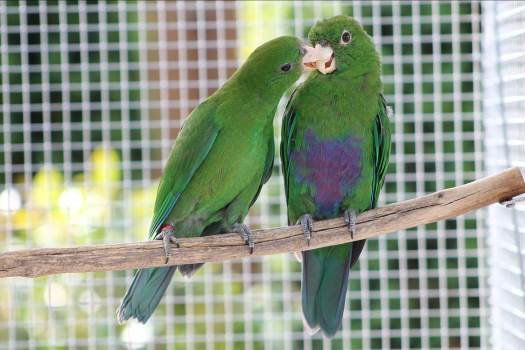 Taxonomische indelingKlasse:	Aves = vogelsOrde:		Psittaciformes = papegaaiachtigenFamilie:	PsittacidaeGeslacht:	TriclariaSoort:		Triclaria malachitaceaSoorten/ondersoorten:Er zijn geen ondersoortenLand van herkomst: Het gebied van herkomst is het Zuidoosten van Brazilië.			foto F. KoendersOorspronkelijk biotoop:Vooral op hellingen in vochtige kustwouden, lage berggebieden en langs waterstromen in valleien.Ze komen zelden op de grond, zoeken hun voedsel in bomen.Beschrijving vogel:De Blauwbuikpapegaai heeft als synoniem: Paarsbuik papegaai.De Blauwbuikpapegaai heeft een grootte van 28 – 29 cm.De snavel is licht hoornkleurig. De oogiris is bruin, om het oogloopt een smalle naakte, grijsachtige witte oogring.De kleur van de kopbevedering is wat lichter en wat geler dan de kleur van de rug en borst. Deze kleur is fluorescerend donkergroen.De kin en dijen zijn wat blauw bewaasd. Centraal op de buik bevindt zich een onregelmatige violetblauwe buikvlek.De vleugelpennen zijn donkergroen, de meest buitenste vleugelpennen zijn violetblauw.De staart is donkergroen, aan de uiteinden is de kleur bleekblauw. De buitenste staartpennen hebben een blauwe omzoming op de buitenvlag. De onderzijde van de staart is blauwachtig groen.De poten zijn grijs met grijszwarte nagels.De pop mist de violetblauwe buikvlek, voor het overige is de pop gelijk aan de man.Status in relatie tot relevante wetgevingHet houden van deze vogelsoort is toegelaten:a) onder wet- en regelgeving omtrent gevaar voor de volksgezondheid (besmetting en zoönosen)onder referentie: Wet dieren, artikel 2.1, derde lid; artikel 5.3, derde lid en artikel 8.4 eerste lid;b) onder gestelde regelen Gevaarlijke dieren:      onder referentie: Advies RDA 2005/04: Houden van  potentieel gevaarlijke diersoorten als     gezelschapsdier, blz. 43;c)  onder de in de Wet natuurbescherming gestelde regelen (o.a. m.b.t. invasieve soorten                                   onder referentie: § 3.8, art. 3.38 en de EU verordening 1143/2014);d)  onder de CITES reglementen, EU Richtlijnen m.b.t. soortbescherming, onder referentie:      Verordening (EU) Nr. 2019/2117 van 29 november 2019.opmerkingen:De Triclaria malachitacea staat op de CITES appendix II en op de Europese soortenlijst, bijlage B.In de versie 1.2 van 2019 is de rubriek Aankoop en Verkoop aangepast aan de nieuwste CITES verordeningen.Status IUCN Red List:De beschreven vogelsoort heeft de status Near Threatened, NT ver 3.1, 2012 = gevoelig.Doelstelling houderijrichtlin.Het hobbymatig en duurzaam houden van en of fokken met een vogelsoort dat wordt gerekend tot de volière- en kooivogels, vindt plaats op basis van het schriftelijk vastgelegd beleid van de Nederlandse Bond van Vogelliefhebbers en met in achtneming van de bepalingen zoals die zijn opgenomen in de CODEX welke voor het houden van en fokken met volière- en kooivogels is opgesteld.De basis van deze houderijrichtlijn voor de Blauwbuikpapegaaiis het scheppen van zodanige voorwaarden dat het welzijn en de gezondheid van deze vogelsoort gewaarborgd is. Deze borging richt zich op het kunnen uitoefenen van het natuurlijk gedrag, het in stand houden van een goede gezondheid, het bieden van een goede huisvesting en een goede voeding.Natuurlijk en normaal gedrag in relatie tot het houden in de avicultuur.De aantoonbaar in Nederland gehouden en gefokte volière- en kooivogels kunnen op basis van de daarvoor geldende (niet eensluidende) definities worden gerekend tot de groep gedomesticeerde dieren. Ze leven niet meer in hun natuurlijke omgeving, maar in een houderij omgeving en zijn afhankelijk van de omgevingscondities die de houder hen aanbiedt.Toch behouden gedomesticeerde vogelsoorten een aantal van hun natuurlijke gedragingen.Vormen van natuurlijk gedrag beschouwen we de voortbeweging, voedselopname en foerageer gedrag, de voortplanting, territoriaal gedrag, de onderlinge socialisatie, verzorging en hygiëne.De houder en fokker van volière- en kooivogels zal een meer dan minimaal kennisniveau moeten hebben van de normale gedragingen van de vogels. De manier waarop met deze kennis wordt omgegaan in de relatie tussen houder en vogel heeft veel invloed op de emoties en stressfactoren die de vogel ervaart. Een goede positieve relatie tussen houder en vogel heeft tot resultaat dat de vogel minder angst voor mensen ontwikkelt. Dit verlaagt niet alleen de invloed van veel stressfactoren, maar maakt het omgaan met vogels gemakkelijker.Gezondheid.Bij het in acht nemen van goede hygiënische maatregelen en het aanbieden van een uitgebalanceerd voer en voedingssupplementen zal een Blauwbuikpapegaai lang in een goede gezondheid verkeren.Door insleep van buiten af of door het overbrengen door stekende insecten kunnen de vogels in aanraking komen met alle ziekten die bij papegaaiachtigen bekend zijn.Veel voorkomende ziekten bij papegaaien en parkieten zijn::Virale aandoeningen;Bacteriële en mycotische aandoeningen;Parasitaire aandoeningen;Voedingsgerelateerde stoornissen;Vederafwijkingen;Intoxicaties;Reproductiestoornissen;Overige frequent voorkomende aandoeningen zoals:jicht, kropstase, luchtzakscheuren, tumoren, doorgroeien van snavelHuisvesting.Algemeen.De algemene richtlijnen met betrekking tot de huisvesting van volière- en kooivogels is opgenomen in het “Handboek Vogelverzorging”zoals deze is uitgegeven door de NBvV.Specifieke huisvestingseisen voor de Blauwbuikpapegaai.Blauwbuikpapegaaien worden bij voorkeur ondergebracht in een voor een groot gedeelte overdekte volière met daaraan gekoppeld een vorst en tochtvrij nachthok.De hoogte van de volière moet minimaal twee meter zijn.Bij voorkeur wordt één koppel in de volière gehouden .  Wil een koppel in de gelegenheid gesteld worden om natuurlijke gedragingen te ontwikkelen dan moet de vloeroppervlakte toch wel tenminste 6 tot 8 m² bedragen. Tijdelijk kunnen daarin ook vliegvlugge jongen bijgeplaatst worden.Voorkomen moet worden dat de temperatuur in de volière of nachthok daalt onder de 5º C. Het kan dan ook wenselijk zijn dat het nachthok verwarmd kan worden.Blauwbuikpapegaaien slapen in het broedblok. Deze kan het beste in het nachthok geplaatst worden.Sociaal en soortspecifiek gedrag.De basis principes ten aanzien van een passend respons op sociale interacties en het tonen van soortspecifiek gedrag en het vermijden van stressfactoren is beschreven in het “Handboek Vogelverzorging” zoals deze is uitgegeven door de NBvV.Voor de Blauwbuikpapegaai is aanvullend onderstaand van toepassing:De Blauwbuikpapegaai is een vogelsoort die weinig in de avicultuur voorkomt en daarom alleen geschikt is om  gehouden te worden door ervaren papegaaien fokkers.Buiten het broedseizoen kunnen Blauwbuikpapegaaien bij andere papegaaien worden gehouden.In het broedseizoen kan de man in toenemende mate agressief worden naar andere vogelsoorten.Het fokken met de Blauwbuikpapegaai.De Blauwbuikpapegaaien zijn in het 4e jaar broedrijp.Het broedseizoen begint in april. De vogels doen 1  broedronde per seizoen.Blauwbuik papegaaien zijn holtebroeders en dienen als nestkast te beschikken over een broedblok van 25 x 25 x 60 cm, met een invlieggat van 7-8 cm. Dit broedblok kan gemaakt zijn van 18 mm multiplex. Door deze dikte ontstaat een isolerende laag.De vogels maken niet zelf een nest. Onder in het broedblok kan een plaatje gelegd worden met een komvormige uitholling. Als nestmateriaal wordt een laagje houtkrullen van 5 cm. dikte gebruikt.Gedurende de opfoktijd van de jongen kan dit een aantal keren worden verschoond Er worden drie tot vier eieren gelegd die door de pop zelf worden uitgebroed.De broedtijd is gemiddeld 26-28 dagen. Het uitkomstpercentage is 100%De jongen worden door de ouders zelf gevoerd.In de periode tot aan de jeugdrui is er geen opvallend sterftecijfer. In deze periode zijn de soortkenmerken nog niet zichtbaar.Na 69 dagen zijn de jongen in zoverre zelfstandig dat ze bij de ouders weg kunnen (bijlage 1 van Besluit houders van dieren 2014).Uit praktijkervaringen blijkt dat dit aantal dagen te kort is voor deze vogels. Ze moeten meer tijd krijgen om zich te socialiseren. Ervaren fokkers nemen 83 dagen in acht.Inventarisatie fokverslagen.Er zijn geen gepubliceerde fokverslagen aangetroffen.Domesticatie.Het domesticatietraject heeft zich zodanig ontwikkeld dat er succesvol met de nominaatvorm van deze vogelsoort wordt gefokt.Voeding, drinken en badwater.De Blauwbuikpapegaaien zijn zaden en vruchteneters.Ze krijgen elke dag kiemvoer mix, fruit/groentes en een zaden mengeling. 
Kiemvoer mix vermengd met Witte Molen eivoer, CeDe mix voor papegaaien, wortels, rozenbottels gemalen stuifmeelkorrels. Deze laatste bevorderen de spijsvertering, optimaliseren het verenkleed en dragen bij aan de algemene conditie.Kiemvoer en weekvoer bestaat uit zaden, granen, erwten en bonen, die 24 uur zijn geweekt en daarna 2 minuten worden gekookt. Aangevuld met eivoer, groentes en fruit wordt dit elke dag vers vertrekt.

Voor papegaaien is fabrieksmatige eivoer beschikbaar met een grove structuur en verrijkt met gedroogde insecten, gedroogde garnalen, rozenbottels, lijsterbessen en rozijnen.Naast grit, kalk, en kiezel wordt  avi terra = bodemmineralen toegevoegd aan het voedsel aanbod.Vitamine A wordt in poedervorm verstrekt ten behoeve van het verhogen van de weerstand.Blauwbuikpapegaaien hebben een lagere vochtopname dan zangvogels. Toch moet ook aan deze vogelsoorten vers drinkwater aangeboden worden. Bij toevoeging van vitamines aan het drinkwater moet de hoeveelheid drinkwater verdubbeld worden.De vogels hebben continu de beschikking over badwater. Dit wordt in open schalen in de volière gezet.Overigen.Deelname aan een tijdelijke tentoonstelling.Blauwbuikpapegaaien die gaan deelnemen aan een tijdelijke tentoonstelling moeten vroegtijdig gewend raken aan de tentoonstellingskooi. Deze gewenning kost tijd maar voorkomt stress bij de vogel tijdens de keuring en tentoonstelling.De vogels worden tentoongesteld in volières..Identificatie en registratie. Alle vogelsoorten die voorkomen op de Europese soortenlijst, bijlage B,  moeten om gehouden te mogen voorzien zijn van een naadloos gesloten pootring.Ook het beleid van de NBvV is er op gericht dat iedere vogel die bij haar leden in kooien, vluchten of volières worden gehouden tijdig voorzien wordt van een naadloos gesloten pootring. Deze ringen worden door de bond in eigen beheer vervaardigd.  In de ring zijn gegevens gegraveerd die verwijzen naar het geboortejaar, het kweeknummer van de eerste eigenaar, de aanduiding van de bond en een volgnummer.De voorgeschreven ringdiameter is 7 mm. in stalen uitvoeringDe houder van een ongeringde vogelsoort dat geplaatst is op de bijlage B van de Europese soortenlijst moet kunnen aantonen hoe die de vogel in bezit is gekomen.De registratie van de geringde vogels kan plaats vinden door middel van een fokregister dat o.a. digitaal verkrijgbaar is. Deze registratie is voor de Blauwbuikpapegaai niet verplicht.  Aankoop en Verkoop. De aanschaf van Blauwbuik papegaaien als  volièrevogel kan bij voorkeur plaats vinden bij een fokker die vanuit zijn vogelverblijf zijn eigen gefokte vogels te koop aanbiedt.Op die wijze kan de koper geïnformeerd worden over de achtergronden van de aan te schaffen vogels. Omdat de Blauwbuikpapegaai geplaatst is op de Europese soortenlijst, bijlage B, moet de verkoper voor iedere verkochte vogel een overdrachtverklaring opstellen en een exemplaar daarvan beschikbaar stellen aan de koper.Daarnaast verdient het aanbeveling ook een kopie van deze houderijrichtlijn aan de koper beschikbaar te stellen.Na aankoop van een vogel bij een fokker, moet deze tenminste gedurende een periode van vier weken in quarantaine worden gehouden. Nauwkeurige observatie is nodig om vast te stellen of de vogel geen ziekteverschijnselen laat zien en of in de bevedering geen ongewenste mijten bij zich draagt. Tevens de  vogels te laten testen op PBFD, Polyoma en Chlamydia.Risico Inventarisatie en Evaluatie RIE.Bij de Blauwbuik papegaaien is geen natuurlijk gedrag of een gedragstoornis bekend dat aanleiding zal geven tot ongewenst fysiek gevaar voor de mens. In de literatuur wordt aangegeven dat deze vogelsoort stevig kan bijten en daardoor gevaarlijk zou kunnen zijn.  Voorwaarde  is dan dat de vogel op de juiste manier wordt behandeld o.a. door de wijze waarop deze door de houder b.v. wordt vastgehouden en geen onnodige stressfactoren worden versterkt door het op de onjuiste manier vangen van de vogel.Papegaaiachtige vogels en parkieten kunnen veel geluid produceren.Als deze bedrijfsmatig worden gehouden wordt het vogelverblijf een inrichting genoemd.(bedrijfsmatig is b.v. een op winst gerichte bedrijfsmatige exploitatie)Dan is de Wet milieubeheer van toepassing.Indien papegaaiachtige vogels en parkieten hobbymatig worden gehouden is er geen sprake van een Wet milieu-inrichting, maar geldt de Algemene Politie Verordening APV.De APV regelt het volgende:(Geluid)hinder door dieren:	Diegene die de zorg heeft voor een dier, moet voorkomen dat dit voor de omwonende of overigen voor de omgeving (geluid)hinder veroorzaakt.Advies: raadpleeg voor de bouw van een vogelverblijf voor papegaaiachtige vogels en parkieten altijd eerst de Gemeente van uw woonplaats.Mate van invasiviteit (overlevingskans bij ontsnapping) en schade.In geval van ontsnapping is het twijfelachtig of Blauwbuikpapegaaien  enige kans van overleving hebben. De aanwezigheid van predatoren zal de ontwikkeling tot een invasieve soort tegen gaan.Deze vogelsoort zal zich niet explosief in de natuur ontwikkelen noch schadelijk zijn voor de Nederlandse natuur en het Nederlands ecosysteem. Bij ontsnapping uit de volière of vogelkooi zal deze vogelsoort geen gezondheidsproblemen bij mensen of economische schade veroorzaken.Het opstellen van deze houderijrichtlijn.Onder redactie van de Commissie Dierenwelzijn, -ethiek & Wetgeving van de Nederlandse Bond van Vogelliefhebbers is deze houderijrichtlijn opgesteld.Daarbij werd de praktijkervaring ingebracht door F. Koenders, fokker van Blauwbuikpapegaaien.Literatuur. Handboek Vogelverzorging, onder auspiciën van de NBvV uitgegeven door Welzo Media Productions bv, eerste druk 2016, ISBN 978 90 5821 2955Brochure Algemene Informatie m.b.t. de geldende regels die van toepassing zijn op het ringen van volière- en kooivogels, uitgegeven door de NBvV.CODEX voor het hobbymatig houden van en fokken met volière- en kooivogels door leden van de NBvV.Advies RDA 2005/04, Het houden van potentieel gevaarlijke diersoorten als gezelschapsdier, 2005, blz. 39.Diergeneeskundig memorandum, Bijzondere Gezelschapsdieren 2013.Joseph M. Forschaw, Parrots of the World, ISBN 978 1408130346Thiely de Moor, Papegaaien van A tot Z, alles wat u moet weten over het houden van papegaaien,Bloemendaal uitgevers, 2007, ISBN 978 9077462362.Josep de Hoy, Andrew Elkott, Jordi Sargatal & David A. Christie,Handbook of the Birds of the World.,uitg.: Lynx Edicions, Spanje, 1997, deel 4, ISBN 84873342Adri van Kooten, Heinz Schnitke en Herman Kremer, Papegaaien en Parkieten handboek 2013,in 2 delen.	Links.BirdLife International 2013. Triclaria malachitacea. The IUCN Red List of Threatened Species. Version 2014.3. <www.iucnredlist.org>.www.ibc.lynxeds.comwww.vogelindex.nl   www.birdsofautralian.weebly.com/